SPECYFIKACJA ISTOTNYCH WARUNKÓW ZAMÓWIENIAPostępowanie prowadzone jest zgodnie z Ustawą Prawo zamówień publicznych z dnia 29 stycznia 2004 r. (t.j. Dz. U. z 2019 r. poz. 1843 ze zm.) – procedura jak dla zamówienia publicznego o wartości powyżej 214.000 EURO.DOTYCZY: PRZETARGU NIEOGRANICZONEGO 78/2020.Rozbudowa zintegrowanej linii radioterapeutycznej.Nazwa oraz adres zamawiającegoWielkopolskie Centrum Onkologii	 ul. Garbary 15 61-866 Poznań tel. 61/88 50 500 fax. 61/8 52 19 48Dział zamówień publicznych i zaopatrzenia tel. 61/88 50 643[644] fax 61/ 88 50 698godziny pracy: od poniedziałku do piątku od 7.25 do 15.00www.wco.pl      mailto:  zaopatrzenie@wco.pl ePUAP: /WCO_POZNAN/SkrytkaESPTryb udzielenia zamówienia.Postępowanie o udzielenie niniejszego zamówienia prowadzone jest w trybie przetargu nieograniczonego – procedura, jak dla zamówienia publicznego powyżej 214.000 EURO, zgodnie z przepisami ustawy z dnia 29 stycznia 2004 r. Prawo zamówień publicznych (tj. Dz. U. z 2019 r. poz. 1843 ze zm.) zwanej dalej Ustawa Pzp oraz przepisami aktów wykonawczych wydanych podstawie ww. ustawyOpis przedmiotu zamówieniaNomenklatura wg Wspólnego Słownika Zamówień (CPV): 33151000-3 Urządzenia i wyroby do radioterapii; 45453000-7 Roboty remontowe i renowacyjneSzczegółowy opis przedmiotu zamówienia zawarto w załączniku nr 5 do SIWZ na warunkach określonych we wzorze umowy. Jeżeli w treści dokumentacji przetargowej w opisie przedmiotu zamówienia użyto zapisów wskazujących na znaki towarowe, patenty, normy, ocen i specyfikacji technicznych, systemów referencji technicznych lub pochodzenie produktu, źródło lub szczególnego procesu, który charakteryzuje produkty lub usługi dostarczane przez konkretnego wykonawcę, to należy je traktować wyłącznie, jako przykładowe zastosowanie materiałów dla ustalenia wymaganego standardu, w takim przypadku Zamawiający dopuszcza składanie ofert równoważnych. Przez ofertę równoważną należy rozumieć taką ofertę, która przedstawia opis przedmiotu zamówienia, o co najmniej takich samych lub lepszych parametrach, jakie zostały określone w SIWZ, lecz oznaczonych np. innym znakiem towarowym, patentem, normą lub pochodzeniem. Za produkty lub rozwiązania równoważne uznaje się takie, które odpowiadają lub przewyższają pod względem, jakości, funkcjonalności, składu i parametrów technicznych produkty lub rozwiązania wskazane przez zamawiającego w siwz a także ich nie obniżają.Zamawiający wymaga przeszkolenia pracowników zgodnie z harmonogramem określonym przez zamawiającego.Warunki płatności - termin zapłaty – przelew 60 dni - od dnia otrzymania faktury przez zamawiającego. Szczegółowy wykaz terminów zapłaty za faktury częściowe zawiera projekt umowy.UWAGA! Zamawiający przewiduje możliwości skrócenia terminu płatności w przypadku otrzymania środków z dotacji.PAKIET 1Integracji szpitalnego systemu informatycznego HIS Eskulap z systemem zarządzania radioterapią ARIA. Doposażenia systemu Eskulap o system raportowania i analizowania danych oraz doposażenia systemu ARIA w dedykowane serwery obliczeniowe FAS oraz system do raportowania i analizowania danych w radioterapii.Faktury częściowe:1 faktura po uruchomieniu integracji systemów Eskulap i Aria.2 faktura po doposażeniu systemu Eskulap w system raportowania i analiz oraz przeszkoleniu3 faktura po doposażeniu systemu Aria w serwery obliczeniowe.4 faktura po doposażenie systemu Aria w system raportowania oraz przeszkoleniu. Gwarancja minimum 12 miesięcy.PAKIET 2Doposażenie zintegrowanej linii terapeutycznej w ośrodku radioterapii w Pile w dwie fizyczne stacje planowania leczenia, jedną lekarską stację planowania leczenia, licencje na opcję automatycznego przesuwu stołu terapeutycznego, dwa urządzenia do monitorowania krzywej oddechowej pacjenta na akcelerator i tomograf oraz zestaw unieruchomień.Faktury częściowe:1 faktura po dostawie, instalacji i uruchomieniu doposażenia oraz przeszkoleniu.Gwarancja minimum 12 miesięcy.PAKIET 3Doposażenie zintegrowanej linii terapeutycznej w ośrodku radioterapii w Kaliszu w opcję radioterapii VMAT, system synchronizacji oddechowej, licencję na opcję automatycznego przesuwu stołu terapeutycznego oraz reinstalację akceleratora typu Clinac i bramkowania oddechowego wraz z niezbędnymi adaptacjami pomieszczeń i utylizacją wskazanego akceleratora typu Clinac.Faktury częściowe:1 faktura po dostawie, instalacji i uruchomieniu doposażenia oraz przeszkoleniu.2 faktura po adaptacji i utylizacji.3 faktura po reinstalacji i uruchomieniu akceleratora i bramkowania w Kaliszu.Gwarancja minimum 12 miesięcy.PAKIET 4Doposażenie dwóch akceleratorów wysokoenergetycznych typu TrueBeam firmy Varian Medical Systems w Wielkopolskim Centrum Onkologii w Poznaniu wraz z adaptacją pomieszczeń i utylizacjąFaktury częściowe:1 faktura po adaptacji pomieszczeń i utylizacji.2 faktura po dostawie, instalacji i uruchomieniu doposażenia oraz przeszkoleniu.Gwarancja minimum 12 miesięcy.PAKIET 5Zakup, dostawa, montaż, instalacja i uruchomienie systemów do dozymetrii akceleratorów oraz do dozymetrii klinicznejFaktury częściowe:1 faktura po dostawie, instalacji i uruchomieniu analizatora pola promieniowania jonizującego oraz przeszkoleniu.2 faktura po dostawie, instalacji, uruchomieniu wielozadaniowego i automatyczny systemu kontroli jakości leczenia pacjentów oraz przeszkoleniu.3 faktura po dostawie, instalacji i uruchomieniu matrycy wielodetektorowej dedykowanej do kontroli jakości małych pól systemu stereotaktycznego CyberKnife oraz przeszkoleniu.4 faktura po dostawie, instalacji i uruchomieniu zautomatyzowanego oprogramowania do dozymetrii filmowej oraz przeszkoleniu.Gwarancja minimum 12 miesięcy.Termin wykonania zamówieniaPakiet 1Integracja systemów Eskulap i Aria do 28.02.2022r.Doposażenie ze szkoleniem systemu Eskulap w system raportowania i analiz w terminie do dnia 28.02.2022 r.Doposażenie systemu Aria w dedykowane serwery obliczeniowe w terminie do dnia 28.02.2022 r.Doposażenie ze szkoleniem systemu ARIA w system raportowania i analiz w terminie do dnia 28.02.2022 r..Pakiet 2Dostawa, instalacja i uruchomienie doposażenia wraz ze szkoleniami do 30.04.2021r.Pakiet 3Dostawa, instalacja i uruchomienie doposażenia wraz ze szkoleniami do 30.09.2021r.Adaptacja pomieszczeń oraz utylizacja do 13.08.2021Przeniesienie, instalacja i uruchomienie akceleratora w Kaliszu do 30.09.2021r.Pakiet 4Adaptacja pomieszczeń do 15.02.2021r.Dostawa, instalacja i uruchomienie doposażenia wraz ze szkoleniami do 30.06.2021r.Pakiet 5Dostawa, instalacja i uruchomienie doposażenia wraz ze szkoleniami analizatora pola promieniowania jonizującego do 30.11.2021r.Dostawa, instalacja i uruchomienie doposażenia wraz ze szkoleniami wielozadaniowego i automatyczny systemu kontroli jakości leczenia pacjentów do 30.11.2021r.Dostawa, instalacja i uruchomienie doposażenia wraz ze szkoleniami matrycy wielodetektorowej dedykowanej do kontroli jakości małych pól systemu stereotaktycznego CyberKnife.do 30.11.2021r.Dostawa, instalacja i uruchomienie doposażenia wraz ze szkoleniami zautomatyzowanego oprogramowania do dozymetrii filmowej oraz przeszkoleniu do 30.11.2021r.Warunki udziału w postępowaniuZgodnie z art. 22 ust. 1 Pzp, o udzielenie niniejszego zamówienia mogą ubiegać się wykonawcy, którzy nie podlegają wykluczeniu na podstawie art. 24 ust.1 pkt 12-23 Pzp i spełniają warunki udziału w postępowaniu, o ile zostały określone przez Zamawiającego w ogłoszeniu. Zamawiający nie określił szczegółowych warunków udziału w postepowaniu.Wykonawca zobowiązany jest wykazać brak podstaw do wykluczenia wskazanych w Jednolitym Europejskim Dokumencie Zamówienia dalej zwanym JEDZ, w oparciu o przesłanki określone w art. 24 ust. 1 Pzp. Zaniechanie tego obowiązku będzie stanowiło podstawę wykluczenia Wykonawcy. Zamawiający nie przewiduje podstaw wykluczenia, o których mowa w art. 24 ust. 5 Pzp.Zgodnie z art. 25 ust. 1 pkt. 2 Pzp Zamawiający żąda od Wykonawców oświadczeń lub dokumentów potwierdzających spełnienie przez oferowane dostawy, usługi wymagań określonych przez Zamawiającego. Zamawiający może wykluczyć Wykonawcę na każdym etapie postępowania.Wykonawca, który podlega wykluczeniu na podstawie art. 24 ust. 1 pkt 13 i 14 oraz 16–20 Pzp może przedstawić dowody na to, że podjęte przez niego środki są wystarczające do wykazania jego rzetelności, w szczególności udowodnić naprawienie szkody wyrządzonej przestępstwem lub przestępstwem skarbowym, zadośćuczynienie pieniężne za doznaną krzywdę lub naprawienie szkody, wyczerpujące wyjaśnienie stanu faktycznego oraz współpracę z organami ścigania oraz podjęcie konkretnych środków technicznych, organizacyjnych i kadrowych, które są odpowiednie dla zapobiegania dalszym przestępstwom lub przestępstwom skarbowym lub nieprawidłowemu postępowaniu Wykonawcy. Przepisu zdania pierwszego nie stosuje się, jeżeli wobec Wykonawcy, będącego podmiotem zbiorowym, orzeczono prawomocnym wyrokiem sądu zakaz ubiegania się o udzielenie zamówienia oraz nie upłynął określony w tym wyroku okres obowiązywania tego zakazu.Wykonawca może powierzyć wykonanie części zamówienia podwykonawcy.Zamawiający żąda wskazania przez Wykonawcę części zamówienia, których wykonanie zamierza powierzyć podwykonawcom, i podania przez Wykonawcę firm podwykonawców.Wykonawcy mogą wspólnie ubiegać się o udzielenie zamówienia. W takim przypadku Wykonawcy ustanawiają pełnomocnika do reprezentowania ich w postępowaniu o udzielenie zamówienia albo reprezentowania w postępowaniu i zawarcia umowy w sprawie zamówienia publicznego.Wykaz oświadczeń lub dokumentów, potwierdzających spełnienie warunków udziału w postepowaniu oraz brak podstaw wykluczenia:W celu wykazania spełniania przez Wykonawcę warunków, o których mowa w art. 22 ust. 1b Pzp oraz wykazania braku podstaw do wykluczenia z postępowania o udzielenie zamówienia Wykonawcy w okolicznościach, o których mowa w art. 24 ust. 1 pkt 12-23 ustawy Pzp i wykazania że oferowany przedmiot zamówienia spełnia wymagania specyfikacji istotnych warunków zamówienia należy przedłożyć :W przypadku wspólnego ubiegania się o zamówienie przez Wykonawców, jednolity dokument  składa każdy z Wykonawców wspólnie ubiegających się o zamówienie. Dokumenty te potwierdzają spełnianie warunków udziału w postępowaniu lub kryteriów selekcji oraz brak podstaw wykluczenia w zakresie, w którym każdy z Wykonawców wykazuje spełnianie warunków udziału w postępowaniu lub kryteriów selekcji oraz brak podstaw wykluczenia.Wykonawcy działający wspólnie ponoszą solidarną odpowiedzialność za wykonanie umowy. Jeżeli oferta Wykonawców ubiegających się wspólnie zostanie wybrana, Zamawiający będzie żądać przed zawarciem umowy w sprawie zamówienia publicznego, umowy regulującej współpracę tych Wykonawców.W przypadku wskazania przez Wykonawcę dostępności wymaganych oświadczeń lub dokumentów, w formie elektronicznej pod określonymi adresami internetowymi ogólnodostępnych i bezpłatnych baz danych, Zamawiający pobiera samodzielnie z tych baz danych wskazane przez wykonawcę oświadczenia lub dokumenty.  W przypadku wskazania przez Wykonawcę wymaganych oświadczeń lub dokumentów, które znajdują się w posiadaniu Zamawiającego, w szczególności oświadczeń lub dokumentów przechowywanych przez Zamawiającego zgodnie z art. 97 ust. 1 Pzp, Zamawiający w celu potwierdzenia okoliczności, o których mowa w art. 25 ust. 1 pkt 1 i 3 Pzp, korzysta z posiadanych oświadczeń lub dokumentów, o ile są one aktualne.Jeżeli Wykonawca ma siedzibę lub miejsce zamieszkania poza terytorium Rzeczypospolitej Polskiej, zamiast dokumentów, o których mowa w § 5 rozporządzenia Ministra Rozwoju z dnia 26 lipca 2016 w sprawie rodzajów dokumentów, jakich może żądać Zamawiający od Wykonawcy w postępowaniu o udzielenie zamówienia zwanego dalej rozporządzeniem, jakich może żądać Zamawiający od Wykonawcy  w postępowaniu o udzielenie zamówienia składa informację z odpowiedniego rejestru albo, w przypadku braku takiego rejestru, inny równoważny dokument wydany przez właściwy organ sądowy lub administracyjny kraju, w którym Wykonawca ma siedzibę lub miejsce zamieszkania lub miejsce zamieszkania ma osoba, której dotyczy informacja albo dokument, w zakresie określonym w art. 24 ust. 1 pkt 13, 14 i 21 Pzp;Dokumenty, o których mowa w pkt 5 powyżej, powinny być wystawione nie wcześniej niż 6 miesięcy przed upływem terminu składania ofert albo wniosków o dopuszczenie do udziału w postępowaniu.  Jeżeli w kraju, w którym Wykonawca ma siedzibę lub miejsce zamieszkania lub miejsce zamieszkania ma osoba, której dokument dotyczy, nie wydaje się dokumentów, o których mowa w pkt 5, zastępuje się je dokumentem zawierającym odpowiednio oświadczenie Wykonawcy, ze wskazaniem osoby albo osób uprawnionych do jego reprezentacji, lub oświadczenie osoby, której dokument miał dotyczyć, złożone przed notariuszem lub przed organem sądowym, administracyjnym albo organem samorządu zawodowego lub gospodarczego właściwym ze względu na siedzibę lub miejsce zamieszkania Wykonawcy lub miejsce zamieszkania tej osoby. Przepis § 7 ust. 2 rozporządzenia zdanie pierwsze stosuje sięWykonawca mający siedzibę na terytorium Rzeczypospolitej Polskiej, w odniesieniu do osoby mającej miejsce zamieszkania poza terytorium Rzeczypospolitej Polskiej, której dotyczy dokument wskazany w § 5 pkt 1 rozporządzenia, składa dokument, o którym mowa w § 7 ust. 1 pkt 1 rozporządzenia, w zakresie określonym w art. 24 ust. 1 pkt 14 i 21 Pzp. Jeżeli w kraju, w którym miejsce zamieszkania ma osoba, której dokument miał dotyczyć, nie wydaje się takich dokumentów, zastępuje się go dokumentem zawierającym oświadczenie tej osoby złożonym przed notariuszem lub przed organem sądowym, administracyjnym albo organem samorządu zawodowego lub gospodarczego właściwym ze względu na miejsce zamieszkania tej osoby. Przepis § 7 ust. 2 rozporządzenia zdanie pierwsze stosuje się.W przypadku wątpliwości, co do treści dokumentu złożonego przez Wykonawcę, Zamawiający może zwrócić się do właściwych organów odpowiednio kraju, w którym Wykonawca ma siedzibę lub miejsce zamieszkania lub miejsce zamieszkania ma osoba, której dokument dotyczy, o udzielenie niezbędnych informacji dotyczących tego dokumentu. VII. Informacje o sposobie porozumiewania się Zamawiającego z Wykonawcami oraz przekazywania oświadczeń lub dokumentów, a także wskazanie osób uprawnionych do porozumiewania się z Wykonawcami.1. W postępowaniu o udzielenie zamówienia wykonawca składa ofertę przy użyciu mini Portalu zamieszczonego na stronie https://miniportal.uzp.gov.pl/, oraz ePUAPu zamieszczonego na stronie https://epuap.gov.pl/wps/portal.   2.	Wykonawca zamierzający złożyć ofertę w postepowaniu o udzielenie zamówienia musi posiadać konto na ePUAP. Wykonawca posiadający konto na ePUAP ma dostęp do formularzy: złożenia, zmiany, wycofania oferty. 3.	Wymagania techniczne i organizacyjne wysyłania i odbierania dokumentów elektronicznych, elektronicznych kopii dokumentów i oświadczeń oraz informacji przekazywanych przy ich użyciu opisane zostały w Instrukcji korzystania z mini Portalu zamieszczonej na stronie https://www.uzp.gov.pl/__data/assets/pdf_file/0030/37596/Instrukcja-Uzytkownika-Systemu-miniPortal-ePUAP.pdf oraz Regulaminie ePUAP . 4.	Maksymalny rozmiar plików przesyłanych za pośrednictwem dedykowanych formularzy do: złożenia, zmiany, wycofania oferty wynosi 150 MB. 5.	Za datę przekazania oferty, przyjmuje się datę ich przekazania na ePUAP.6.	Identyfikator postępowania i klucz publiczny dla niniejszego postępowania dostępne są na Liście wszystkich postępowań na mini Portalu oraz stanowi załącznik do niniejszej SIWZ.7.	W postępowaniu o udzielenie zamówienia komunikacja pomiędzy Zamawiającym a Wykonawcą w szczególności składanie oświadczeń, wniosków (innych niż oferta i dokumenty składane wraz z ofertą), zawiadomień oraz przekazywanie informacji odbywa się elektronicznie za pośrednictwem poczty elektronicznej na adres email: zaopatrzenie@wco.pl. We wszelkiej korespondencji związanej z niniejszym postępowaniem Zamawiający i Wykonawcy posługują się numerem ogłoszenia (BZP, TED lub ID postępowania). 8.	Sposób sporządzenia dokumentów elektronicznych, oświadczeń lub elektronicznych kopii dokumentów lub oświadczeń musi być zgody z wymaganiami określonymi w rozporządzeniu Prezesa Rady Ministrów z dnia 27 czerwca 2017 r. w sprawie użycia środków komunikacji elektronicznej w postępowaniu o udzielenie zamówienia publicznego oraz udostępniania i przechowywania dokumentów elektronicznych oraz rozporządzeniu Ministra Rozwoju z dnia 26 lipca 2016 r. w sprawie rodzajów dokumentów, jakich może żądać zamawiający od wykonawcy w postępowaniu o udzielenie zamówienia.9.	Wykonawca może zwrócić się do Zamawiającego o wyjaśnienie treści SIWZ. Zamawiający jest obowiązany udzielić wyjaśnień niezwłocznie, jednak nie później niż: w terminach wskazanych w art. 38 ust. 1 z uwzględnieniem art. 11.8 Pzp pod warunkiem, że wniosek o wyjaśnienie treści specyfikacji istotnych warunków zamówienia wpłynął do Zamawiającego nie później niż do końca dnia, w którym upływa połowa wyznaczonego terminu składania ofert. Jeżeli wniosek o wyjaśnienie treści specyfikacji istotnych warunków zamówienia wpłynął po upływie terminu składania wniosku, o którym mowa powyżej, lub dotyczy udzielonych wyjaśnień, Zamawiający może udzielić wyjaśnień albo pozostawić wniosek bez rozpoznania. Przedłużenie terminu składania ofert nie wpływa na bieg terminu składania wniosku, o którym mowa powyżej.11.	Treść zapytań wraz z wyjaśnieniami Zamawiający, bez ujawniania źródła zapytania, zamieszcza na stronie internetowej, na której udostępniona jest SIWZ.12.	W uzasadnionych przypadkach Zamawiający może przed upływem terminu składania ofert zmienić treść specyfikacji istotnych warunków zamówienia. Dokonaną zmianę treści specyfikacji Zamawiający udostępnia na stronie internetowej chyba, że specyfikacja nie podlega udostępnieniu na stronie internetowej.      13. Osoby uprawnione do porozumiewania się z Wykonawcami:Formalno/prawnie - Dział zamówień publicznych i zaopatrzenia - Sylwia Krzywiak, Katarzyna Witkowska, tel 61/88 50 643, …644 fax 61/88 50 698.Wymagania dotyczące wadium.  Wykonawca przed upływem terminu składania ofert, zobowiązany jest wnieść wadium w wysokości :Pakiet nr 1- 50.000,00PLNPakiet nr 2- 31.000,00PLNPakiet nr 3- 25.000,00PLNPakiet nr 4- 45.000,00PLNPakiet nr 5- 45.000,00PLNWadium może być wniesione w jednej lub kilku formach, określonych w art. 45 ust. 6 ustawy Prawo zamówień publicznych, tj. w:pieniądzu;poręczeniach bankowych lub poręczeniach spółdzielczej kasy oszczędnościowo         kredytowej, z tym że poręczenie kasy jest zawsze poręczeniem pieniężnym;gwarancjach bankowych;gwarancjach ubezpieczeniowych; poręczeniach udzielanych przez podmioty, o których mowa w art. 6b ust. 5 pkt 2 ustawy z dnia 9 listopada 2000 r. o utworzeniu Polskiej Agencji Rozwoju Przedsiębiorczości.Oferta niezabezpieczona akceptowalną formą wadium zostanie odrzucona.Wadium wnoszone w pieniądzu należy wpłacać na konto Zamawiającego:  Bank BGZ BNP Paribas SA: 51 1600 1462 1833 5288 9000 0003. Na przelewie należy umieścić informację o treści :  „WADIUM – Rozbudowa zintegrowanej linii radioterapeutycznej 78 /2020”.W OFERCIE NALEŻY PODAĆ NR RACHUNKU BANKOWEGO, NA KTÓRY ZAMAWIAJĄCY ZWRÓCI WADIUM ZŁOŻONE W FORMIE PRZELEWU.Za termin wniesienia wadium w formie pieniężnej zostanie przyjęty termin uznania rachunku Zamawiającego.Wadium wniesione w pieniądzu Zamawiający przechowuje na rachunku bankowym.Wadium w pozostałych akceptowanych formach należy złożyć wraz z ofertą przy użyciu środków komunikacji elektronicznej opisanych w pkt VII SIWZ. Wadium powinno zostać złożone w oryginale, tj. podpisane kwalifikowanym podpisem elektronicznym przez wystawcę dokumentu wadialnego zgodnie z reprezentacją. Wadium nie może zawierać klauzuli zwalniającej gwaranta od odpowiedzialności w skutek zwrotu dokumentu gwarancji.   Zamawiający zwraca wadium wszystkim Wykonawcom niezwłocznie po wyborze oferty najkorzystniejszej lub unieważnieniu postępowania, z wyjątkiem Wykonawcy, którego oferta została wybrana jako najkorzystniejsza, z zastrzeżeniem pkt 13.Wykonawcy, którego oferta została wybrana jako najkorzystniejsza, Zamawiający zwraca wadium niezwłocznie po zawarciu umowy w sprawie zamówienia publicznego oraz wniesieniu zabezpieczenia należytego wykonania umowy, jeżeli jego wniesienia żądano.Zamawiający zwraca niezwłocznie wadium, na wniosek Wykonawcy, który wycofał ofertę przed upływem terminu składania ofert.Zamawiający zatrzymuje wadium wraz z odsetkami, jeżeli Wykonawca w odpowiedzi na wezwanie, o którym mowa w art. 26 ust. 3 i 3a ustawy Pzp, z przyczyn leżących po jego stronie, nie złożył dokumentów lub oświadczeń, o których mowa w art. 25 ust. 1 i 25a ust. 1ustawy Pzp, pełnomocnictw, lub nie wyraził zgody na poprawienie omyłki, o której mowa w art. 87 ust. 2 pkt. 3 ustawy Pzp, co powodowało brak możliwości wybrania oferty złożonej przez wykonawcę jako najkorzystniejszej.Zamawiający żąda ponownego wniesienia wadium przez Wykonawcę, któremu zwrócono wadium na podstawie art. 46 ust. 1 ustawy Pzp, jeżeli w wyniku rozstrzygnięcia odwołania jego oferta została wybrana jako najkorzystniejsza. Wykonawca wnosi wadium w terminie określonym przez Zamawiającego.Jeżeli wadium wniesiono w pieniądzu, Zamawiający zwraca je wraz z odsetkami wynikającymi z umowy rachunku bankowego, na którym było ono przechowywane, pomniejszone o koszty prowadzenia rachunku bankowego oraz prowizji bankowej za przelew pieniędzy na rachunek bankowy wskazany przez Wykonawcę.Zamawiający zatrzymuje wadium wraz z odsetkami, jeżeli Wykonawca, którego oferta została wybrana:Odmówił podpisania umowy w sprawie zamówienia publicznego na warunkach określonych w ofercie;Nie wniósł wymaganego zabezpieczenia należytego wykonania umowy;Zawarcie umowy w sprawie zamówienia publicznego stało się niemożliwe z przyczyn leżących po stronie Wykonawcy.Termin związania ofertą.  Wykonawca pozostaje związany złożoną ofertą przez okres 60 dni. Bieg terminu rozpoczyna się wraz z upływem terminu składania ofert.Wykonawca samodzielnie lub na wniosek Zamawiającego może przedłużyć termin związania ofertą, z tym, że Zamawiający może tylko raz, co najmniej na 3 dni przed upływem terminu związania ofertą, zwrócić się do Wykonawców o wyrażenie zgody na przedłużenie tego terminu o oznaczony okres, nie dłuższy jednak niż 60 dni. Przedłużenie terminu związania ofertą jest dopuszczalne tylko z jednoczesnym przedłużeniem okresu ważności wadium albo, jeżeli nie jest to możliwie, z wniesieniem nowego wadium na przedłużony okres związania ofertą. Jeżeli przedłużenie terminu związania ofertą dokonywane jest po wyborze oferty najkorzystniejszej, obowiązek wniesienia nowego wadium lub jego przedłużenia dotyczy jedynie Wykonawcy, którego oferta została wybrana, jako najkorzystniejsza. W przypadku wniesienia odwołania po upływie terminu składania ofert bieg terminu związania ofertą ulega zawieszeniu do czasu ogłoszenia przez Krajową Izbę Odwoławczą orzeczenia. X.	Opis sposobu przygotowywania ofert.1.	Ofertę sporządza się, pod rygorem nieważności, w postaci elektronicznej i opatruje się kwalifikowanym podpisem elektronicznym. Wykonawca może złożyć tylko jedną ofertę. Wykonawca składa ofertę za pośrednictwem Formularza do złożenia, zmiany, wycofania oferty dostępnego na ePUAP i udostępnionego również na miniPortalu. Klucz publiczny niezbędny do zaszyfrowania oferty przez Wykonawcę jest dostępny dla wykonawców na miniPortalu. W formularzu oferty Wykonawca zobowiązany jest podać adres skrzynki ePUAP, na którym prowadzona będzie korespondencja związana z postępowaniem.Ponadto w celu Identyfikacji WYKONAWCY zamawiający zaleca w miarę technicznych możliwości  opatrzenie składanych plików nazwą firmy składającej ofertę na ePuap-ie  w części „Załącznik”.  Oferta powinna być sporządzona w języku polskim, z zachowaniem postaci elektronicznej w formacie danych doc, docx lub pdf. i podpisana kwalifikowanym podpisem elektronicznym. Sposób złożenia oferty, w tym zaszyfrowania oferty opisany został w Instrukcji korzystania z miniPortal, o którym mowa w pkt. VII.4. SIWZ. Ofertę należy złożyć w oryginale.( zamawiający uzna, iż zeskanowanie oferty Wykonawcy pierwotnie wytworzonej przez niego w postaci papierowej, tj. przekształcenie jej w postać elektroniczna, a następnie opatrzenie powstałego w ten sposób dokumentu elektronicznego kwalifikowanym podpisem elektronicznym wykonawcy oznacza wole złożenia oferty, nie zaś kopi oferty)Na zawartość oferty składa się:Wypełniony Formularz ofertowy stanowiący załącznik 1 do SIWZWypełniony Formularz cenowy – stanowiący załącznik 2 do SIWZ Wypełniona część specyfikacji technicznej- ( tabele z załącznika nr 5- dla każdego pakietu) Oferowane parametry techniczno- eksploatacyjne i warunki graniczneDo oferty należy dołączyć:Oświadczenia zawarte w pkt. VI SIWZStosowne pełnomocnictwo osób podpisujących ofertę (jeżeli dotyczy). Pełnomocnictwo należy sporządzić w postaci elektronicznej i opatrzyć kwalifikowanym podpisem elektronicznym przez osoby, których umocowanie wynika z dokumentów rejestrowych lub elektronicznie poświadczyć notarialnie, a następnie wraz z plikami stanowiącymi ofertę skompresować do jednego pliku archiwum (ZIP).Do oferty zaleca się dołączyć:Odpis z właściwego rejestru lub z centralnej ewidencji informacji o działalności gospodarczej, jeżeli odrębne przepisy wymagają wpisu do ewidencji lub inny dokument, w celu potwierdzenia umocowania osoby/osób podpisujących ofertę, pełnomocnictwa i pozostałe dokumenty złożone wraz z ofertą. Kopię dokumentu potwierdzającego wniesienie wadium, o którym mowa w części VIII SIWZ.Wypełniona tabelę (tabela z załącznik nr 5 )- oferowane parametry techniczno- eksploatacyjne i warunki ocenianeW celu otrzymania punktów w jakość zaleca się przekazanie załącznika wraz z oferta. W przypadku braku złożenia wraz z oferta załącznika Wykonawca otrzyma w kryterium jakość 0 pkt. Dokumenty lub oświadczenia, o których mowa w rozporządzeniu, składane są w oryginale w postaci dokumentu elektronicznego lub w elektronicznej kopii dokumentu lub oświadczenia poświadczonej za zgodność z oryginałem. Poświadczenia za zgodność z oryginałem dokonuje odpowiednio Wykonawca, podmiot, na którego zdolnościach lub sytuacji polega Wykonawca (jeżeli Zamawiający określił warunki udziału w postępowaniu), Wykonawcy wspólnie ubiegający się o udzielenie zamówienia publicznego albo Podwykonawca, w zakresie dokumentów lub oświadczeń, którego każdego z nich dotyczą.Poświadczenie za zgodność z oryginałem elektronicznej kopii dokumentów kopii dokumentu lub oświadczenia następuje przy użyciu kwalifikowanego podpisu elektronicznego.Jeżeli oryginał dokumentu lub oświadczenia, o których mowa w art. 25 ust. 1 ustawy, lub inne dokumenty lub oświadczenia składane w postępowaniu o udzielenie zamówienia (z wyłączeniem dokumentu stanowiącego wadium), nie zostały sporządzone w postaci dokumentu elektronicznego, Wykonawca może przekazać elektroniczną kopię posiadanego dokumentu lub oświadczenia. W przypadku przekazywania przez Wykonawcę elektronicznej kopii dokumentu lub oświadczenia, opatrzenie jej kwalifikowanym podpisem elektronicznym przez wykonawcę, podmiot, na którego zdolnościach lub sytuacji polega Wykonawca 
(jeżeli Zamawiający określił warunki udziału w postępowaniu), Wykonawców wspólnie ubiegających się o udzielenie zamówienia publicznego albo Podwykonawcę jest równoznaczne z poświadczeniem elektronicznej kopii dokumentu lub oświadczenia za zgodność z oryginałem.Zamawiający może żądać przedstawienia oryginału lub notarialnie poświadczonej kopii dokumentów lub oświadczeń, o których mowa w rozporządzeniu, wyłącznie wtedy, gdy złożona kopia jest nieczytelna lub budzi wątpliwości co do jej prawdziwości.Dokumenty lub oświadczenia, o których mowa w rozporządzeniu, sporządzone w języku obcym są składane wraz z tłumaczeniem na język polski.W przypadku przekazywania przez Wykonawcę dokumentu elektronicznego w formacie poddającym dane kompresji, opatrzenie pliku zawierającego skompresowane dane kwalifikowanym podpisem elektronicznym jest równoznaczne z poświadczeniem przez Wykonawcę za zgodność z oryginałem wszystkich elektronicznych kopii dokumentów zawartych w tym pliku, z wyjątkiem kopii poświadczonych odpowiednio przez innego Wykonawcę ubiegającego się wspólnie z nim o udzielenie zamówienia, przez podmiot, na którego zdolnościach lub sytuacji polega Wykonawca (jeżeli Zamawiający określił warunki udziału w postępowaniu), albo przez Podwykonawcę.Wykonawca ponosi wszelkie koszty związane z przygotowaniem oferty. Zamawiający nie przewiduje zwrotu kosztów udziału w postępowaniu Wykonawca może przed upływem terminu do składania ofert zmienić lub wycofać ofertę za pośrednictwem Formularza do złożenia, zmiany, wycofania oferty dostępnego na  ePUAP i udostępnionych również na miniPortalu. Sposób zmiany i wycofania oferty został opisany w Instrukcji o której mowa w pkt. VII SIWZ.Wykonawca po upływie terminu do składania ofert nie może skutecznie dokonać zmiany ani wycofać złożonej oferty.Oferta, tzn. formularz ofertowy i wszystkie wymagane dokumenty i oświadczenia muszą być podpisane przez osobę albo osoby upoważnione do reprezentowania Wykonawcy. W przypadku podpisania oferty oraz innych dokumentów i oświadczeń przez osoby nie figurujące we właściwym rejestrze lub nie wpisane do właściwej ewidencji, dla uznania ważności oferty, do oferty należy dołączyć stosowne pełnomocnictwo wystawione przez osoby umocowane lub poświadczone notarialnie.Wszelkie informacje stanowiące tajemnicę przedsiębiorstwa w rozumieniu ustawy z dnia 16 kwietnia 1993 r. o zwalczaniu nieuczciwej konkurencji, które Wykonawca zastrzeże jako tajemnicę przedsiębiorstwa, powinny zostać złożone w osobnym pliku i opatrzone kwalifikowanym podpisem elektronicznym wraz z jednoczesnym zaznaczeniem polecenia „Załącznik stanowiący tajemnicę przedsiębiorstwa” a następnie wraz z plikami stanowiącymi jawną część skompresowane do jednego pliku archiwum (ZIP).Miejsce oraz termin składania i otwarcia ofert.1.	Miejsce oraz termin składania ofert:  Ofertę należy złożyć zgodnie z instrukcja wskazana w SIWZ w nieprzekraczalnym terminie  do dnia 01.12.2020 godz. 08:002.	Miejsce oraz termin otwarcia ofert:a)	Otwarcie ofert nastąpi w dniu 01.12.2020. o godz. 12:00 w siedzibie Zamawiającego – Kantor, Rotunda, parter pokój nr 001.b)	Otwarcie ofert jest jawne. W przypadku, gdy Wykonawca nie był obecny przy otwieraniu ofert, na jego pisemny wniosek Zamawiający prześle mu informację zawierającą nazwy i adresy Wykonawców, których oferty zostały otwarte oraz informacje dotyczące ceny oferty.c)	Otwarcie ofert następuje poprzez użycie aplikacji do szyfrowania ofert dostępnej na miniPortalu i  dokonywane jest poprzez odszyfrowanie i otwarcie ofert za pomocą klucza prywatnego.d)	W toku badania i oceny ofert Zamawiający może żądać udzielenia przez Wykonawców wyjaśnień dotyczących treści złożonych przez nich ofert. e)	Zamawiający poprawia w ofercie:oczywiste omyłki pisarskie,oczywiste omyłki rachunkowe, z uwzględnieniem konsekwencji rachunkowych dokonanych poprawek,inne omyłki polegające na niezgodności oferty ze specyfikacją istotnych warunków zamówienia, niepowodujące istotnych zmian w treści oferty       – niezwłocznie zawiadamiając o tym wykonawcę, którego oferta została poprawionaNie wyrażenie zgody na poprawienie innych omyłek, niż oczywiste omyłki pisarskie i rachunkowe, polegających na niezgodności oferty ze specyfikacją istotnych warunków zamówienia, niepowodujące istotnych zmian w treści oferty, w ciągu 3 dni od daty doręczenia zawiadomienia, skutkować będzie odrzuceniem oferty Opis sposobu obliczenia cenyWykonawca w przedstawionej ofercie winien zaoferować cenę kompletną, jednoznaczną i ostateczną.Zamawiający oceni i porówna jedynie te oferty, które odpowiadają zasadom określonym w Pzp i spełniają wymagania określone w SIWZ.Cena oferty winna być wartością wyrażoną w jednostkach pieniężnych, w walucie polskiej, z dokładnością do dwóch miejsc po przecinku, zgodnie z obowiązującą ustawą o cenach i obliczona zgodnie z konstrukcją formularza ofertowego i cenowego, stanowiącego załącznik nr 1 nr 2 do niniejszej specyfikacji z uwzględnieniem podatku VAT naliczonym zgodnie z obowiązującymi w terminie składania oferty przepisami. Obowiązkiem składającego ofertę jest wypełnić formularz cenowy dokonując obliczeń wg zasad obowiązujących w rachunkowości.Jeżeli złożono ofertę, której wybór prowadziłby do powstania u Zamawiającego obowiązku podatkowego zgodnie z przepisami o podatku od towarów i usług, Zamawiający w celu oceny takiej oferty dolicza do przedstawionej w niej ceny podatek od towarów i usług, który miałby obowiązek rozliczyć zgodnie z tymi przepisami.  Wykonawca, składając ofertę, informuje Zamawiającego, czy wybór oferty będzie prowadzić do powstania u Zamawiającego obowiązku podatkowego, wskazując nazwę, (rodzaj) towaru lub usługi, których dostawa lub świadczenie będzie prowadzić do jego powstania, oraz wskazując ich wartość bez kwoty podatku. Przedstawiona przez Wykonawcę oferta cenowa nie może stanowić ogólnych cenników, kalkulacji, itp., stosowanych przez Wykonawcę w toku prowadzonej przez niego działalności gospodarczej, lecz winna zostać sporządzona wyłącznie z ukierunkowaniem na przedmiotowe postępowanie  i odpowiadać wymogom Zamawiającego określonym  w niniejszej SIWZ.Wszystkie ceny określone przez Wykonawcę w ofercie są ustalone na okresie trwania umowy, poza przypadkami określonymi we wzorze umowy (załącznik siwz) i nie wzrosną i nie podlegają negocjacjom. Błąd w obliczeniu ceny spowoduje odrzucenie oferty z zastrzeżeniem art. 87 ust. 2 ustawy Prawo zamówień publicznych. Za oczywistą omyłkę rachunkową Zamawiający uzna w szczególności:błędny wynik mnożenia ceny jednostkowej oraz ilości zamawianych sztuk, błędny wynik podsumowania poszczególnych pozycji, przyjmując, że prawidłowo wyliczono cenę za  poszczególne pozycje, rozbieżność pomiędzy wartością ceny podaną liczbą i słownie, przy czym za prawidłową uznaje się tę wartość, która odpowiada poprawnemu arytmetycznie wyliczeniu ceny Poprawiając omyłki rachunkowe, Zamawiający uwzględni konsekwencje rachunkowe wynikające z ich poprawienia.Opis kryteriów, którymi zamawiający będzie się kierował przy wyborze oferty, wraz z podaniem znaczenia tych kryteriów i sposobu oceny ofert.Kryteria, którymi będzie się kierował Zamawiający przy wyborze oferty wraz z wagami (procentowym znaczeniem), oraz sposób obliczenia wartości punktowej oferty.Kryteria: (opis kryterium/ i jego znaczenie (wagi):Cena         			        60 %Jakość				        30 %Okres gwarancji                              10 %				     ---------------------				                    100 %Kryterium: Cena obliczone będzie wg wzoru:          Najniższa cena A = ----------------------------- x waga x 100          Cena badanej oferty A – ilość punktów przyznana w kryterium cenaPrzy ocenie wysokości zaproponowanej ceny - najwyżej będzie punktowana oferta z najniższą ceną brutto.Oferta o najniższej cenie brutto otrzyma max ilość punktów, pozostałym ofertom przyznane zostaną punkty zgodnie z ww. wzorem.Kryterium: Jakość – obliczone będzie wg poniższego opisu W kryterium „jakość” - oceniane będą parametry określone w siwz  na podstawie złożonych  w ofercie informacji technicznej.Oferta najkorzystniejsza może uzyskać maksymalną ilość punktów jak podano w kryterium. Pozostałe oferty otrzymają odpowiednio mniej w zależności od ilości punktów przyznanych ofercie.Kryterium: Okres gwarancji – będzie obliczone wg pkt:W kryterium brany będzie pod uwagę okres gwarancji na zaoferowane urządzenie.             Okres gwarancji z oferty badanej B = ------------------------------------------------------------------------------   x   waga x 100              Najkorzystniejszy okres gwarancji wg SIWZ (48 m-cy)B – ilość punktów przyznana w kryterium „Okres gwarancji”Termin gwarancji oferowanych urządzeń, objętych niniejszym postępowaniem wynosi nie mniej niż 12 miesięcy od daty realizacji, nie więcej niż 48 m-cy. UWAGA - brak wpisu w formularzu ofertowym traktowany będzie, jako zaoferowanie minimalnego terminu gwarancji, tj. 12 miesięcy.  W przypadku zaoferowania okresu gwarancji dłuższego niż 48 miesięcy Zamawiający przyzna maksymalna ilość punktów. Pozostałe warunki gwarancji i serwisu zostały podane w projekcie umowy.Ocena końcowa oferty Ocenę końcowa oferty stanowić będzie suma punktów przyznanych danej ofercie we wszystkich kryteriach oceny oferty wskazanych w specyfikacji. Stosowanie do dyspozycji art. 91 ust. 4 ustawy Prawo zamówień publicznych, – jeżeli nie można wybrać oferty najkorzystniejszej z uwagi na to, że dwie lub więcej ofert przedstawia taki sam bilans ceny i innych kryteriów oceny ofert, zamawiający spośród tych ofert wybiera ofertę z najniższą ceną.Informacje o formalnościach, jakie powinny zostać dopełnione po wyborze oferty celu zawarcia umowy w sprawie zamówienia publicznego.Zamawiający po wyborze oferty niezwłocznie zawiadomi wszystkich Wykonawców, którzy złożyli oferty o:wyborze najkorzystniejszej oferty, podając nazwę albo imię i nazwisko, siedzibę albo miejsce zamieszkania i adres, jeżeli jest miejscem wykonywania działalności Wykonawcy, którego ofertę wybrano, oraz nazwy albo imiona i nazwiska, siedziby albo miejsca zamieszkania i adresy, jeżeli są miejscami wykonywania działalności Wykonawców, którzy złożyli oferty, a także punktację przyznaną ofertom w każdym kryterium oceny ofert i łączną punktację,Wykonawcach, którzy zostali wykluczeni,Wykonawcach, których oferty zostały odrzucone, powodach odrzucenia oferty, a w przypadkach, o których mowa w art. 89 ust. 4 i 5, braku równoważności lub braku spełniania wymagań dotyczących wydajności lub funkcjonalności,- podając uzasadnienie faktyczne i prawne.Zamawiający informuje, iż umowa zostanie zawarta zgodnie z terminami określonymi w art. 94 ustawy Pzp.W przypadku wniesienia odwołania, umowa może być zawarta dopiero po ogłoszeniu wyroku lub postanowienia kończącego postępowanie odwoławcze.Jeżeli Wykonawca, którego oferta zostanie wybrana, uchyli się od zawarcia umowy, Zamawiający może wybrać ofertę najkorzystniejszą spośród pozostałych ofert, bez przeprowadzania ich ponownej oceny, chyba, że zajdą przesłanki unieważnienia postępowania.Wykonawca, którego oferta zostanie wybrana ma obowiązek zawarcia umowy, zgodnie z postanowieniami określonymi w załącznik do specyfikacji oraz na warunkach podanych w swojej ofercie, tożsamych ze specyfikacją istotnych warunków zamówienia, w terminie określonym przez Zamawiającego.Wymagania dotyczące zabezpieczenia należytego wykonania umowy.          Zamawiający nie wymaga wnoszenia zabezpieczenia należytego wykonania umowyIstotne dla stron postanowienia, które zostaną wprowadzone do treści zawieranej umowy w sprawie zamówienia publicznego, ogólne warunki umowy albo wzór umowy, jeżeli zamawiający wymaga od wykonawcy, aby zawarł z nim umowy sprawie zamówienia publicznego na takich warunkach.1. Umowa zostanie zawarta na warunkach określonych we wzorze umowy stanowiącym załącznik do niniejszej specyfikacji.2. Zakres świadczenia Wykonawcy wynikający z umowy będzie tożsamy z jego zobowiązaniem zawartym w ofercie złożonej w niniejszym postępowaniu o udzielenie zamówienia publicznegoPouczenie o środkach ochrony prawnej przysługujących wykonawcy w toku postępowania o udzielenie zamówienia.Odwołanie przysługuje wyłącznie od niezgodnej z przepisami Pzp czynności Zamawiającego podjętej w postępowaniu o udzielenie zamówienia lub zaniechania czynności, do której Zamawiający jest zobowiązany na podstawie Pzp (art. 180 ust. 1 Pzp).Odwołanie wnosi się (art. 182 ust. 1 pkt. 1 i 2 Pzp) w terminie 10 dni od dnia przesłania informacji (za pomocą poczty elektronicznej) o czynności Zamawiającego stanowiącej podstawę jego wniesienia albo w terminie 10 dni, – jeżeli zostały przesłane w inny sposób.  Odwołanie wobec treści ogłoszenia o zamówieniu, a jeżeli postępowanie jest prowadzone w trybie przetargu nieograniczonego, także wobec postanowień specyfikacji istotnych warunków zamówienia, wnosi się w terminie (art. 182 ust. 2 Pzp) 10 dni od dnia zamieszczenia ogłoszenia w Biuletynie Zamówień Publicznych lub specyfikacji istotnych warunków zamówienia na stronie internetowej. W przypadku wniesienia odwołania wobec treści ogłoszenia o zamówieniu lub postanowień SIWZ, Zamawiający może przedłużyć termin składania ofert (art. 182 ust. 5 Pzp).W przypadku wniesienia odwołania po upływie terminu składania ofert bieg terminu związania ofertą ulega zawieszeniu do czasu ogłoszenia przez Izbę orzeczenia (art. 182 ust. 6 Pzp).Odwołanie powinno wskazywać czynność lub zaniechanie czynności Zamawiającego, której zarzuca się niezgodność z przepisami ustawy, zawierać zwięzłe przedstawienie zarzutów, określać żądanie oraz wskazywać okoliczności faktyczne i prawne uzasadniające wniesienie odwołania (art.180 ust. 3 Pzp).Odwołanie wnosi się do Prezesa Izby w formie pisemnej lub w postaci elektronicznej, podpisane bezpiecznym podpisem elektronicznym weryfikowanym przy pomocy ważnego kwalifikowanego certyfikatu lub równoważnego środka, spełniającego wymagania dla tego rodzaju podpisu (art.180 ust. 4 Pzp).Odwołujący przesyła kopię odwołania Zamawiającemu przed upływem terminu do wniesienia odwołania w taki sposób, aby mógł on zapoznać się z jego treścią przed upływem tego terminu. Domniemywa się, iż Zamawiający mógł zapoznać się z treścią odwołania przed upływem terminu do jego wniesienia, jeżeli przesłanie jego kopii nastąpiło przed upływem terminu do jego wniesienia przy użyciu środków komunikacji elektronicznej(art.180 ust. 5 Pzp).Na orzeczenie Izby stronom oraz uczestnikom postępowania odwoławczego przysługuje skarga do sądu (art.  do art.  Pzp).      Skargę wnosi się do sądu okręgowego właściwego dla siedziby albo miejsca zamieszkania Zamawiającego. Skargę wnosi się za pośrednictwem Prezesa Izby w terminie 7 dni od dnia doręczenia orzeczenia Izby, przesyłając jednocześnie jej odpis przeciwnikowi skargi. Złożenie skargi w placówce pocztowej operatora wyznaczonego jest równoznaczne z jej wniesieniem. Opis części zamówienia, jeżeli zamawiający dopuszcza składanie ofert częściowych.Zamawiający dopuszcza składania ofert częściowych. Opis stanowi załącznik do SIWZ.Maksymalna liczbę wykonawców, z którymi zamawiający zawrze umowę ramowa, jeżeli zamawiający przewiduje zawarcie umowy ramowej.  Zamawiający nie przewiduje zawarcia umowy ramowej. Informacje o przewidywanych zamówieniach, o których mowa w art. 67 ust. 1 pkt.6i7, jeżeli zamawiający przewiduje udzielenie takich zamówień.   Zamawiający nie przewiduje możliwości udzielenia zamówień, o których mowa w art. 67 ust.1 pkt.6 i 7. Opis sposobu przedstawiania ofert wariantowych oraz minimalne warunki, jakim musza odpowiadać oferty wariantowe, jeżeli zamawiający dopuszcza ich składanie.Zamawiający nie dopuszcza składania ofert wariantowych. Adres poczty elektronicznej lub strony internetowej zamawiającego, jeżeli zamawiający dopuszcza porozumiewanie się droga elektroniczną.Zasady porozumiewania z Wykonawcami zostały określone w pkt VII SIWZ . Informacje dotyczące walut obcych, w jakich mogą być prowadzone rozliczenia miedzy zamawiającym a wykonawca, jeżeli zamawiający przewiduje rozliczenia walutach obcych.Wszelkie rozliczenia związane z realizacją zamówienia publicznego, którego dotyczy niniejsza specyfikacji dokonywane będą w walucie polskiej - PLN.Zamawiający nie przewiduje rozliczenia z wykonania zamówienia publicznego w obcej walucie. Informacje o przewidywanym wyborze najkorzystniejszej oferty z zastosowaniem aukcji elektronicznej.   Zamawiający nie przewiduje wyboru oferty najkorzystniejszej z stasowaniem aukcji elektronicznej.Zwrot kosztów udziału w postępowaniu.Zamawiający nie przewiduje zwrotu kosztów udziału w postępowaniuLiczba części zamówienia, na którą wykonawca może złożyć ofertę lub maksymalną liczbę części, na które zamówienie może zostać udzielone temu samemu wykonawcy, oraz kryteria lub zasady, które będą miały zastosowanie do ustalenia, które części zamówienia zostaną udzielone jednemu wykonawcy, w przypadku wyboru jego oferty w większej niż maksymalna liczbie części.Zamawiający dopuszcza składania ofert na wszystkie częściowych.Pozostałe informacje.Postępowanie o udzielenie niniejszego zamówienia prowadzone jest w trybie przetargu nieograniczonego powyżej 214.000 EURO zgodnie z przepisami ustawy z dnia 29 stycznia 2004 r. Prawo zamówień publicznych (t.j. Dz. U. z 2019 r. poz. 1843 ze zm.), stąd też w kwestiach nie uregulowanych zapisami przedmiotowej specyfikacji bezpośrednie zastosowanie mają przepisy ustawy Prawo zamówień publicznych oraz innych obowiązujących przepisów prawa.Poznań, dnia  ……………………………………………. Zatwierdzam treść niniejszej specyfikacji:	……………………………………………..Załącznik nr 1 do SIWZ................................................................(Pieczęć wykonawcy)FORMULARZ OFERTOWYRozbudowa zintegrowanej linii radioterapeutycznej.Dane wykonawcy:Pełna nazwa oferenta, adres, telefon, fax ...............................................................................................................................adres ul...........................................................................................................................miejscowość, kod…………………………………województwo…………………….telefon.............................................               fax.....................................................................mail:................................................ adres skrzynki ePUAP………………………………….. NIP................................................REGON.........................................Osoba uprawniona do kontaktów w sprawie prowadzonego postępowania.......................................tel.........................mailto: ………………..............................Przedmiot oferty: Pakiet 1 	Integracji szpitalnego systemu informatycznego HIS Eskulap z systemem zarządzania radioterapią ARIA. Doposażenia systemu Eskulap o system raportowania i analizowania danych oraz doposażenia systemu ARIA w dedykowane serwery obliczeniowe FAS oraz system do raportowania i analizowania danych w radioterapii.Pakiet 2  Doposażenie zintegrowanej linii terapeutycznej w ośrodku radioterapii w Pile w dwie fizyczne stacje planowania leczenia, jedną lekarską stację planowania leczenia, licencje na opcję automatycznego przesuwu stołu terapeutycznego, dwa urządzenia do monitorowania krzywej oddechowej pacjenta na akcelerator i tomograf oraz zestaw unieruchomień. Pakiet 3  Doposażenie zintegrowanej linii terapeutycznej w ośrodku radioterapii w Kaliszu w opcję radioterapii VMAT, system synchronizacji oddechowej, licencję na opcję automatycznego przesuwu stołu terapeutycznego oraz przeniesienie akceleratora typu Clinac i bramkowania oddechowego wraz z niezbędnymi adaptacjami bunkra i utylizacją wskazanego akceleratora typu Clinac.Pakiet 4   Doposażenie dwóch akceleratorów wysokoenergetycznych typu TrueBeam firmy Varian Medical Systems w Wielkopolskim Centrum Onkologii w Poznaniu wraz z adaptacją pomieszczeń i utylizacją.Pakiet 5   Zakup, dostawa, montaż, instalacja i uruchomienie wraz z przeszkoleniem systemów do dozymetrii akceleratorów oraz do dozymetrii klinicznej.  My niżej podpisani………………………………………………………………………………………………………………………………………………………………………………………………………………………………Działając w imieniu i na rzecz………………………………………………………………………………………………………………………………………………………………………………………………………………Składamy ofertę na wykonanie przedmiotu zamówienia w zakresie określonym w specyfikacji istotnych warunków zamówienia w niniejszym postępowaniu.   Oferujemy przedmiot zamówienia Pakiet nr ……… za cenę całkowitą, ustaloną zgodnie z wymaganiami Zamawiającego. Cena oferty: Szczegółowy wykaz cen jednostkowych i sposób wyliczenia łącznej ceny ofertowej stanowi formularz cenowy – zał.Pakiet nr ……. ( należy powielić tyle razy ile pakietów zaoferowano)netto …………………..zł.,  słownie: ………………………………………………………brutto …………………zł.,  słownie: …………………………………………………….. kwota brutto zawiera podatek VAT w wysokości ………%Oświadczamy, że zaoferowany asortyment posiada aktualne pozwolenie na dopuszczenie do obrotu produktów w Polsce zgodnie z Zgodnie z dyrektywami unijnymi i ustawodawstwem polskim tj. deklaracje zgodności, certyfikat CE oraz spełnia wymogi ustawy o o wyrobach medycznych.Oferujemy termin wykonania zamówienia:Pakiet 1Integracja systemów Eskulap i Aria do 28.02.2022r.Doposażenie wraz ze szkoleniami systemu Eskulap w system raportowania i analiz w terminie do dnia 28.02.2022 r;Doposażenie systemu Aria w dedykowane serwery obliczeniowe w terminie do dnia 28.02.2022 r;Doposażenie ze szkoleniami systemu ARIA w system raportowania i analiz w terminie do dnia 28.02.2022 r.;     Pakiet  2Dostawa, instalacja i uruchomienie doposażenia wraz ze szkoleniami do 30.04.2021r.     Pakiet  3Dostawa, instalacja i uruchomienie doposażenia wraz ze szkoleniami do 30.09.2021r.Adaptacja pomieszczeń oraz utylizacja do 13.08.2021Przeniesienie, instalacja i uruchomienie akceleratora w Kaliszu do 30.09.2021r.     Pakiet  4Adaptacja pomieszczeń do 15.02.2021r.Dostawa, instalacja i uruchomienie doposażenia wraz ze szkoleniami do 30.06.2021r.     Pakiet  5Dostawa, instalacja i uruchomienie doposażenia wraz ze szkoleniami analizatora pola promieniowania jonizującego do 30.11.2021r.Dostawa, instalacja i uruchomienie doposażenia wraz ze szkoleniami wielozadaniowego i automatyczny systemu kontroli jakości leczenia pacjentów do 30.11.2021r.Dostawa, instalacja i uruchomienie doposażenia wraz ze szkoleniami matrycy wielodetektorowej dedykowanej do kontroli jakości małych pól systemu stereotaktycznego CyberKnife.do 30.11.2021r.Dostawa, instalacja i uruchomienie doposażenia wraz ze szkoleniami zautomatyzowanego oprogramowania do dozymetrii filmowej oraz przeszkoleniu do 30.11.2021r.Oferujemy pełną   ……. m-czną gwarancję na urządzenia [gwarancja minimum 12 m-cy,] ( określić osobno dla każdego pakietu)Uważam/my się za związanych niniejszą ofertą przez okres 60 dni od upływu terminu składania ofert. Warunki płatności. Akceptujemy termin zapłaty – przelew do 60 dni - od dnia otrzymania faktury przez zamawiającego. Szczegółowy wykaz terminów zapłaty za faktury częściowe zawiera projekt umowy.Faktury częściowe:Oświadczam, iż wykonanie przedmiotowego zamówienia powierzę /nie powierzę* podwykonawcom.* Niewłaściwe skreślić.W przypadku powierzenia zamówienia podwykonawcom proszę o podanie części zamówienia i firm podwykonawców.Wykaz podwykonawców wraz z wymaganymi informacjami........................................................................................................................................................................................................................................................................................................................................................................................................................................Jednocześnie oświadczamy, że zapoznaliśmy się ze wszystkimi warunkami postępowania, w tym realizacji zamówienia i nie wnosimy żadnych uwag. Oświadczam/y/, że spełniamy wszystkie wymagania zawarte w niniejszym postępowaniu i przyjmujemy je bez zastrzeżeń oraz że otrzymaliśmy wszystkie niezbędne informacje potrzebne do przygotowania oferty .Oświadczam/y/, że wszystkie złożone przez nas dokumenty są zgodne z aktualnym stanem prawnym i faktycznym ze świadomością odpowiedzialności karnej za składanie fałszywych oświadczeń w celu uzyskania korzyści majątkowych (zamówienia publicznego).Informujemy, że :   dokumenty, oświadczenia ( wymienić jakie ) : ……………………………………………………… dostępne są na stronie (podać adres strony internetowej ) : ………………………………………. dokumenty, oświadczenia ( wymienić jakie ) : ……………………………………………………… dostępne są w dokumentacji przechowywanej przez  Zamawiającego w postępowaniu nr (podać numer postępowania ) : ……………………………………….Dokumenty:Na potwierdzenie spełnienia wymagań i nie podleganiu wykluczeniu do oferty załączam: .......... .......... .......... .......... .......... .......... .......... .......... .................... .......... .......... .......... .......... .......... .......... .......... .......... .......... .......... .......... .......... .......... .......... .......... .......... ..........  Oświadczam/y/, że :  wybór oferty nie prowadzi do powstania obowiązku podatkowego u zamawiającego   wybór oferty  prowadzi do powstania obowiązku podatkowego u zamawiającego :      Wskazać  nazwę (rodzaj) towaru dla, których dostawa będzie prowadzić do jego powstania (oraz w formularzu cenowym wskazać ich wartość bez kwoty podatku)………………………. .Wykonawca oświadcza, że numer rachunku bankowego wskazany na fakturze jest zgłoszony do Urzędu skarbowego i widnieje w wykazie podatników VAT na stronie internetowej ministerstwa Finansów www.podatki.gov.pl , jeśli taki wymóg wynika z Ustawy o VAT (jeśli dotyczy).Oświadczam/y/, iż jestem/śmy upoważniony/ni do reprezentowania firmy.W przypadku przyznania nam zamówienia zobowiązujemy się do zawarcia pisemnej umowy, której treść zawiera zał.  w terminie wyznaczonym przez zamawiającego przez osoby upoważnione do zaciągania zobowiązań finansowych.Oświadczam/y/, że za wyjątkiem informacji i dokumentów zawartych w ofercie na stronach nr __________________ niniejsza oferta oraz wszystkie załączniki są jawne i nie zawierają informacji stanowiących tajemnicę przedsiębiorstwa w rozumieniu przepisów o zwalczaniu nieuczciwej konkurencji.InformacjaCzy Wykonawca jest mikroprzedsiębiorstwem bądź małym lub średnim przedsiębiorstwem?Odpowiedź:Wykonawca jest: (właściwe zakreślić)□ mikroprzedsiębiorstwem  □ małym  □ średnim przedsiębiorstwem Uwaga!Mikroprzedsiębiorstwo: przedsiębiorstwo, które zatrudnia mniej niż 10 osób i którego roczny obrót lub roczna suma bilansowa nie przekracza 2 milionów EUR.Małe przedsiębiorstwo: przedsiębiorstwo, które zatrudnia mniej niż 50 osób i którego roczny obrót lub roczna suma bilansowa nie przekracza 10 milionów EUR.Średnie przedsiębiorstwa: przedsiębiorstwa, które nie są mikroprzedsiębiorstwami ani małymi przedsiębiorstwami i które zatrudniają mniej niż 250 osób i których roczny obrót nie przekracza 50 milionów EUR lub roczna suma bilansowa nie przekracza 43 milionów EUR.UWAŻAMY SIĘ za związanych niniejszą ofertą przez okres 60 dni od upływu terminu składania Oświadczam jako uczestnik postępowania o udzielenie zamówienia publicznego, że zapoznałem się z klauzulą obowiązku informacyjnego do przetwarzania danych osobowych w Wielkopolskim Centrum Onkologii stanowiącą załącznik do niniejszego formularza ofertowego.Oświadczam, że wypełniłem obowiązki informacyjne przewidziane w art. 13 lub art. 14 Rozporządzenia Parlamentu Europejskiego i Rady (UE) 2016/679 z dnia 27 kwietnia 2016 r. w sprawie ochrony osób fizycznych w związku z przetwarzaniem danych osobowych i w sprawie swobodnego przepływu takich danych oraz uchylenia dyrektywy 95/46/WE (ogólne rozporządzenie o ochronie danych) (Dz. Urz. UE L 119 z 04.05.2016) wobec osób fizycznych, od których dane osobowe bezpośrednio lub pośrednio pozyskałem w celu ubiegania się o udzielenie zamówienia publicznego w niniejszym postępowaniu.*Uwaga:W przypadku gdy Wykonawca nie przekazuje danych osobowych innych niż bezpośrednio jego dotyczących lub zachodzi wyłączenie stosowania obowiązku informacyjnego, stosownie do art. 13 ust. 4 lub art. 14 ust. 5 RODO treści oświadczenia wykonawca nie składa (usunięcie treści oświadczenia np. przez jego wykreślenie).…………………, dn. ……                                   …………………………………………Podpisy  wykonawcy osób upoważnionych do składania oświadczeń woli w imieniu wykonawcy................................................................(Pieczęć wykonawcy)Zał. nr 1 ofertyKlauzula obowiązku informacyjnego – Uczestnik postępowania o udzielenie zamówienia publicznego w Wielkopolskim Centrum Onkologii.UWAGA:Niniejszy dokument stanowi własność Wielkopolskiego Centrum Onkologii im. Marii Skłodowskiej-Curie w Poznaniu. Wszelkie prawa autorskie zastrzeżone. Zabrania się dokonywania zmian treści, a także kopiowania i rozpowszechniania bez zgody wydawcy. Dokument udostępniany osobom przetwarzającym dane osobowe, stosownie do wykonywanych zadań w tym zakresie.Na podstawie art. 13 Rozporządzenia Parlamentu Europejskiego i Rady (UE) 2016/679 z dnia 27 kwietnia 2016 r. w sprawie ochrony osób fizycznych w związku z przetwarzaniem danych osobowych i w sprawie swobodnego przepływu takich danych oraz uchylenia dyrektywy 95/46/WE (ogólne rozporządzenie o ochronie danych), zwanego dalej RODO informuję, iż:Administratorem danych osobowych jest Wielkopolskie Centrum Onkologii, z siedzibą w Poznaniu (61-866), ul. Garbary 15 .We wszystkich sprawach związanych z przetwarzaniem i ochroną danych osobowych można się kontaktować z Inspektorem Ochrony Danych dostępnym pod adresem daneosobowe@wco.plWCO przetwarza dane zwykłe i/lub szczególnie chronione w zakresie wymaganym danym postępowaniem o udzielenie zamówienia publicznego. Dane osobowe będą przetwarzane na podstawie art. 6 ust. 1 lit. c RODO w celu związanym z postępowaniem o udzielenie niniejszego zamówienia publicznego.Podanie danych osobowych jest obowiązkowe i jest wymogiem ustawowym określonym w przepisach ustawy z dnia 29 stycznia 2004 r. – Prawo zamówień publicznych, dalej „ustawa Pzp” związanym z udziałem w postępowaniu o udzielenie zamówienia publicznego. Konsekwencje niepodania określonych danych wynikają z ustawy Pzp i mogą skutkować odstąpieniem od udziału w zamówieniu publicznym.Posiada Pani/Pan:na podstawie art. 15 RODO prawo dostępu do danych osobowych Pani/Pana dotyczących,na podstawie art. 16 RODO prawo do sprostowania Pani/Pana danych osobowych*,na podstawie art. 18 RODO prawo żądania od administratora ograniczenia przetwarzania danych osobowych z zastrzeżeniem przypadków, o których mowa w art. 18 ust. 2 RODO **,prawo do wniesienia skargi do Prezesa Urzędu Ochrony Danych Osobowych, gdy uzna Pani/Pan, że przetwarzanie danych osobowych Pani/Pana dotyczących narusza przepisy RODO.Jeżeli chce Pan/Pani skorzystać z w/w uprawnień – proszę wysłać wiadomość pocztową na adres daneosobowe@wco.plNie przysługuje Pani/Panu:w związku z art. 17 ust. 3 lit. b, d lub e RODO prawo do usunięcia danych osobowych,prawo do przenoszenia danych osobowych, o którym mowa w art. 20 RODO,na podstawie art. 21 RODO prawo sprzeciwu, wobec przetwarzania danych osobowych, gdyż podstawą prawną przetwarzania Pani/Pana danych osobowych jest art. 6 ust. 1 lit. c RODO. Wielkopolskie Centrum Onkologii jako Administrator dba o poufność danych. Z uwagi jednak na konieczność wypełnienia celu przetwarzania danych oraz zapewnienia odpowiedniej zarówno organizacji pracy może udostępniać dane osobom lub podmiotom, którym udostępniona zostanie dokumentacja postępowania w oparciu o art. 8 oraz art. 96 ust. 3 ustawy Pzp oraz podmiotom, z którymi Administrator zawarł oddzielne umowy powierzenia przetwarzania danych, a w szczególności:Podmiotom w zakresie obsługi prawnej,Podmiotom kontrolującym,lub innym podmiotom upoważnionym na postawie przepisów prawa.Dane osobowe będą przechowywane przez WCO, zgodnie z art. 97 ust. 1 ustawy Pzp, przez okres 4 lat od dnia zakończenia postępowania o udzielenie zamówienia, a jeżeli czas trwania umowy przekracza 4 lata, okres przechowywania obejmuje cały czas trwania umowy.Dane osobowe nie podlegają zautomatyzowanemu podejmowaniu decyzji, w tym profilowaniu.Dane osobowe nie będą przekazywane do państwa trzeciego/organizacji międzynarodowej.Uwaga:** Wyjaśnienie: skorzystanie z prawa do sprostowania nie może skutkować zmianą wyniku postępowania
o udzielenie zamówienia publicznego ani zmianą postanowień umowy w zakresie niezgodnym z ustawą Pzp oraz nie może naruszać integralności protokołu oraz jego załączników.*** Wyjaśnienie: prawo do ograniczenia przetwarzania nie ma zastosowania w odniesieniu do przechowywania, w celu zapewnienia korzystania ze środków ochrony prawnej lub w celu ochrony praw innej osoby fizycznej lub prawnej, lub z uwagi na ważne względy interesu publicznego Unii Europejskiej lub państwa członkowskiego.Załącznik nr 2 do SIWZ…………………………………………….(pieczęć Wykonawcy) FORMULARZ CENOWYPAKIET 1………………….., dn. ………………(miejscowość)                                    ……………………………………………………….Podpisy wykonawcy osób upoważnionych do składania oświadczeń woli w imieniu wykonawcyZałącznik nr 2 do SIWZ…………………………………………….(pieczęć Wykonawcy) FORMULARZ CENOWYPAKIET 2………………….., dn. ………………(miejscowość)                                    ……………………………………………………….Podpisy wykonawcy osób upoważnionych do składania oświadczeń woli w imieniu wykonawcyZałącznik nr 2 do SIWZ…………………………………………….(pieczęć Wykonawcy) FORMULARZ CENOWYPAKIET 3………………….., dn. ………………(miejscowość)                                    ……………………………………………………….Podpisy wykonawcy osób upoważnionych do składania oświadczeń woli w imieniu wykonawcyZałącznik nr 2 do SIWZ…………………………………………….(pieczęć Wykonawcy) FORMULARZ CENOWYPAKIET 4………………….., dn. ………………(miejscowość)                                    ……………………………………………………….Podpisy wykonawcy osób upoważnionych do składania oświadczeń woli w imieniu wykonawcyZałącznik nr 2 do SIWZ…………………………………………….(pieczęć Wykonawcy) FORMULARZ CENOWYPAKIET 5………………….., dn. ………………(miejscowość)                                    ……………………………………………………….Podpisy wykonawcy osób upoważnionych do składania oświadczeń woli w imieniu wykonawcyZałącznik nr 3 do SIWZ--------------------------------------------(pieczęć oferenta)OŚWIADCZENIEskładane w terminie 3 dni od zamieszczenia na stronie internetowej zamawiającego informacji o której mowa w art. 86 ust. 5 uPzp (protokół z otwarcia ofert)Zgodne z art. 24 ust. 11 ustawy z dn. 29 stycznia 2004 r. – Prawo zamówień publicznychPrzystępując do udziału w postępowaniu o udzielenie zamówienia publicznego na:………………………………………………………………………………………………., oświadczam/y, że wobec reprezentowanego przeze mnie podmiotu nie zachodzą przesłankiwykluczenia z art. 24 ust. 1 pkt. 23 uPzp.nie przynależę do tej samej grupy kapitałowej, w rozumieniu ustawy z dnia 16 lutego 2007 r. o ochronie konkurencji i konsumentów (t.j. Dz. U. z 2018 r. poz.798 z poz zm), z Wykonawcami którzy złożyli odrębne oferty, oferty częściowe lub wnioski o dopuszczenie do udziału w przedmiotowym postępowaniu, *lub należę do tej samej grupy kapitałowej, w rozumieniu ustawy z dnia 16 lutego 2007 r. o ochronie konkurencji i konsumentów (.j. Dz. U. z 2018 r. poz.798 z póz zm.), z Wykonawcami którzy złożyli odrębne oferty, oferty częściowe lub wnioski o dopuszczenie do udziału w przedmiotowym postępowaniu, i składam (nie składam)* wyjaśnienia i dowody, ze powiązania z innym wykonawcą nieprowadzą do zakłócenia konkurencji w postępowaniu o udzielenie przedmiotowegozamówienia.*.................................................................................................................................................................................., dnia .........................2020 r.  ...........................................................Podpis i pieczęć imienna osoby(osób) uprawnionej(ych) do reprezentowania Wykonawcy*- niepotrzebne skreślićZałącznik nr 4 do SIWZPAKIET 1UMOWA do przetargu nieograniczonego nr 78/2020zawarta dnia …………… roku w ………………. pomiędzy:Wielkopolskim Centrum Onkologii im. Marii Skłodowskiej-Curie z siedzibą w Poznaniu ul. Garbary 15, 61-866 Poznań, wpisanym do rejestru stowarzyszeń, innych organizacji społecznych i zawodowych, fundacji oraz publicznych zakładów opieki zdrowotnej Krajowego Rejestru Sądowego pod numerem KRS 8784, posiadającym numer NIP: 778-13-42-057 oraz numer REGON: 000291204;reprezentowanym przez:mgr inż. Magdalenę Kraszewską - Zastępcę Dyrektora ds. ekonomicznychdr Mirellę Śmigielską – Głównego Księgowego,zwanym dalej Zamawiającyma……………………………………………………………………………………………….., wpisanej/ym do rejestru przedsiębiorców Krajowego Rejestru Sądowego prowadzonego przez ……………………………………………………………………….. , pod numerem KRS ……………….., lub  zarejestrowaną w Centralnej Ewidencji i Informacji o Działalności Gospodarczej,  posiadającą numer NIP:……………………………….. oraz numer REGONreprezentowaną/ym przez……………………………………………………………………zwaną/ym dalej Wykonawcąo treści następującej:Zawarcie niniejszej umowy zostało poprzedzone postępowaniem o udzielenie zamówienia publicznego w trybie przetargu nieograniczonego nr 78 /2020 przeprowadzonego na podstawie przepisów Ustawy z dnia 29 stycznia 2004 roku – Prawo zamówień publicznych (Dz. U. z 2019 r. poz. 1843).§ 1PRZEDMIOT  UMOWYNa podstawie postępowania o udzielenie zamówienia publicznego w trybie przetargu nieograniczonego z dnia …………… roku Wykonawca sprzedaje i zobowiązuje się do dostawy, montażu i uruchomienia na rzecz zamawiającego: Integracji szpitalnego systemu informatycznego HIS Eskulap z systemem zarządzania radioterapią ARIA. Doposażenia systemu Eskulap o system raportowania i analizowania danych oraz doposażenia systemu ARIA w dedykowane serwery obliczeniowe FAS oraz system do raportowania i analizowania danych w radioterapii zwanego dalej przedmiotem umowy, a Zamawiający zobowiązuje się go odebrać i zapłacić Wykonawcy cenę, o której mowa w ust. 4 niniejszego §.Wykonawca oświadcza, że przedmiot umowy jest całkowicie zgodny w zakresie ilościowym i rzeczowym ze złożoną ofertą przez Wykonawcę .Wykonawca oświadcza, że przedmiot umowy jest produktem fabrycznie nowym.Cena łączna umowy zgodnie ze złożoną ofertą przetargową wynosi: netto:  ……………………… PLN,słownie złotych: …………………………………..brutto: ……………………. PLN,słownie złotych: …………………………………………w tym:1)………………………. PLN - cena brutto za integrację.2) ……………………….PLN   - cena brutto za doposażenie systemu Eskulap w system raportowania wraz ze szkoleniami.3)………………………. PLN - cena brutto za doposażenie systemu Aria w serwery obliczeniowe.4)………………………. PLN - cena brutto za doposażenie systemu Aria wraz ze szkoleniami w system raportowania.§ 2WARUNKI DOSTAWYWykonawca wykona:Integrację systemów Eskulap i Aria w terminie do dnia 28.02.2022 r.; integracja zostanie potwierdzona podpisaniem przez strony protokołu z integracji, którego wzór stanowi Załącznik nr 1 do niniejszej umowy.Doposażenie ze szkoleniami systemu Eskulap w system raportowania i analiz w terminie do dnia 28.02.2022 r.; doposażenie zostanie potwierdzone podpisaniem przez strony protokołu z odbioru, którego wzór stanowi Załącznik nr 2 do niniejszej umowy.Doposażenie systemu Aria w dedykowane serwery obliczeniowe w terminie do dnia 28.02.2022 r.; doposażenie zostanie potwierdzone podpisaniem przez strony protokołu z odbioru, którego wzór stanowi Załącznik nr 2 do niniejszej umowy.Doposażenie ze szkoleniami systemu ARIA w system raportowania i analiz w terminie do dnia 28.02.2022 r.; doposażenie zostanie potwierdzone podpisaniem przez strony protokołu z odbioru, którego wzór stanowi Załącznik nr 2 do niniejszej umowy.Przedmiot umowy dostarczony zostanie Zamawiającemu wraz z:kartą gwarancyjną,instrukcjami obsługi w języku polskimdokumentem określającym zasady świadczenia usług przez autoryzowany serwis 
w okresie gwarancyjnym i pogwarancyjnym,testami akceptacyjnymi Wykonawca dostarczy 1 kpl. w/w dokumentów Zamawiającemu.Ze strony Zamawiającego do podpisania protokołu z integracji upoważnieni są:		 dr n. med. Mirosława Mocydlarz- Adamcewicz i mgr inż. Bartosz Pawałowski (dwa podpisy).Ze strony Zamawiającego do podpisania protokołu odbioru doposażenia systemu Eskulap upoważnieni są: dr n. med. Mirosława Mocydlarz- Adamcewicz.Ze strony Zamawiającego do podpisania protokołu odbioru doposażenia systemu Aria w serwery są: mgr inż. Bartosz PawałowskiZe strony Zamawiającego do podpisania protokołu odbioru doposażenia systemu Aria w system raportowania upoważnieni są: mgr inż. Bartosz PawałowskiZe strony Wykonawcy do podpisania protokołów z integracji i odbiorów upoważnieni są:…………………………………………………………………………………………………………………………………..…………………………………§ 3WARUNKI  PŁATNOŚCIPłatność, o których mowa §1 ust.4 niniejszej umowy, będą realizowane w sposób następujący, określony w ust. 2 niniejszego paragrafu.Strony ustalają następujące warunki płatności:Płatność za integrację systemów Eskulap i Aria w kwocie brutto ………. PLN będzie dokonana po doręczeniu przez Wykonawcę oryginału Protokołu z integracji oraz faktury VAT, w terminie do 60 dni.Płatność za doposażenie ze szkoleniami systemu Eskulap w system raportowania i analiz w kwocie brutto ………. PLN będzie dokonana po doręczeniu przez Wykonawcę oryginału Protokołu Odbioru oraz faktury VAT, w terminie do 60 dni.Płatność za doposażenie systemu Aria w dedykowane serwery obliczeniowe w kwocie brutto ………. PLN będzie dokonana po doręczeniu przez Wykonawcę oryginału Protokołu Odbioru oraz faktury VAT, w terminie do 60 dni.Płatność za doposażenie ze szkoleniami systemu ARIA w system raportowania i analiz w kwocie brutto ………. PLN będzie dokonana po doręczeniu przez Wykonawcę oryginału Protokołu Odbioru oraz faktury VAT, w terminie do 60 dni.Zamawiający przewiduje możliwości skrócenia terminu płatności w przypadku otrzymania środków z dotacji.Należne Wykonawcy płatności dokonywane będą przelewem na rachunek bankowy wskazany na fakturach.Zapłata za Przedmiot umowy płatna będzie na podstawie prawidłowo wystawionych przez Wykonawcę faktur VAT (w formie papierowej doręczonej na adres Zamawiającego lub formie elektronicznej przesłanej na adres https://brokerpefexpert.efaktura.gov.pl)  w terminie do 60 dni od dnia doręczenia Zamawiającemu każdej z faktur. Wszystkie płatności z tytułu niniejszej umowy uiszczane będą przez Zamawiającego przelewem na rachunek bankowy Wykonawcy wskazany w treści każdej z faktur.W przypadku faktur, w których kwota należności ogółem stanowi kwotę, o której mowa w art. 19 pkt 2 ustawy z dnia 6 marca 2018 r. - Prawo przedsiębiorców, obejmujących dokonaną na rzecz podatnika dostawę towarów lub świadczenie usług, o których mowa w załączniku nr 15 do ustawy z dnia 11 marca 2004 r. o podatku od towarów i usług (tj. Dz. U. z 2020 r. poz. 106) - faktura powinna zawierać wyrazy "mechanizm podzielonej płatności".Wykonawca nie może bez uprzedniego uzyskania pisemnej zgody Zamawiającego przenieść wierzytelności przysługujących mu wobec Zamawiającego, a wynikających z niniejszej umowy na rzecz jakiegokolwiek podmiotu trzeciego.§ 4WARUNKI  GWARANCJIWykonawca gwarantuje, że dostarczony przedmiot umowy jest nowy i zostanie zainstalowany bez żadnego uszczerbku.Wykonawca udziela na przedmiot umowy ……………………. miesięcznej, pełnej gwarancji.Gwarancja biegnie od daty podpisania przez strony Protokołów z odbioru.Serwis gwarancyjny i pogwarancyjny w zakresie dostarczonego przedmiotu umowy prowadzi autoryzowany serwis Wykonawcy z siedzibą w Warszawie, lub właściwy dla siedziby Zamawiającego serwis regionalny.W okresie gwarancji Wykonawca zobowiązuje się do załatwienia wszelkich formalności, związanych z ewentualną wymianą wadliwego elementu przedmiotu umowy na nowy, jego wysyłką do naprawy gwarancyjnej i odbiorem, dostarczeniem do bezpośredniego użytkownika lub z importem części zamiennych i oprogramowania, we własnym zakresie i na własny koszt - bez udziału Zamawiającego.Wykonawca przeszkoli pracowników zamawiającego z zakresu prawidłowej obsługi i zasad eksploatacji oraz wystawi certyfikat przeszkolonym osobom.Gwarancja nie obejmuje uszkodzeń powstałych z winy Zamawiającego (nie stosowania się użytkownika do dostarczonych instrukcji obsługi).W okresie gwarancji Wykonawca zobowiązany jest do naprawy lub wymiany całości lub każdego z elementów, podzespołów lub zespołów dostarczonego przedmiotu umowy, które uległy uszkodzeniu z przyczyn wad konstrukcyjnych, produkcyjnych lub materiałowych na własny koszt.W czasie trwania gwarancji, Wykonawca dokona zgodnie z zaleceniami producenta autoryzowanych przeglądów serwisowych potwierdzonych raportem serwisowym. Koszty materiałów zużytych podczas przeglądów gwarancyjnych, transportu, dojazdu, oraz  godziny pracy  ponosi Wykonawca i wliczone są w cenę o której mowa w § ust. 1 ust. 4 niniejszej Umowy. Dostarczony przedmiot umowy może być rozpakowany jedynie przez  przedstawiciela Wykonawcy w obecności przedstawiciela Zamawiający..Wykonawca w ramach udzielonej gwarancji odpowiada za braki ilościowe 
i jakościowe przedmiotu umowy.Czas reakcji serwisowej Wykonawcy na zgłoszone niesprawności i awarie nie może być dłuższy niż 24 godziny (w dni robocze) od dnia pisemnego zgłoszenia przez Zamawiającego Wykonawcy niesprawności lub awarii przedmiotu umowy (równoważne pisemnemu jest zgłoszenie faxem na nr ……………. lub e-mail: ………………..).Czas trwania naprawy nie może być dłuższy niż 72 godziny (w dni robocze) licząc od daty pisemnego zgłoszenia przez Zamawiającego (równoważne pisemnemu jest zgłoszenie faxem na nr ……………….. lub e-mail: …………………….).Jeżeli koniec terminu przypada na dzień ustawowo wolny od pracy lub na sobotę, termin ten upływa z końcem następnego dnia, który nie jest dniem ustawowo wolnym od pracy ani sobotą.Jeżeli okres niesprawności przedmiotu umowy wydłuży się ponad 1 dzień to gwarancję przedłuża się o każdy dzień przestoju.W przypadku trzykrotnej naprawy tego samego modułu przedmiotu umowy, Wykonawca zobowiązany jest wymienić ten  moduł na nowy na własny koszt 
w terminie 21 dni od daty zgłoszenia reklamacji .Wykonawca gwarantuje, minimum 10 letni okres pełnej obsługi pogwarancyjnej która nie jest przedmiotem zamówienia i może być świadczona na warunkach 
i zasadach zawartych w odrębnie zawartej umowie.Postanowienia niniejszego § 4 zastępują Kartę gwarancyjną.§ 5OBOWIĄZKI WYKONAWCYWykonawca, oświadcza, że:Posiada odpowiednie kwalifikacje oraz doświadczenie, a także dysponuje sprzętem i wykwalifikowanym personelem niezbędnymi do wykonania wszelkich świadczeń wynikających z postanowień niniejszej umowy w sposób całkowicie z nią zgodny i zobowiązuje się do utrzymania takiego stanu rzeczy przez cały okres obowiązywania niniejszej umowy.Wszelkie świadczenia wykonywane przezeń na rzecz Zamawiającego na podstawie postanowień niniejszej umowy wykona z należytą starannością, wymaganą od podmiotu profesjonalnie zajmującego się sprzedażą i dostawą Urządzeń.Zobowiązuje się do zapewnienia, aby wszelkie wymieniane na podstawie postanowień niniejszej umowy, części zamienne Urządzenia będą fabrycznie nowe, oryginalne i dobrej jakości.Urządzenia są wolne od wad fizycznych i prawnych, zaś Wykonawca nie zawierał żadnych umów, których wykonanie mogłoby utrudnić lub uniemożliwić właściwe wykonanie zobowiązań Wykonawcy wynikających z postanowień niniejszej umowy oraz że wykonanie niniejszej umowy przez Wykonawcę nie będzie naruszać jakichkolwiek praw osób trzecich.W ramach przedmiotu umowy, o którym mowa w § 1 umowy, do obowiązków Wykonawcy w zakresie dostawy i instalacji Sprzętu należy:Montaż ciężki, montaż finalny, instalacja, uruchomienie aparatury medycznej;Wykonanie testów akceptacyjnych Sprzętu i przekazanie ich w formie papierowej Zamawiającemu; Dostarczenie Zamawiającemu instrukcji obsługi dla Sprzętu w wersji papierowej i elektronicznej,Przeprowadzenie przeszkolenia personelu Zamawiającego szczegółowo opisanego w Parametrach technicznych, stanowiących załącznik nr 1 do umowy, Usunięcie wszystkich opakowań Sprzętu z terenu Zamawiającego, Przekazanie Zamawiającemu Sprzętu gotowego do pracy, wykonanie niezbędnych instalacji koniecznych do prawidłowej pracy Sprzętu, co zostanie stwierdzone w formie Protokołu uruchomienia i przekazania do eksploatacji, o którym mowa w § 2 umowy,Wykonywanie koniecznych konserwacji sprzętu, przeglądów gwarancyjnych łącznie z użytymi do ich wykonania materiałami oraz ewentualnych napraw gwarancyjnych, w okresie obowiązywania gwarancji jakości,Konfiguracja i połączenie dostarczonego urządzenia z systemem informatycznym tj. systemem weryfikacji i zarządzania leczeniem radioterapeutycznym posiadanym przez Zamawiającego i zapewnienie niezbędnego do tego oprogramowania wraz z licencjami na rzecz Zamawiającego,Przeprowadzenie szkoleń personelu Zamawiającego co najmniej w zakresie wskazanym w umowie.§ 6                                                Siła WyższaStrony umowy zgodnie z postanawiają, że nie są odpowiedzialne za skutki wynikające z działania siły wyższej, w szczególności pożaru, powodzi, ataku terrorystycznego, klęsk żywiołowych, zagrożeń epidemiologicznych, a także innych zdarzeń, na które strony nie mają żadnego wpływu i których nie mogły uniknąć bądź przewidzieć w chwili podpisania umowy (siła wyższa).Strona umowy, u której wyniknęły utrudnienia w wykonaniu umowy wskutek działania siły wyższej, jest obowiązana do bezzwłocznego poinformowania drugiej strony o wystąpieniu i ustaniu działania siły wyższej. Zawiadomienie to określa rodzaj zdarzenia, jego skutki na wypełnianie zobowiązań wynikających z Umowy, zakres asortymentu, którego dotyczy, i środki przedsięwzięte, aby te konsekwencje złagodzić. Strona, która dokonała zawiadomienia o zaistnieniu działania siły wyższej, jest zobowiązana do kontynuowania wykonywania swoich zobowiązań wynikających z Umowy, w takim zakresie, w jakim jest to możliwe, jak również jest zobowiązana do podjęcia wszelkich działań zmierzających do wykonania przedmiotu umowy, a których nie wstrzymuje działanie siły wyższej. Obowiązki, których Strona nie jest w stanie wykonać na skutek działania siły wyższej, na czas działania siły wyższej ulegają zawieszeniu, tzn. w czasie działania siły wyższej ww. obowiązki nie są wykonywane, a terminy ich wykonania ulegają przedłużeniu o okres działania siły wyższej. W czasie istnienia utrudnień w wykonaniu umowy na skutek działania siły wyższej w szczególności nie nalicza się przewidzianych kar umownych ani nie obciąża się drugiej strony umowy kosztami zakupów interwencyjnych.W przypadku, gdy utrudnienia w wykonaniu umowy na skutek działania siły wyższej utrzymują się dłużej niż trzy miesiące od czasu stwierdzenia wystąpienia siły wyższej, każda ze stron może rozwiązać umowę ze skutkiem natychmiastowym w części objętej działaniem siły wyższej. Rozwiązanie umowy ze skutkiem natychmiastowym następuje w formie pisemnej pod rygorem nieważności.§ 7POSTANOWIENIA KOŃCOWEW przypadku, gdy Wykonawca zwleka z terminem dostawy i oddania do eksploatacji przedmiotu umowy określonego w §1 umowy z przyczyn będących po stronie Wykonawcy, Zamawiającemu przysługuje prawo naliczenia kary umownej w wysokości 0,1% wynagrodzenia kwoty brutto umowy, o którym mowa w §1 ust.4 umowy tytułem niedostarczonego w terminie przedmiotu umowy, za każdy dzień zwłoki. Całkowita wysokość kar umownych naliczonych na podstawie niniejszej umowy nie przekroczy 20% ceny brutto określonej w §1 ust. 4 umowy.Zamawiający ma prawo do odstąpienia od umowy i rozwiązania jej ze skutkiem         natychmiastowym w przypadku:gdy Wykonawca nie wykonuje umowy lub wykonuje ją nienależycie, w sposób rażący naruszając istotne jej postanowienia,z uwagi na wadę fizyczną lub prawną dostarczonego Urządzenia lub niezgodność jego parametrów technicznych lub jakościowych z ofertą złożoną przez Wykonawcę, w drodze oświadczenia złożonego Wykonawcy na piśmie w terminie 5 dni od dnia stwierdzenia wady lub niezgodności,zwłoki w dostawie powyżej 30 dni roboczych od dnia określonego na podstawie § 2 ust. 1 pkt. 1 Umowy.3/krotnej uzasadnionej reklamacji.Zamawiający ma prawo do odstąpienia od umowy w przypadkach określonych    w   Kodeksie Cywilnym, a także w przypadku powzięcia wiadomości o wystąpieniu istotnej zmiany  okoliczności powodującej, że wykonanie umowy nie leży w interesie publicznym, czego nie można było przewidzieć w chwili zawarcia umowy. W takim przypadku odstąpienia od umowy Wykonawca może żądać wyłącznie wynagrodzenia należnego z tytułu prawidłowego wykonania tej części umowy, która została wykonana do chwili odstąpienia od umowy lub jej rozwiązania.W przypadku odstąpienia od umowy przez Zamawiającego z przyczyn leżących po stronie Wykonawcy, Zamawiającemu przysługuje prawo naliczenia kary umownej w wysokości 5% wynagrodzenia kwoty brutto umowy, o którym mowa w §1 ust.4 umowy.W przypadku nieuzasadnionego odstąpienia od umowy przez Zamawiającego, Wykonawcy  przysługuje prawo naliczenia kary umownej w wysokości 5% wynagrodzenia kwoty brutto umowy, o którym mowa w §1 ust.4 umowy.W przypadku nieuzasadnionego odstąpienia od umowy przez Wykonawcę, Zamawiającemu przysługuje prawo naliczenia kary umownej w wysokości 5% wynagrodzenia kwoty brutto umowy, o którym mowa w §1 ust.4 umowy.W przypadku, gdy szkoda powstała z tego tytułu przewyższa ustanowione kary umowne, strony zastrzegają sobie prawo do dochodzenia odszkodowania uzupełniającego przenoszącego wysokość kar umownych do wysokości rzeczywiście poniesionej szkody.Wykonawca zobowiązuje się do przeprowadzenia zgodnie z polskim prawem utylizacji opakowań i odpadów powstałych w trakcie dostaw przedmiotu umowy.W przypadku nieuregulowania przez Zamawiającego płatności w terminie określonym w   §3 ust.2 umowy, Wykonawcy przysługuje prawo naliczania odsetek w wysokości ustawowej.Zamawiający oświadcza, że jest płatnikiem podatku VAT
i upoważnia Wykonawcę do wystawiania faktur VAT bez podpisu Zamawiającego.W sprawach nieuregulowanych umową zastosowanie mają przepisy ustawy z dnia 23 kwietnia 1964 r. Kodeks cywilny.  Wykonawca w trakcie realizacji dostawy stanowiącej przedmiot umowy na terenie Zamawiającego, zobowiązuje się postępować zgodnie z postanowieniami niniejszej umowy.Dopuszcza się zmiany postanowień umowy w zakresie montażu instalacji uruchomienia i szkolenia na następujących warunkach – zmiana terminu wykonania zamówienia w związku z zaistnieniem okoliczności niezależnych od wykonawcy a mających wpływ na termin realizacji zamówienia. W przypadku wystąpienia w/w okoliczności termin realizacji może ulec odpowiedniemu przedłużeniu o czas niezbędny do zakończenia wykonywania jej przedmiotu w sposób należyty. Nie dopuszcza się zmiany terminu wykonania zamówienia w zakresie dostawy.W trakcie obowiązywania umowy strony dopuszczają zmiany wartości   przedmiotu zamówienia (umowy) wobec wartości ustalonej w ust. 1 niniejszego paragrafu wyłącznie w przypadku zmiany stawki podatku VAT, przy czym zmianie ulegnie wyłącznie cena brutto, cena netto pozostanie bez zmian.Wszelkie spory między stronami, których nie da się rozstrzygnąć polubownie, wynikłe w związku albo na podstawie niniejszej umowy, będą rozstrzygane przez Sąd powszechny właściwy miejscowo dla siedziby Zamawiającego.Zmiany, uzupełnienia umowy winny być dokonane w formie pisemnej pod rygorem nieważności.Umowę sporządzono w dwóch jednobrzmiących egzemplarzach  po jednym dla Zamawiającego  i dla Wykonawcy.. 				 Zamawiający:                                                   Wykonawca:                                 	                   Załącznik nr 1  do umowy WZÓR PROTOKOŁUPROTOKÓŁ Z INTEGRACJI_______             _____miejscowość                      data                 Zamawiający:  	Wielkopolskie Centrum Onkologii im. Marii Skłodowskiej-Curie z siedzibą w Poznaniu ul. Garbary 15, 61-866 Poznańw imieniu, którego odbioru dokonuje...........................................................................................................................	               Imię,                              Nazwisko                                                                      stanowisko...........................................................................................................................	               Imię,                              Nazwisko                                                                      stanowiskoniniejszym potwierdzają wykonanie przez Wykonawcę: ……………….reprezentowanego przez: …………………………………………………………:  przedmiotu umowy nr …………..tj.:Zamawiający potwierdza, że Wykonawca dokonał integracji systemów Eskulap i Aria w wymaganym zakresie.Zamawiający oświadcza, iż Wykonawca z należytą starannością wykonał przedmiot umowy.W przypadku niezrealizowania któregokolwiek z punktów Zamawiającemu przysługuje prawo do niepodpisania niniejszego protokołu.Uwagi i zastrzeżenia do niniejszego protokołu	...........................................................................................................................             Zamawiający                                                                          WykonawcaZałącznik nr 2  do  umowyWZÓR PROTOKOŁUPROTOKÓŁ ODBIORU_______             _____miejscowość                      data                 Zamawiający:  	Wielkopolskie Centrum Onkologii im. Marii Skłodowskiej-Curie z siedzibą w Poznaniu ul. Garbary 15, 61-866 Poznańw imieniu, którego odbioru dokonuje...........................................................................................................................	               Imię,                              Nazwisko                                                                      stanowiskoniniejszym potwierdza wykonanie przez Wykonawcę: ……………….reprezentowanego przez: …………………………………………………………:  przedmiotu umowy nr …………..tj.:Zamawiający potwierdza, że Wykonawca dokonał doposażenia …………………………………………………………… oraz przeszkolenia pracowników (jeżeli w SIWZ przewidziano) zgodnie z wymaganiami Zamawiającego.Zamawiający oświadcza, iż Wykonawca z należytą starannością wykonał przedmiot umowy.W przypadku niezrealizowania któregokolwiek z punktów Zamawiającemu przysługuje prawo do niepodpisania niniejszego protokołu.Uwagi i zastrzeżenia do niniejszego protokołu	...........................................................................................................................             Zamawiający                                                                          WykonawcaZałącznik nr 5 do SIWZOpis przedmiotu zamówienia – WYMAGANE PARAMETRY TECHNICZNEPAKIET 1Integracji szpitalnego systemu informatycznego HIS Eskulap z systemem zarządzania radioterapią ARIA. Doposażenia systemu Eskulap o system raportowania i analizowania danych oraz doposażenia systemu ARIA w dedykowane serwery obliczeniowe FAS oraz system do raportowania i analizowania danych w radioterapii.Opis integracji:Dwukierunkowa integracja szpitalnego systemu informatycznego HIS ESKULAP z systemem zarzadzania radioterapią ARIA.Integracja musi być wykonana w standardzie HL7. Komunikaty HL7 pomiędzy kontrahentami komunikacji są przesyłane przez połączenia sieciowe TCP/IPWymianie powinny podlegać dane demograficzne pacjenta, dane związane z przygotowaniem, planowaniem oraz realizacją procedury radioterapeutycznej.Integracja powinna umożliwić przesył danych w formacie PDF z danymi dotyczącymi zlecenia na radioterapię, planem leczenia pacjenta oraz wynikiem weryfikacji.Integracja w sposób optymalny powinna prezentować dane w obu systemach.Wymiana danych powinna odbywać się w możliwie najszybszy sposób (w trakcie leczenia).Możliwość generowania kolejek pacjentów leczonych na akceleratorachBramka HL7 systemu Eskulap nasłuchuje na przychodzące połączenia na jednym ustalonym porcie i wysyła komunikaty wychodzące na jeden ustalony adres IP i port. Jednocześnie może być otwartych wiele równoległych połączeń, inicjowanych przez dowolną ze stron komunikacji, a każde takie połączenie w bramce HL7 systemu Eskulap obsługiwane jest przez niezależny procesWymiana plików PDF tworzonych zgodnie z systemem kodowania BASE64Każdy komunikat wysłany przez dowolną ze stron komunikacji wymaga potwierdzenia transportowego komunikatem ACK. Zakłada się, że komunikat ACK wysyłany jest tym samym połączeniem, którym przyszedł potwierdzany komunikat. Komunikat ACK jest wysyłany bez zbędnej zwłoki, możliwie najszybciej po odebraniu komunikatu.Zakres integracji: Zlecenie powinny być wystawione w systemie Eskulap za pośrednictwem formularza pełniącego funkcję skierowania. Dalej zakres wymienianych danych powinien być zgodny z poniższą tabelką.Parametry wymagane dla systemu raportowania i analiz systemu EskulapZamawiający deklaruje, że dysponuje następującą infrastrukturą :Wymagania minimalne systemu raportowania i analiz systemu Eskulap (równoważność do pkt 101)Opis rozbudowy systemu ARIARozbudowa wykorzystywanej pełnej zintegrowanej linii radioterapeutycznej wykorzystywanej przez Wielkopolskie Centrum Onkologii w Poznaniu oraz Ośrodki Radioterapii w Kaliszu i Pile o specjalistyczny serwer FAS (Framework Agent System) wraz z oprogramowaniem systemu Distribution Calculation Framework obsługujący posiadany i wykorzystywany w Wielkopolskim Centrum Onkologii system rozproszonego sieciowego obliczania rozkładu dawki systemu ARIA Eclipse.Rozbudowa systemu ARIA o zintegrowane z bazą danych oprogramowanie, dedykowane do pełnej analizy statystycznej wszystkich danych o leczeniu radioterapeutycznym wraz z dowolną graficzną prezentacją. Oprogramowanie powinno umożliwiać szybką agregację wielu danych. Parametry wymagane dla rozbudowy:Parametry oceniane dla doposażeniaMaksymalna, możliwa do uzyskania liczba punktów to:  55 pkt.Uwaga! W przypadku warunków granicznych - nie spełnienie któregokolwiek z wymaganych parametrów będzie stanowiło podstawę odrzucenia oferty...................................., dnia.........................      ...........................................................Podpis i pieczęć imienna osoby(osób) uprawnionej(ych) do reprezentowania WykonawcyZałącznik nr 4 do SIWZPAKIET 2UMOWA do przetargu nieograniczonego nr 78/2020zawarta dnia …………… roku w ………………. pomiędzy:Wielkopolskim Centrum Onkologii im. Marii Skłodowskiej-Curie z siedzibą w Poznaniu ul. Garbary 15, 61-866 Poznań, wpisanym do rejestru stowarzyszeń, innych organizacji społecznych i zawodowych, fundacji oraz publicznych zakładów opieki zdrowotnej Krajowego Rejestru Sądowego pod numerem KRS 8784, posiadającym numer NIP: 778-13-42-057 oraz numer REGON: 000291204;reprezentowanym przez:mgr inż. Magdalenę Kraszewską - Zastępcę Dyrektora ds. ekonomicznychdr Mirellę Śmigielską – Głównego Księgowego,zwanym dalej Zamawiającyma……………………………………………………………………………………………….., wpisanej/ym do rejestru przedsiębiorców Krajowego Rejestru Sądowego prowadzonego przez ……………………………………………………………………….. , pod numerem KRS ……………….., lub  zarejestrowaną w Centralnej Ewidencji i Informacji o Działalności Gospodarczej,  posiadającą numer NIP:……………………………….. oraz numer REGONreprezentowaną/ym przez……………………………………………………………………zwaną/ym dalej Wykonawcąo treści następującej:Zawarcie niniejszej umowy zostało poprzedzone postępowaniem o udzielenie zamówienia publicznego w trybie przetargu nieograniczonego nr 78/2020 przeprowadzonego na podstawie przepisów Ustawy z dnia 29 stycznia 2004 roku – Prawo zamówień publicznych (Dz. U. z 2019 r. poz. 1843).§ 1PRZEDMIOT  UMOWYNa podstawie postępowania o udzielenie zamówienia publicznego w trybie przetargu nieograniczonego z dnia …………… roku Wykonawca sprzedaje i zobowiązuje się do dostawy, montażu i uruchomienia na rzecz zamawiającego: doposażenie zintegrowanej linii terapeutycznej w ośrodku radioterapii w Pile w dwie fizyczne stacje planowania leczenia, jedną lekarską stację planowania leczenia, licencje na opcję automatycznego przesuwu stołu terapeutycznego, dwa urządzenia do monitorowania krzywej oddechowej pacjenta na akcelerator i tomograf oraz zestaw unieruchomień, zwanych dalej przedmiotem umowy, a Zamawiajacy zobowiązuje się go odebrać i zapłacić Wykonawcy cenę, o której mowa w ust. 4 niniejszego §.Wykonawca oświadcza, że przedmiot umowy jest całkowicie zgodny w zakresie ilościowym i rzeczowym ze złożoną ofertą przez Wykonawcę .Wykonawca oświadcza, że przedmiot umowy jest produktem fabrycznie nowym.Cena łączna umowy zgodnie ze złożoną ofertą przetargową wynosi: netto:   ……………………… PLN,słownie złotych: …………………………………..brutto: ……………………. PLN,słownie złotych: …………………………………………§ 2WARUNKI DOSTAWYWykonawca wykona dostawę, instalację i uruchomienie doposażenia wraz ze szkoleniami do 30.04.2021r. co zostanie potwierdzone podpisaniem przez strony protokołu odbioru, którego wzór stanowi Załącznik nr 1 do niniejszej umowy Przedmiot umowy dostarczony zostanie Zamawiającemu wraz z:kartą gwarancyjną,instrukcjami obsługi w języku polskimdokumentem określającym zasady świadczenia usług przez autoryzowany serwis 
w okresie gwarancyjnym i pogwarancyjnym,testami akceptacyjnymi Wykonawca dostarczy 1 kpl. w/w dokumentów Zamawiającemu.Ze strony Zamawiającego do podpisania protokołu odbioru upoważnieni są: Mgr inż. Bartosz PawałowskiZe strony Wykonawcy do podpisania protokołu odbioru upoważnieni są:…………………………………………………………………………………………………§ 3WARUNKI  PŁATNOŚCIPłatność, o których mowa §1 ust.4 niniejszej umowy, będą realizowane w sposób następujący, określony w ust. 2 niniejszego paragrafu.Strony ustalają następujące warunki płatności:1) Płatność za doposażenie i szkolenia w kwocie brutto ………. PLN będzie dokonana po doręczeniu przez Wykonawcę oryginału Protokołu Odbioru potwierdzającego dostawę przedmiotu zamówienia oraz faktury VAT, w terminie do 60 dni.Zamawiający przewiduje możliwości skrócenia terminu płatności w przypadku otrzymania środków z dotacji.Należne Wykonawcy płatności dokonywane będą przelewem na rachunek bankowy wskazany na fakturach.Zapłata za Przedmiot umowy płatna będzie na podstawie prawidłowo wystawionych przez Wykonawcę faktur VAT (w formie papierowej doręczonej na adres Zamawiającego  lub formie elektronicznej przesłanej na adres https://brokerpefexpert.efaktura.gov.pl)  w terminie do 60 dni od dnia doręczenia Zamawiającemu każdej z faktur. Wszystkie płatności z tytułu niniejszej umowy uiszczane będą przez Zamawiającego przelewem na rachunek bankowy Wykonawcy wskazany w treści każdej z faktur.W przypadku faktur, w których kwota należności ogółem stanowi kwotę, o której mowa w art. 19 pkt 2 ustawy z dnia 6 marca 2018 r. - Prawo przedsiębiorców, obejmujących dokonaną na rzecz podatnika dostawę towarów lub świadczenie usług, o których mowa w załączniku nr 15 do ustawy z dnia 11 marca 2004 r. o podatku od towarów i usług (tj. Dz. U. z 2020 r. poz. 106) - faktura powinna zawierać wyrazy "mechanizm podzielonej płatności".Wykonawca nie może bez uprzedniego uzyskania pisemnej zgody Zamawiającego przenieść wierzytelności przysługujących mu wobec Zamawiającego, a wynikających z niniejszej umowy na rzecz jakiegokolwiek podmiotu trzeciego.§ 4WARUNKI  GWARANCJIWykonawca gwarantuje, że dostarczony przedmiot umowy jest nowy i zostanie zainstalowany bez żadnego uszczerbku.Wykonawca udziela na przedmiot umowy ……………………. miesięcznej, pełnej gwarancji.Gwarancja biegnie od daty podpisania przez strony Protokołu z odbioru.Serwis gwarancyjny i pogwarancyjny w zakresie dostarczonego przedmiotu umowy prowadzi autoryzowany serwis Wykonawcy z siedzibą w Warszawie, lub właściwy dla siedziby Zamawiającego serwis regionalny.W okresie gwarancji Wykonawca zobowiązuje się do załatwienia wszelkich formalności, związanych z ewentualną wymianą wadliwego elementu przedmiotu umowy na nowy, jego wysyłką do naprawy gwarancyjnej i odbiorem, dostarczeniem do bezpośredniego użytkownika lub z importem części zamiennych i oprogramowania, we własnym zakresie i na własny koszt - bez udziału Zamawiającego.Wykonawca przeszkoli pracowników Zamawiającego z zakresu prawidłowej obsługi i zasad eksploatacji oraz wystawi certyfikat przeszkolonym osobom.Gwarancja nie obejmuje uszkodzeń powstałych z winy Zamawiającego (nie stosowania się użytkownika do dostarczonych instrukcji obsługi).W okresie gwarancji Wykonawca zobowiązany jest do naprawy lub wymiany całości lub każdego z elementów, podzespołów lub zespołów dostarczonego przedmiotu umowy, które uległy uszkodzeniu z przyczyn wad konstrukcyjnych, produkcyjnych lub materiałowych na własny koszt.W czasie trwania gwarancji, Wykonawca dokona zgodnie z zaleceniami producenta autoryzowanych przeglądów serwisowych potwierdzonych raportem serwisowym. Koszty materiałów zużytych podczas przeglądów gwarancyjnych, transportu, dojazdu, oraz  godziny pracy  ponosi Wykonawca i wliczone są w cenę o której mowa w § ust. 1 ust. 4 niniejszej Umowy. Dostarczony przedmiot umowy może być rozpakowany jedynie przez  przedstawiciela Wykonawcy w obecności przedstawiciela Zamawiający..Wykonawca w ramach udzielonej gwarancji odpowiada za braki ilościowe 
i jakościowe przedmiotu umowy.Czas reakcji serwisowej Wykonawcy na zgłoszone niesprawności i awarie nie może być dłuższy niż 24 godziny (w dni robocze) od dnia pisemnego zgłoszenia przez Zamawiającego Wykonawcy niesprawności lub awarii przedmiotu umowy (równoważne pisemnemu jest zgłoszenie faxem na nr ……………. lub e-mail: ………………..).Czas trwania naprawy nie może być dłuższy niż 72 godziny (w dni robocze) licząc od daty pisemnego zgłoszenia przez Zamawiającego (równoważne pisemnemu jest zgłoszenie faxem na nr ……………….. lub e-mail: …………………….).Jeżeli koniec terminu przypada na dzień ustawowo wolny od pracy lub na sobotę, termin ten upływa z końcem następnego dnia, który nie jest dniem ustawowo wolnym od pracy ani sobotą.Jeżeli okres niesprawności przedmiotu umowy wydłuży się ponad 1 dzień to gwarancję przedłuża się o każdy dzień przestoju.W przypadku trzykrotnej naprawy tego samego modułu przedmiotu umowy, Wykonawca zobowiązany jest wymienić ten  moduł na nowy na własny koszt 
w terminie 21 dni od daty zgłoszenia reklamacji .Wykonawca gwarantuje, minimum 10 letni okres pełnej obsługi pogwarancyjnej która nie jest przedmiotem zamówienia i może być świadczona na warunkach 
i zasadach zawartych w odrębnie zawartej umowie.Postanowienia niniejszego § 4 zastępują Kartę gwarancyjną.§ 5OBOWIĄZKI WYKONAWCYWykonawca, oświadcza, że:Posiada odpowiednie kwalifikacje oraz doświadczenie, a także dysponuje sprzętem i wykwalifikowanym personelem niezbędnymi do wykonania wszelkich świadczeń wynikających z postanowień niniejszej umowy w sposób całkowicie z nią zgodny i zobowiązuje się do utrzymania takiego stanu rzeczy przez cały okres obowiązywania niniejszej umowy.Wszelkie świadczenia wykonywane przezeń na rzecz Zamawiającego na podstawie postanowień niniejszej umowy wykona z należytą starannością, wymaganą od podmiotu profesjonalnie zajmującego się sprzedażą i dostawą Urządzeń.Zobowiązuje się do zapewnienia, aby wszelkie wymieniane na podstawie postanowień niniejszej umowy, części zamienne Urządzenia będą fabrycznie nowe, oryginalne i dobrej jakości.Urządzenie jest wolne od wad fizycznych i prawnych, zaś Wykonawca nie zawierał żadnych umów, których wykonanie mogłoby utrudnić lub uniemożliwić właściwe wykonanie zobowiązań Wykonawcy wynikających z postanowień niniejszej umowy oraz że wykonanie niniejszej umowy przez Wykonawcę nie będzie naruszać jakichkolwiek praw osób trzecich.W ramach przedmiotu umowy, o którym mowa w § 1 umowy, do obowiązków Wykonawcy w zakresie dostawy i instalacji Sprzętu należy:Montaż ciężki, montaż finalny, instalacja, uruchomienie aparatury medycznej;Wykonanie testów akceptacyjnych Sprzętu i przekazanie ich w formie papierowej Zamawiającemu; Dostarczenie Zamawiającemu instrukcji obsługi dla Sprzętu w wersji papierowej i elektronicznej,Przeprowadzenie przeszkolenia personelu Zamawiającego szczegółowo opisanego w Parametrach technicznych, stanowiących załącznik nr 1 do umowy, Usunięcie wszystkich opakowań Sprzętu z terenu Zamawiającego, Przekazanie Zamawiającemu Sprzętu gotowego do pracy, wykonanie niezbędnych instalacji koniecznych do prawidłowej pracy Sprzętu, co zostanie stwierdzone w formie Protokołu Odbioru i przekazania do eksploatacji, o którym mowa w § 2 umowy,Wykonywanie koniecznych konserwacji sprzętu, przeglądów gwarancyjnych łącznie z użytymi do ich wykonania materiałami oraz ewentualnych napraw gwarancyjnych, w okresie obowiązywania gwarancji jakości,Konfiguracja i połączenie dostarczonego urządzenia z systemem informatycznym tj. systemem weryfikacji i zarządzania leczeniem radioterapeutycznym posiadanym przez Zamawiającego i zapewnienie niezbędnego do tego oprogramowania wraz z licencjami na rzecz Zamawiającego,Przeprowadzenie szkoleń personelu Zamawiającego co najmniej w zakresie wskazanym w umowie.§ 6                                                Siła WyższaStrony umowy zgodnie z postanawiają, że nie są odpowiedzialne za skutki wynikające z działania siły wyższej, w szczególności pożaru, powodzi, ataku terrorystycznego, klęsk żywiołowych, zagrożeń epidemiologicznych, a także innych zdarzeń, na które strony nie mają żadnego wpływu i których nie mogły uniknąć bądź przewidzieć w chwili podpisania umowy (siła wyższa).Strona umowy, u której wyniknęły utrudnienia w wykonaniu umowy wskutek działania siły wyższej, jest obowiązana do bezzwłocznego poinformowania drugiej strony o wystąpieniu i ustaniu działania siły wyższej. Zawiadomienie to określa rodzaj zdarzenia, jego skutki na wypełnianie zobowiązań wynikających z Umowy, zakres asortymentu, którego dotyczy, i środki przedsięwzięte, aby te konsekwencje złagodzić. Strona, która dokonała zawiadomienia o zaistnieniu działania siły wyższej, jest zobowiązana do kontynuowania wykonywania swoich zobowiązań wynikających z Umowy, w takim zakresie, w jakim jest to możliwe, jak również jest zobowiązana do podjęcia wszelkich działań zmierzających do wykonania przedmiotu umowy, a których nie wstrzymuje działanie siły wyższej. Obowiązki, których Strona nie jest w stanie wykonać na skutek działania siły wyższej, na czas działania siły wyższej ulegają zawieszeniu, tzn. w czasie działania siły wyższej ww. obowiązki nie są wykonywane, a terminy ich wykonania ulegają przedłużeniu o okres działania siły wyższej. W czasie istnienia utrudnień w wykonaniu umowy na skutek działania siły wyższej w szczególności nie nalicza się przewidzianych kar umownych ani nie obciąża się drugiej strony umowy kosztami zakupów interwencyjnych.W przypadku, gdy utrudnienia w wykonaniu umowy na skutek działania siły wyższej utrzymują się dłużej niż trzy miesiące od czasu stwierdzenia wystąpienia siły wyższej, każda ze stron może rozwiązać umowę ze skutkiem natychmiastowym w części objętej działaniem siły wyższej. Rozwiązanie umowy ze skutkiem natychmiastowym następuje w formie pisemnej pod rygorem nieważności.§ 7POSTANOWIENIA KOŃCOWEW przypadku, gdy Wykonawca zwleka z terminem dostawy i oddania do eksploatacji przedmiotu umowy określonego w §1 umowy z przyczyn będących po stronie Wykonawcy, Zamawiającemu przysługuje prawo naliczenia kary umownej w wysokości 0,1% wynagrodzenia kwoty brutto umowy, o którym mowa w §1 ust.4 umowy tytułem niedostarczonego w terminie przedmiotu umowy, za każdy dzień zwłoki. Całkowita wysokość kar umownych naliczonych na podstawie niniejszej umowy nie przekroczy 20% ceny brutto określonej w §1 ust. 4 umowy.Zamawiający ma prawo do odstąpienia od umowy i rozwiązania jej ze skutkiem       natychmiastowym w przypadku:gdy Wykonawca nie wykonuje umowy lub wykonuje ją nienależycie, w sposób rażący naruszając istotne jej postanowienia,z uwagi na wadę fizyczną lub prawną dostarczonego Urządzenia lub niezgodność jego parametrów technicznych lub jakościowych z ofertą złożoną przez Wykonawcę, w drodze oświadczenia złożonego Wykonawcy na piśmie w terminie 5 dni od dnia stwierdzenia wady lub niezgodności,zwłoki w dostawie powyżej 30 dni roboczych od dnia określonego na podstawie § 2 ust. 1 pkt. 1 Umowy.3/krotnej uzasadnionej reklamacji. Zamawiający ma prawo do odstąpienia od umowy w przypadkach określonych    w   Kodeksie Cywilnym, a także w przypadku powzięcia wiadomości o wystąpieniu   istotnej zmiany  okoliczności powodującej, że wykonanie umowy nie leży w interesie publicznym, czego nie można było przewidzieć w chwili zawarcia umowy. W takim przypadku odstąpienia od umowy Wykonawca może żądać wyłącznie wynagrodzenia należnego z tytułu prawidłowego wykonania tej części umowy, która została wykonana do chwili odstąpienia od umowy lub jej rozwiązania.W przypadku odstąpienia od umowy przez Zamawiającego z przyczyn leżących po stronie Wykonawcy, Zamawiającemu przysługuje prawo naliczenia kary umownej w wysokości 5% wynagrodzenia kwoty brutto umowy, o którym mowa w §1 ust.4 umowy.W przypadku nieuzasadnionego odstąpienia od umowy przez Zamawiającego, Wykonawcy  przysługuje prawo naliczenia kary umownej w wysokości 5% wynagrodzenia kwoty brutto umowy, o którym mowa w §1 ust.4 umowy.W przypadku nieuzasadnionego odstąpienia od umowy przez Wykonawcę, Zamawiającemu przysługuje prawo naliczenia kary umownej w wysokości 5% wynagrodzenia kwoty brutto umowy, o którym mowa w §1 ust.4 umowy.W przypadku, gdy szkoda powstała z tego tytułu przewyższa ustanowione kary umowne, strony zastrzegają sobie prawo do dochodzenia odszkodowania uzupełniającego przenoszącego wysokość kar umownych do wysokości rzeczywiście poniesionej szkody.Wykonawca zobowiązuje się do przeprowadzenia zgodnie z polskim prawem utylizacji opakowań i odpadów powstałych w trakcie dostaw przedmiotu umowy.W przypadku nieuregulowania przez Zamawiającego płatności w terminie określonym w   §3 ust.2 umowy, Wykonawcy przysługuje prawo naliczania odsetek w wysokości ustawowej.Zamawiający oświadcza, że jest płatnikiem podatku VAT
i upoważnia Wykonawcę do wystawiania faktur VAT bez podpisu Zamawiającego.W sprawach nieuregulowanych umową zastosowanie mają przepisy ustawy z dnia 23 kwietnia 1964 r. Kodeks cywilny.  Wykonawca w trakcie realizacji dostawy stanowiącej przedmiot umowy na terenie Zamawiającego, zobowiązuje się postępować zgodnie z postanowieniami niniejszej umowy.Dopuszcza się zmiany postanowień umowy w zakresie montażu instalacji uruchomienia i szkolenia na następujących warunkach – zmiana terminu wykonania zamówienia w związku z zaistnieniem okoliczności niezależnych od wykonawcy a mających wpływ na termin realizacji zamówienia. W przypadku wystąpienia w/w okoliczności termin realizacji może ulec odpowiedniemu przedłużeniu o czas niezbędny do zakończenia wykonywania jej przedmiotu w sposób należyty. Nie dopuszcza się zmiany terminu wykonania zamówienia w zakresie dostawy.W trakcie obowiązywania umowy strony dopuszczają zmiany wartości przedmiotu zamówienia (umowy) wobec wartości ustalonej w ust. 1 niniejszego paragrafu wyłącznie w przypadku zmiany stawki podatku VAT, przy czym zmianie ulegnie wyłącznie cena brutto, cena netto pozostanie bez zmian.Wszelkie spory między stronami, których nie da się rozstrzygnąć polubownie, wynikłe w związku albo na podstawie niniejszej umowy, będą rozstrzygane przez Sąd powszechny właściwy miejscowo dla siedziby Zamawiającego.Zmiany, uzupełnienia umowy winny być dokonane w formie pisemnej pod rygorem nieważności.Umowę sporządzono w dwóch jednobrzmiących egzemplarzach po jednym dla Zamawiającego i dla Wykonawcy. 				 Zamawiający:                                                   Wykonawca:                                 	                   Załącznik nr 1  do umowy WZÓR PROTOKOŁUPROTOKÓŁ ODBIORU _______             _____miejscowość                      data                 Zamawiający:  	Wielkopolskie Centrum Onkologii im. Marii Skłodowskiej-Curie z siedzibą w Poznaniu ul. Garbary 15, 61-866 Poznańw imieniu, którego odbioru dokonuje...........................................................................................................................	               Imię,                              Nazwisko                                                                      stanowiskoniniejszym potwierdza wykonanie przez Wykonawcę: ……………….reprezentowanego przez: …………………………………………………………:  przedmiotu umowy nr …………..tj.:Zamawiający potwierdza, że Wykonawca dokonał dostawy, instalacji, uruchomienia i przeszkolił pracowników Zamawiającego oraz że dostarczył dokumenty - instrukcję obsługi urządzenia, testy akceptacyjne oraz kartę gwarancyjną ww. doposażenia w języku polskim,Zamawiający oświadcza, iż Wykonawca z należytą starannością wykonał przedmiot umowy.W przypadku niezrealizowania któregokolwiek z punktów Zamawiającemu przysługuje prawo do niepodpisania niniejszego protokołu.Uwagi i zastrzeżenia do niniejszego protokołu	...........................................................................................................................             Zamawiający                                                                          WykonawcaZałącznik nr 5 do SIWZOpis przedmiotu zamówienia – WYMAGANE PARAMETRY TECHNICZNEPAKIET 2Doposażenie zintegrowanej linii terapeutycznej w ośrodku radioterapii w Pile w dwie fizyczne stacje planowania leczenia, jedną lekarską stację planowania leczenia, licencje na opcję automatycznego przesuwu stołu terapeutycznego, dwa urządzenia do monitorowania krzywej oddechowej pacjenta na akcelerator i tomograf oraz zestaw unieruchomień.Doposażane urządzenia:akcelerator wysokoenergetyczny typu TrueBeam firmy Varian Medical Systems w Wielkopolskim Centrum Onkologii w Pile.tomograf komputerowy typu Somatom Confidence firmy Siemens.Opis doposażenia:Doposażenie zintegrowanej linii terapeutycznej w dwie stacje fizyczne planowania leczenia umożliwiające komputerowe obliczenia rozkładu dawek dla pacjentów leczonych radioterapeutycznieDoposażenie zintegrowanej linii terapeutycznej w jedną stację lekarskiego planowania leczenia umożliwiającą wykonywanie konturów narządów wewnętrznych na podstawie skanów tomograficznych, umożliwiając określenie tkanek zdrowych oraz nowotworowychDoposażenie akceleratora w oprogramowanie do automatycznego przesuwu delta stołu terapeutycznegoDoposażenie akceleratora oraz tomografu komputerowego w oprzyrządowanie wspierające pacjenta w procesie podtrzymywania właściwego cyklu oddechowegoDoposażenie linii terapeutycznej w zestawy oraz akcesoria do unieruchamiania pacjenta podczas realizacji wszystkich techniki leczenia radioterapii.Parametry wymagane dla doposażenia:Parametry oceniane dla doposażeniaMaksymalna, możliwa do uzyskania liczba punktów to:  93 pkt.Uwaga! W przypadku warunków granicznych - nie spełnienie któregokolwiek z wymaganych parametrów będzie stanowiło podstawę odrzucenia oferty...................................., dnia.........................      ...........................................................Podpis i pieczęć imienna osoby(osób) uprawnionej(ych) do reprezentowania WykonawcyZałącznik nr 4 do SIWZPAKIET 3UMOWA do przetargu nieograniczonego nr 78/2020zawarta dnia …………… roku w ………………. pomiędzy:Wielkopolskim Centrum Onkologii im. Marii Skłodowskiej-Curie z siedzibą w Poznaniu ul. Garbary 15, 61-866 Poznań, wpisanym do rejestru stowarzyszeń, innych organizacji społecznych i zawodowych, fundacji oraz publicznych zakładów opieki zdrowotnej Krajowego Rejestru Sądowego pod numerem KRS 8784, posiadającym numer NIP: 778-13-42-057 oraz numer REGON: 000291204;reprezentowanym przez:mgr inż. Magdalenę Kraszewską - Zastępcę Dyrektora ds. ekonomicznychdr Mirellę Śmigielską – Głównego Księgowego,zwanym dalej Zamawiającyma……………………………………………………………………………………………….., wpisanej/ym do rejestru przedsiębiorców Krajowego Rejestru Sądowego prowadzonego przez ……………………………………………………………………….. , pod numerem KRS ……………….., lub  zarejestrowaną w Centralnej Ewidencji i Informacji o Działalności Gospodarczej,  posiadającą numer NIP:……………………………….. oraz numer REGONreprezentowaną/ym przez……………………………………………………………………zwaną/ym dalej Wykonawcąo treści następującej:Zawarcie niniejszej umowy zostało poprzedzone postępowaniem o udzielenie zamówienia publicznego w trybie przetargu nieograniczonego nr 78/2020 przeprowadzonego na podstawie przepisów Ustawy z dnia 29 stycznia 2004 roku – Prawo zamówień publicznych (Dz. U. z 2019 r. poz. 1843).§ 1PRZEDMIOT  UMOWYNa podstawie postępowania o udzielenie zamówienia publicznego w trybie przetargu nieograniczonego z dnia …………… roku Wykonawca sprzedaje i zobowiązuje się do dostawy, montażu, uruchomienia i przeszkolenia na rzecz zamawiającego: doposażenia zintegrowanej linii terapeutycznej w ośrodku radioterapii w Kaliszu w opcję radioterapii VMAT, system synchronizacji oddechowej,  licencję na opcję automatycznego przesuwu stołu terapeutycznego oraz reinstalację akceleratora typu Clinac i bramkowania oddechowego wraz z niezbędnymi adaptacjami pomieszczeń i utylizacją wskazanego akceleratora typu Clinac zwanego dalej przedmiotem umowy, a Zamawiający zobowiązuje się go odebrać i zapłacić Wykonawcy cenę, o której mowa w ust. 4 niniejszego § .Wykonawca oświadcza, że przedmiot umowy jest całkowicie zgodny w zakresie ilościowym i rzeczowym ze złożoną ofertą przez Wykonawcę .Wykonawca oświadcza, że przedmiot umowy jest produktem fabrycznie nowym.Cena łączna umowy zgodnie ze złożoną ofertą przetargową wynosi: netto:   ……………………… PLN,słownie złotych: …………………………………..brutto: ……………………. PLN,słownie złotych: …………………………………………w tym:1)………………………. PLN - cena brutto za doposażenie i szkolenia,2) ……………………….PLN   - cena brutto za adaptację pomieszczeń i utylizację,3)………………………. PLN - cena brutto za reinstalację i uruchomienie akceleratora i bramkowania w Kaliszu § 2WARUNKI DOSTAWYWykonawca wykona:1) Doposażenie oraz zrealizuje szkolenia w terminie do dnia 30.09.2021 r.; dostawa i uruchomienie doposażenia zostanie potwierdzona podpisaniem przez strony protokołu odbioru, którego wzór stanowi Załącznik nr 1 do niniejszej umowy 2) Adaptację pomieszczeń oraz utylizację do 13.08.2021 pod warunkiem przekazania Wykonawcy do dnia 02.08.2021 r. bunkra. Adaptacja oraz utylizacja potwierdzona zostaną podpisaniem przez strony protokołów z adaptacji i utylizacji, których wzór stanowią Załączniki nr 2 i 3 do niniejszej umowy. 3) Reinstalację, montaż oraz uruchomienie przedmiotu umowy w terminie do dnia 30.09.2021 r. pod warunkiem przekazania Wykonawcy do dnia 16.08.2021 r. pomieszczenia spełniającego wymagania instalacyjne akceleratora. Reinstalacja i uruchomienie zostaną potwierdzone podpisaniem przez strony protokołu z uruchomienia, którego wzór stanowi Załącznik nr 4 do niniejszej umowy.Przedmiot umowy dostarczony zostanie Zamawiającemu wraz z:kartą gwarancyjną,instrukcjami obsługi w języku polskimdokumentem określającym zasady świadczenia usług przez autoryzowany serwis 
w okresie gwarancyjnym i pogwarancyjnym,testami akceptacyjnymi Wykonawca dostarczy 1 kpl. w/w dokumentów Zamawiającemu.Ze strony Zamawiającego do podpisania protokołów: odbiorczego, z adaptacji, utylizacji i uruchomienia, szkoleń - upoważnieni są: Mgr inż. Bartosz PawałowskiZe strony Wykonawcy do podpisania protokołów: zdawczo-odbiorczego, z instalacji oraz uruchomienia, szkoleń - upoważnieni są:…………………………………………………………………………………………………………………………………..…………………………………§ 3WARUNKI  PŁATNOŚCIPłatność, o których mowa §1 ust.4 niniejszej umowy, będą realizowane w sposób następujący, określony w ust. 2 niniejszego paragrafu.Strony ustalają następujące warunki płatności:1) Płatność za doposażenie i szkolenia w kwocie brutto ………. PLN będzie dokonana po doręczeniu przez Wykonawcę oryginału Protokołu Odbioru potwierdzającego dostawę przedmiotu zamówienia oraz faktury VAT, w terminie do 60 dni.2) Płatność za adaptację i utylizację w kwocie brutto ………PLN będzie dokonana po doręczeniu przez Wykonawcę oryginałów Protokołów z Adaptacji i Utylizacji potwierdzającego adaptację pomieszczeń oraz faktury VAT, w terminie do 60 dni.3) Płatność za reinstalację, ubezpieczenie w czasie podróży, montaż, instalację i uruchomienie akceleratora w kwocie brutto ………….. PLN będzie dokonana po uruchomieniu akceleratora potwierdzonym podpisaniem przez strony Protokołu z uruchomienia w terminie do 60 dni od dnia podpisania protokołu z uruchomienia.Zamawiający przewiduje możliwości skrócenia terminu płatności w przypadku otrzymania środków z dotacji.7Należne Wykonawcy płatności dokonywane będą przelewem na rachunek bankowy wskazany na fakturach.Zapłata za Przedmiot umowy płatna będzie na podstawie prawidłowo wystawionych przez Wykonawcę faktur VAT (w formie papierowej doręczonej na adres Zamawiającego  lub formie elektronicznej przesłanej na adres https://brokerpefexpert.efaktura.gov.pl)  w terminie do 60 dni od dnia doręczenia Zamawiającemu każdej z faktur. Wszystkie płatności z tytułu niniejszej umowy uiszczane będą przez Zamawiającego przelewem na rachunek bankowy Wykonawcy wskazany w treści każdej z faktur.W przypadku faktur, w których kwota należności ogółem stanowi kwotę, o której mowa w art. 19 pkt 2 ustawy z dnia 6 marca 2018 r. - Prawo przedsiębiorców, obejmujących dokonaną na rzecz podatnika dostawę towarów lub świadczenie usług, o których mowa w załączniku nr 15 do ustawy z dnia 11 marca 2004 r. o podatku od towarów i usług (tj. Dz. U. z 2020 r. poz. 106) - faktura powinna zawierać wyrazy "mechanizm podzielonej płatności".Wykonawca nie może bez uprzedniego uzyskania pisemnej zgody Zamawiającego przenieść wierzytelności przysługujących mu wobec Zamawiającego, a wynikających z niniejszej umowy na rzecz jakiegokolwiek podmiotu trzeciego.§ 4WARUNKI  GWARANCJIWykonawca gwarantuje, że dostarczony przedmiot umowy jest nowy i zostanie zainstalowany bez żadnego uszczerbku.Wykonawca udziela gwarancji na:- elementy doposażenia – …………. m-cy,  - roboty adaptacyjne – …………. m-cy,  	liczone od dnia realizacji, tj. podpisania protokołu odbioru potwierdzającego należyte wykonanie umowy. Serwis gwarancyjny i pogwarancyjny w zakresie dostarczonego przedmiotu umowy prowadzi autoryzowany serwis Wykonawcy z siedzibą w Warszawie, lub właściwy dla siedziby Zamawiającego serwis regionalny.W okresie gwarancji Wykonawca zobowiązuje się do załatwienia wszelkich formalności, związanych z ewentualną wymianą wadliwego elementu przedmiotu umowy na nowy, jego wysyłką do naprawy gwarancyjnej i odbiorem, dostarczeniem do bezpośredniego użytkownika lub z importem części zamiennych i oprogramowania, we własnym zakresie i na własny koszt - bez udziału Zamawiającego.Wykonawca przeszkoli pracowników Zamawiającego z zakresu prawidłowej obsługi i zasad eksploatacji oraz wystawi certyfikat przeszkolonym osobom.Gwarancja nie obejmuje uszkodzeń powstałych z winy Zamawiającego (nie stosowania się użytkownika do dostarczonych instrukcji obsługi).W okresie gwarancji Wykonawca zobowiązany jest do naprawy lub wymiany całości lub każdego z elementów, podzespołów lub zespołów dostarczonego przedmiotu umowy, które uległy uszkodzeniu z przyczyn wad konstrukcyjnych, produkcyjnych lub materiałowych na własny koszt.W czasie trwania gwarancji, Wykonawca dokona zgodnie z zaleceniami producenta autoryzowanych przeglądów serwisowych potwierdzonych raportem serwisowym. Koszty materiałów zużytych podczas przeglądów gwarancyjnych, transportu, dojazdu, oraz  godziny pracy  ponosi Wykonawca i wliczone są w cenę o której mowa w § ust. 1 ust. 4 niniejszej Umowy. Dostarczony przedmiot umowy może być rozpakowany jedynie przez  przedstawiciela Wykonawcy w obecności przedstawiciela Zamawiający..Wykonawca w ramach udzielonej gwarancji odpowiada za braki ilościowe 
i jakościowe przedmiotu umowy.Czas reakcji serwisowej Wykonawcy na zgłoszone niesprawności i awarie nie może być dłuższy niż 24 godziny (w dni robocze) od dnia pisemnego zgłoszenia przez Zamawiającego Wykonawcy niesprawności lub awarii przedmiotu umowy (równoważne pisemnemu jest zgłoszenie faxem na nr ……………. lub e-mail: ………………..).Czas trwania naprawy nie może być dłuższy niż 72 godziny (w dni robocze) licząc od daty pisemnego zgłoszenia przez Zamawiającego (równoważne pisemnemu jest zgłoszenie faxem na nr ……………….. lub e-mail: …………………….).Jeżeli koniec terminu przypada na dzień ustawowo wolny od pracy lub na sobotę, termin ten upływa z końcem następnego dnia, który nie jest dniem ustawowo wolnym od pracy ani sobotą.Jeżeli okres niesprawności przedmiotu umowy wydłuży się ponad 1 dzień to gwarancję przedłuża się o każdy dzień przestoju.W przypadku trzykrotnej naprawy tego samego modułu przedmiotu umowy, Wykonawca zobowiązany jest wymienić ten  moduł na nowy na własny koszt 
w terminie 21 dni od daty zgłoszenia reklamacji .Wykonawca gwarantuje, minimum 10 letni okres pełnej obsługi pogwarancyjnej która nie jest przedmiotem zamówienia i może być świadczona na warunkach 
i zasadach zawartych w odrębnie zawartej umowie.Postanowienia niniejszego § 4 zastępują Kartę gwarancyjną.§ 5OBOWIĄZKI WYKONAWCY Wykonawca, oświadcza, że:Posiada odpowiednie kwalifikacje oraz doświadczenie, a także dysponuje sprzętem i wykwalifikowanym personelem niezbędnymi do wykonania wszelkich świadczeń wynikających z postanowień niniejszej umowy w sposób całkowicie z nią zgodny i zobowiązuje się do utrzymania takiego stanu rzeczy przez cały okres obowiązywania niniejszej umowy.Wszelkie świadczenia wykonywane przezeń na rzecz Zamawiającego na podstawie postanowień niniejszej umowy wykona z należytą starannością, wymaganą od podmiotu profesjonalnie zajmującego się sprzedażą i dostawą Urządzeń.Zobowiązuje się do zapewnienia, aby wszelkie wymieniane na podstawie postanowień niniejszej umowy, części zamienne Urządzenia będą fabrycznie nowe, oryginalne i dobrej jakości.Urządzenie jest wolne od wad fizycznych i prawnych, zaś Wykonawca nie zawierał żadnych umów, których wykonanie mogłoby utrudnić lub uniemożliwić właściwe wykonanie zobowiązań Wykonawcy wynikających z postanowień niniejszej umowy oraz że wykonanie niniejszej umowy przez Wykonawcę nie będzie naruszać jakichkolwiek praw osób trzecich.Do obowiązków Wykonawcy w zakresie adaptacji należy:Wykonanie przedmiotu umowy zgodnie z niniejszą umową, specyfikacją istotnych warunków zamówienia, a przede wszystkim  prawem budowlanym, obowiązującymi przepisami bhp, Sanepid, p.poż, wiedzą techniczną, Polskimi Normami oraz wskazówkami i zaleceniami inspektorów nadzoru wyznaczonych przez Zamawiającego.Prawidłowe wykonanie wszystkich prac związanych z realizacją przedmiotu umowy w zakresie umożliwiającym użytkowanie tych pomieszczeń zgodnie z  ich przeznaczeniem po wprowadzeniu Wykonawcy na obiekt objęty przedmiotem umowy i przekazanie  adaptowanych pomieszczeń.Stosowanie przy realizacji przedmiotu umowy, jedynie wyrobów/materiałów budowlanych dopuszczonych do używania w budownictwie na terytorium Rzeczypospolitej Polskiej.Dostarczenie atestów, certyfikatów, świadectw jakości itp. na materiały i wyroby budowlane wykorzystywane przy realizacji przedmiotu niniejszej umowy. Wykonanie dokumentacji powykonawczej pełnobranżowej, w wersji „papierowej” jak również na nośniku cyfrowym i przekazanie jej Zamawiającemu w dniu odbioru w dwóch wersjach.W ramach przedmiotu umowy, o którym mowa w § 1 umowy, do obowiązków Wykonawcy w zakresie dostawy i instalacji Sprzętu należy:Montaż ciężki, montaż finalny, instalacja, uruchomienie aparatury medycznej;Wykonanie testów akceptacyjnych Sprzętu i przekazanie ich w formie papierowej Zamawiającemu; Dostarczenie Zamawiającemu instrukcji obsługi dla Sprzętu w wersji papierowej i elektronicznej,Przeprowadzenie przeszkolenia personelu Zamawiającego,Usunięcie wszystkich opakowań Sprzętu z terenu Zamawiającego, Przekazanie Zamawiającemu Sprzętu gotowego do pracy, wykonanie niezbędnych instalacji koniecznych do prawidłowej pracy Sprzętu, co zostanie stwierdzone w formie Protokołu uruchomienia i przekazania do eksploatacji, o którym mowa w § 2 umowy,Wykonywanie koniecznych konserwacji sprzętu, przeglądów gwarancyjnych łącznie z użytymi do ich wykonania materiałami oraz ewentualnych napraw gwarancyjnych, w okresie obowiązywania gwarancji jakości,Konfiguracja i połączenie dostarczonego urządzenia z systemem informatycznym tj. systemem weryfikacji i zarządzania leczeniem radioterapeutycznym posiadanym przez Zamawiającego i zapewnienie niezbędnego do tego oprogramowania wraz z licencjami na rzecz Zamawiającego,Przeprowadzenie szkoleń personelu Zamawiającego co najmniej w zakresie wskazanym w umowie.§ 6                                                Siła WyższaStrony umowy zgodnie z postanawiają, że nie są odpowiedzialne za skutki wynikające z działania siły wyższej, w szczególności pożaru, powodzi, ataku terrorystycznego, klęsk żywiołowych, zagrożeń epidemiologicznych, a także innych zdarzeń, na które strony nie mają żadnego wpływu i których nie mogły uniknąć bądź przewidzieć w chwili podpisania umowy (siła wyższa).Strona umowy, u której wyniknęły utrudnienia w wykonaniu umowy wskutek działania siły wyższej, jest obowiązana do bezzwłocznego poinformowania drugiej strony o wystąpieniu i ustaniu działania siły wyższej. Zawiadomienie to określa rodzaj zdarzenia, jego skutki na wypełnianie zobowiązań wynikających z Umowy, zakres asortymentu, którego dotyczy, i środki przedsięwzięte, aby te konsekwencje złagodzić. Strona, która dokonała zawiadomienia o zaistnieniu działania siły wyższej, jest zobowiązana do kontynuowania wykonywania swoich zobowiązań wynikających z Umowy, w takim zakresie, w jakim jest to możliwe, jak również jest zobowiązana do podjęcia wszelkich działań zmierzających do wykonania przedmiotu umowy, a których nie wstrzymuje działanie siły wyższej. Obowiązki, których Strona nie jest w stanie wykonać na skutek działania siły wyższej, na czas działania siły wyższej ulegają zawieszeniu, tzn. w czasie działania siły wyższej ww. obowiązki nie są wykonywane, a terminy ich wykonania ulegają przedłużeniu o okres działania siły wyższej. W czasie istnienia utrudnień w wykonaniu umowy na skutek działania siły wyższej w szczególności nie nalicza się przewidzianych kar umownych ani nie obciąża się drugiej strony umowy kosztami zakupów interwencyjnych.W przypadku, gdy utrudnienia w wykonaniu umowy na skutek działania siły wyższej utrzymują się dłużej niż trzy miesiące od czasu stwierdzenia wystąpienia siły wyższej, każda ze stron może rozwiązać umowę ze skutkiem natychmiastowym w części objętej działaniem siły wyższej. Rozwiązanie umowy ze skutkiem natychmiastowym następuje w formie pisemnej pod rygorem nieważności.§ 7POSTANOWIENIA KOŃCOWEW przypadku, gdy Wykonawca zwleka z terminem dostawy i oddania do eksploatacji przedmiotu umowy określonego w §1 umowy z przyczyn będących po stronie Wykonawcy, Zamawiającemu przysługuje prawo naliczenia kary umownej w wysokości 0,1% wynagrodzenia kwoty brutto umowy, o którym mowa w §1 ust.4 umowy tytułem niedostarczonego w terminie przedmiotu umowy, za każdy dzień zwłoki. Całkowita wysokość kar umownych naliczonych na podstawie niniejszej umowy nie przekroczy 20% ceny brutto określonej w §1 ust. 4 umowy.Zamawiający ma prawo do odstąpienia od umowy i rozwiązania jej ze skutkiem       natychmiastowym w przypadku:gdy Wykonawca nie wykonuje umowy lub wykonuje ją nienależycie, w sposób rażący naruszając istotne jej postanowienia,z uwagi na wadę fizyczną lub prawną dostarczonego Urządzenia lub niezgodność jego parametrów technicznych lub jakościowych z ofertą złożoną przez Wykonawcę, w drodze oświadczenia złożonego Wykonawcy na piśmie w terminie 5 dni od dnia stwierdzenia wady lub niezgodności,zwłoki w dostawie powyżej 30 dni roboczych od dnia określonego na podstawie § 2 ust. 1 pkt. 1 Umowy.3/krotnej uzasadnionej reklamacji.Zamawiający ma prawo do odstąpienia od umowy w przypadkach określonych     w   Kodeksie Cywilnym, a także w przypadku powzięcia wiadomości o wystąpieniu istotnej zmiany  okoliczności powodującej, że wykonanie umowy nie leży w interesie publicznym, czego nie można było przewidzieć w chwili zawarcia umowy. W takim przypadku odstąpienia od umowy Wykonawca może żądać wyłącznie wynagrodzenia należnego z tytułu prawidłowego wykonania tej części umowy, która została wykonana do chwili odstąpienia od umowy lub jej rozwiązania.W przypadku odstąpienia od umowy przez Zamawiającego z przyczyn leżących po stronie Wykonawcy, Zamawiającemu przysługuje prawo naliczenia kary umownej w wysokości 5% wynagrodzenia kwoty brutto umowy, o którym mowa w §1 ust.4 umowy.W przypadku nieuzasadnionego odstąpienia od umowy przez Zamawiającego, Wykonawcy  przysługuje prawo naliczenia kary umownej w wysokości 5% wynagrodzenia kwoty brutto umowy, o którym mowa w §1 ust.4 umowy.W przypadku nieuzasadnionego odstąpienia od umowy przez Wykonawcę, Zamawiającemu przysługuje prawo naliczenia kary umownej w wysokości 5% wynagrodzenia kwoty brutto umowy, o którym mowa w §1 ust.4 umowy.W przypadku, gdy szkoda powstała z tego tytułu przewyższa ustanowione kary umowne, strony zastrzegają sobie prawo do dochodzenia odszkodowania uzupełniającego przenoszącego wysokość kar umownych do wysokości rzeczywiście poniesionej szkody.Wykonawca zobowiązuje się do przeprowadzenia zgodnie z polskim prawem utylizacji opakowań i odpadów powstałych w trakcie dostaw przedmiotu umowy.W przypadku nieuregulowania przez Zamawiającego płatności w terminie określonym w   §3 ust.2 umowy, Wykonawcy przysługuje prawo naliczania odsetek w wysokości ustawowej.Zamawiający oświadcza, że jest płatnikiem podatku VAT
i upoważnia Wykonawcę do wystawiania faktur VAT bez podpisu Zamawiającego.W sprawach nieuregulowanych umową zastosowanie mają przepisy ustawy z dnia 23 kwietnia 1964 r. Kodeks cywilny.  Wykonawca w trakcie realizacji dostawy stanowiącej przedmiot umowy na terenie Zamawiającego, zobowiązuje się postępować zgodnie z postanowieniami niniejszej umowy.Dopuszcza się zmiany postanowień umowy w zakresie montażu instalacji uruchomienia i szkolenia na następujących warunkach – zmiana terminu wykonania zamówienia w związku z zaistnieniem okoliczności niezależnych od Wykonawcy a mających wpływ na termin realizacji zamówienia. W przypadku wystąpienia w/w okoliczności termin realizacji może ulec odpowiedniemu przedłużeniu o czas niezbędny do zakończenia wykonywania jej przedmiotu w sposób należyty. Nie dopuszcza się zmiany terminu wykonania zamówienia w zakresie dostawy.W trakcie obowiązywania umowy strony dopuszczają zmiany wartości przedmiotu zamówienia (umowy) wobec wartości ustalonej w ust. 1 niniejszego paragrafu wyłącznie w przypadku zmiany stawki podatku VAT, przy czym zmianie ulegnie wyłącznie cena brutto, cena netto pozostanie bez zmian.Wszelkie spory między stronami, których nie da się rozstrzygnąć polubownie, wynikłe w związku albo na podstawie niniejszej umowy, będą rozstrzygane przez Sąd powszechny właściwy miejscowo dla siedziby Zamawiającego.Zmiany, uzupełnienia umowy winny być dokonane w formie pisemnej pod rygorem nieważności.Umowę sporządzono w dwóch jednobrzmiących egzemplarzach  po jednym dla Zamawiającego  i dla Wykonawcy..				 Zamawiający:                                                   Wykonawca:                                 	                   Załącznik nr 1  do umowy WZÓR PROTOKOŁUPROTOKÓŁ ODBIORU _______             _____miejscowość                      data                 Zamawiający:  	Wielkopolskie Centrum Onkologii im. Marii Skłodowskiej-Curie z siedzibą w Poznaniu ul. Garbary 15, 61-866 Poznańw imieniu, którego odbioru dokonuje...........................................................................................................................	               Imię,                              Nazwisko                                                                      stanowiskoniniejszym potwierdza wykonanie przez Wykonawcę: ……………….reprezentowanego przez: …………………………………………………………:  przedmiotu umowy nr …………..tj.:Zamawiający potwierdza, że Wykonawca dokonał dostawy, instalacji, uruchomienia i przeszkolił pracowników Zamawiającego oraz że dostarczył dokumenty - instrukcję obsługi urządzenia oraz kartę gwarancyjną ww. urządzenia w języku polskim,Zamawiający oświadcza, iż Wykonawca z należytą starannością wykonał przedmiot umowy.W przypadku niezrealizowania któregokolwiek z punktów Zamawiającemu przysługuje prawo do niepodpisania niniejszego protokołu.Uwagi i zastrzeżenia do niniejszego protokołu	...........................................................................................................................             Zamawiający                                                                          WykonawcaZałącznik nr 2  do umowy WZÓR PROTOKOŁUPROTOKÓŁ Z ADAPTACJI_______             _____miejscowość                      data                 Zamawiający:  	Wielkopolskie Centrum Onkologii im. Marii Skłodowskiej-Curie z siedzibą w Poznaniu ul. Garbary 15, 61-866 Poznańw imieniu, którego odbioru dokonuje...........................................................................................................................	               Imię,                              Nazwisko                                                                      stanowiskoniniejszym potwierdza wykonanie przez Wykonawcę:……………….reprezentowanego przez: …………………………………………………………:  przedmiotu umowy nr …………..tj.:Zamawiający oświadcza, iż Wykonawca z należytą starannością wykonał przedmiot umowy.W przypadku niezrealizowania któregokolwiek z punktów Zamawiającemu przysługuje prawo do niepodpisania niniejszego protokołu.Uwagi i zastrzeżenia do niniejszego protokołu	...........................................................................................................................             Zamawiający                                                                          WykonawcaZałącznik nr 3  do umowy WZÓR PROTOKOŁUPROTOKÓŁ Z UTYLIZACJI_______             _____miejscowość                      data                 Zamawiający:  	Wielkopolskie Centrum Onkologii im. Marii Skłodowskiej-Curie z siedzibą w Poznaniu ul. Garbary 15, 61-866 Poznańw imieniu, którego odbioru dokonuje...........................................................................................................................	               Imię,                              Nazwisko                                                                      stanowiskoniniejszym potwierdza wykonanie przez Wykonawcę:……………….reprezentowanego przez: …………………………………………………………:  przedmiotu umowy nr …………..tj.:Zamawiający oświadcza, iż Wykonawca z należytą starannością wykonał przedmiotumowy.W przypadku niezrealizowania któregokolwiek z punktów Zamawiającemu przysługuje prawo do niepodpisania niniejszego protokołu.Uwagi i zastrzeżenia do niniejszego protokołu	...........................................................................................................................             Zamawiający                                                                          WykonawcaZałącznik nr 4  do umowy WZÓR PROTOKOŁUPROTOKÓŁ Z URUCHOMIENIA_______             _____miejscowość                      data                 Zamawiający:  	Wielkopolskie Centrum Onkologii im. Marii Skłodowskiej-Curie z siedzibą w Poznaniu ul. Garbary 15, 61-866 Poznańw imieniu, którego odbioru dokonuje...........................................................................................................................	               Imię,                              Nazwisko                                                                      stanowiskoniniejszym potwierdza wykonanie przez Wykonawcę:……………….reprezentowanego przez: …………………………………………………………:  przedmiotu umowy nr …………..tj.:Zamawiający oświadcza, iż Wykonawca z należytą starannością wykonał przedmiotumowy.Zamawiający otrzymał testy akceptacyjne.W przypadku niezrealizowania któregokolwiek z punktów Zamawiającemu przysługuje prawo do niepodpisania niniejszego protokołu.Uwagi i zastrzeżenia do niniejszego protokołu	...........................................................................................................................             Zamawiający                                                                          WykonawcaZałącznik nr 5 do SIWZOpis przedmiotu zamówienia – WYMAGANE PARAMETRY TECHNICZNEPAKIET 3Doposażenie zintegrowanej linii terapeutycznej w ośrodku radioterapii w Kaliszu w opcję radioterapii VMAT, system synchronizacji oddechowej,  licencję na opcję automatycznego przesuwu stołu terapeutycznego oraz reinstalację akceleratora typu Clinac i bramkowania oddechowego wraz z niezbędnymi adaptacjami pomieszczeń i utylizacją wskazanego akceleratora typu Clinac.Doposażane urządzenia:akcelerator wysokoenergetyczny typu TrueBeam firmy Varian Medical Systems sn. 2389 w Wielkopolskim Centrum Onkologii w Kaliszu.Opis doposażenia:Doposażenie akceleratora w technikę dynamicznej radioterapii łukowej VMAT, z wykorzystaniem wszystkich dostępnych na akceleratorze energii fotonowych.Doposażenie akceleratora w zintegrowany system synchronizacji oddechowej (bramkowanie).Doposażenie akceleratora w oprogramowanie do automatycznego przesuwu delta stołu terapeutycznegoDoposażenie w oprogramowanie optymalizacyjne VMAT dedykowane do planowania leczenia techniką z wolumetryczną modulacja intensywności wiązkiParametry wymagane dla doposażenia:Parametry oceniane dla doposażeniaMaksymalna, możliwa do uzyskania liczba punktów to:  38 pkt.Uwaga! W przypadku warunków granicznych - nie spełnienie któregokolwiek z wymaganych parametrów będzie stanowiło podstawę odrzucenia oferty...................................., dnia.........................      ...........................................................Podpis i pieczęć imienna osoby(osób) uprawnionej(ych) do reprezentowania WykonawcyReinstalacja akceleratora typu Clinac wraz z niezbędnymi adaptacjami bunkra. Utylizacja akceleratora typu Clinac. Przeniesienie bramkowania oddechowego na tomograf komputerowy.Opis reinstalacji:Przed przystąpieniem do reinstalacji trzeba zutylizować akcelerator wysokoenergetyczny typu Clinac 2300 CD-S sn: 60.Reinstalacja akceleratora z Clinac 2300 CD-S sn: 860 z Wielkopolskiego Centrum Onkologii w Poznaniu do Ośrodka Radioterapii Wielkopolskiego Centrum Onkologii w Kaliszu.Wykonawca zobowiązuje się do demontażu akceleratora w sierpniu 2021, a następnie, montażu, instalacji i uruchomienia Urządzenia w Ośrodku Radioterapii w Kaliszu. Strony uzgodnią, że termin demontażu zostanie potwierdzony z maksymalnie dwutygodniowym wyprzedzeniemWykonawca zobowiązuje do realizacji umowy w terminie — montaż, instalacja oraz uruchomienie urządzenia w Ośrodku radioterapii w Kaliszu nie później niż do 30.09.2021 r. o ile zostanie powiadomiony przez Zamawiającego o dokładnym terminie demontażu przed 15.082020 r. W przypadku poinformowania Wykonawcy po tym terminie, termin, o którym mowa w zdaniu pierwszym ulega przesunięciu o analogiczną liczbę dni.Zamawiający przekaże bunkier w Ośrodku radioterapii w Kaliszu na podstawie podpisanego protokołu przekazania bunkra podpisanego przez obie strony.Koszt ubezpieczenia Urządzenia na czas transportu oraz od momentu dostawyurządzenia do siedziby Ośrodka Radioterapii WCO w Kaliszu, do chwili zakończenia jego montażu i podpisania protokołu odbioru ponosi Wykonawca.Przed demontażem Urządzenia Strony dokonają zbadania stanu Urządzenia oraz podpiszą stosowny protokół potwierdzający jego stan. Zamawiający w chwili dokonania przedmiotu umowy ma prawo do zbadania, czy jest ono zgodne z postanowieniamiPo zakończeniu demontażu (deinstalacji) strony podpiszą protokół odbioru z deinstalacji. Dodatkowo należy wykonać niezbędne adaptacje w pomieszczeniach w których instalowany będzie akcelerator oraz bramkowanie na tomografie.Przeniesienie bramkowania z Akceleratora Clinac 805 na tomograf komputerowy Objaśnienie:Wykonanie zakresu robót adaptacyjnych wchodzi w zakres obowiązków Wykonawcy.Prace budowlane obejmują między innymi: demontaż wyposażenia bunkra, częściowy lub całkowity demontaż wykładziny posadzkowej PCV w bunkrze oraz usunięcie starych instalacji z pomieszczeń bunkra, sterowni oraz pomieszczenia technicznego.Wykonawca adaptacji bunkra jest zobowiązany do współpracy z dostawcą urządzenia.Remont aneksu kuchennego w sterowni.Odświeżenie sufitu w sterowni oraz w bunkrze oraz w razie potrzeby jego demontaż i nowa instalacja.Wykonanie uchwytów na unieruchomienia.Meble do bunkra.Malowanie bunkra.Załącznik nr 4 do SIWZ				PAKIET 4UMOWA do przetargu nieograniczonego nr 78/2020zawarta dnia …………… roku w ………………. pomiędzy:Wielkopolskim Centrum Onkologii im. Marii Skłodowskiej-Curie z siedzibą w Poznaniu ul. Garbary 15, 61-866 Poznań, wpisanym do rejestru stowarzyszeń, innych organizacji społecznych i zawodowych, fundacji oraz publicznych zakładów opieki zdrowotnej Krajowego Rejestru Sądowego pod numerem KRS 8784, posiadającym numer NIP: 778-13-42-057 oraz numer REGON: 000291204;reprezentowanym przez:mgr inż. Magdalenę Kraszewską - Zastępcę Dyrektora ds. ekonomicznychdr Mirellę Śmigielską – Głównego Księgowego,zwanym dalej Zamawiającyma……………………………………………………………………………………………….., wpisanej/ym do rejestru przedsiębiorców Krajowego Rejestru Sądowego prowadzonego przez ……………………………………………………………………….. , pod numerem KRS ……………….., lub  zarejestrowaną w Centralnej Ewidencji i Informacji o Działalności Gospodarczej,  posiadającą numer NIP:……………………………….. oraz numer REGONreprezentowaną/ym przez……………………………………………………………………zwaną/ym dalej Wykonawcąo treści następującej:Zawarcie niniejszej umowy zostało poprzedzone postępowaniem o udzielenie zamówienia publicznego w trybie przetargu nieograniczonego nr 78/2020 przeprowadzonego na podstawie przepisów Ustawy z dnia 29 stycznia 2004 roku – Prawo zamówień publicznych (Dz. U. z 2019 r. poz. 1843).§ 1PRZEDMIOT  UMOWYNa podstawie postępowania o udzielenie zamówienia publicznego w trybie przetargu nieograniczonego z dnia …………… roku Wykonawca sprzedaje i zobowiązuje się do dostawy, montażu i uruchomienia na rzecz zamawiającego: Doposażenie dwóch akceleratorów wysokoenergetycznych typu TrueBeam firmy Varian Medical Systems w Wielkopolskim Centrum Onkologii w Poznaniu wraz z adaptacją pomieszczeń i utylizacją zwanego dalej przedmiotem umowy, a Zamawiający zobowiązuje się go odebrać i zapłacić Wykonawcy cenę, o której mowa w ust. 4 niniejszego §.Wykonawca oświadcza, że przedmiot umowy jest całkowicie zgodny w zakresie ilościowym i rzeczowym ze złożoną ofertą przez Wykonawcę .Wykonawca oświadcza, że przedmiot umowy jest produktem fabrycznie nowym.Cena łączna umowy zgodnie ze złożoną ofertą przetargową wynosi: netto:   ……………………… PLN,słownie złotych: …………………………………..brutto: ……………………. PLN,słownie złotych: …………………………………………w tym:1) ……………………….PLN   - cena brutto za adaptację pomieszczeń i utylizację,2) ………………………. PLN - cena brutto za doposażenie i szkolenia.§ 2WARUNKI DOSTAWYWykonawca wykona:1) Adaptację pomieszczeń i utylizację akceleratora do 15.02.2021 pod warunkiem przekazania Wykonawcy do dnia 02.01.2021 r. bunkra. Adaptacja oraz utylizacja potwierdzona zostaną podpisaniem przez strony protokołów z adaptacji i utylizacji, których wzór stanowią Załączniki nr 2 i 3 do niniejszej umowy2) Doposażenie oraz zrealizuje szkolenia w terminie do dnia 30.06.2021 r.; dostawa i uruchomienie doposażenia zostanie potwierdzona podpisaniem przez strony protokołu odbioru, którego wzór stanowi Załącznik nr 1 do niniejszej umowy Przedmiot umowy dostarczony zostanie Zamawiającemu wraz z:kartą gwarancyjną,instrukcjami obsługi w języku polskimdokumentem określającym zasady świadczenia usług przez autoryzowany serwis 
w okresie gwarancyjnym i pogwarancyjnym,testami akceptacyjnymi Wykonawca dostarczy 1 kpl. w/w dokumentów Zamawiającemu.Ze strony Zamawiającego do podpisania protokołów: zdawczo-odbiorczego, z instalacji oraz uruchomienia, szkoleń - upoważnieni są: Mgr inż. Bartosz PawałowskiZe strony Wykonawcy do podpisania protokołów: zdawczo-odbiorczego, z instalacji oraz uruchomienia, szkoleń - upoważnieni są:…………………………………………………………………………………………………………………………………..…………………………………§ 3WARUNKI  PŁATNOŚCIPłatność, o których mowa §1 ust.4 niniejszej umowy, będą realizowane w sposób następujący, określony w ust. 2 niniejszego paragrafu.Strony ustalają następujące warunki płatności:Płatność za adaptację i utylizację w kwocie brutto ………PLN będzie dokonana po doręczeniu przez Wykonawcę oryginałów Protokołów z Adaptacji i Utylizacji potwierdzającego adaptację pomieszczeń i utylizację oraz faktury VAT, w terminie do 60 dniPłatność za doposażenie i szkolenia w kwocie brutto ………. PLN będzie dokonana po doręczeniu przez Wykonawcę oryginału Protokołu Odbioru potwierdzającego dostawę przedmiotu zamówienia oraz faktury VAT, w terminie do 60 dni.Zamawiający przewiduje możliwości skrócenia terminu płatności w przypadku otrzymania środków z dotacji.Należne Wykonawcy płatności dokonywane będą przelewem na rachunek bankowy wskazany na fakturach.Zapłata za Przedmiot umowy płatna będzie na podstawie prawidłowo wystawionych przez Wykonawcę faktur VAT (w formie papierowej doręczonej na adres Zamawiającego  lub formie elektronicznej przesłanej na adres https://brokerpefexpert.efaktura.gov.pl)  w terminie do 60 dni od dnia doręczenia Zamawiającemu każdej z faktur. Wszystkie płatności z tytułu niniejszej umowy uiszczane będą przez Zamawiającego przelewem na rachunek bankowy Wykonawcy wskazany w treści każdej z faktur.W przypadku faktur, w których kwota należności ogółem stanowi kwotę, o której mowa w art. 19 pkt 2 ustawy z dnia 6 marca 2018 r. - Prawo przedsiębiorców, obejmujących dokonaną na rzecz podatnika dostawę towarów lub świadczenie usług, o których mowa w załączniku nr 15 do ustawy z dnia 11 marca 2004 r. o podatku od towarów i usług (tj. Dz. U. z 2020 r. poz. 106) - faktura powinna zawierać wyrazy "mechanizm podzielonej płatności".Wykonawca nie może bez uprzedniego uzyskania pisemnej zgody Zamawiającego przenieść wierzytelności przysługujących mu wobec Zamawiającego, a wynikających z niniejszej umowy na rzecz jakiegokolwiek podmiotu trzeciego.§ 4WARUNKI  GWARANCJIWykonawca gwarantuje, że dostarczony przedmiot umowy jest nowy i zostanie zainstalowany bez żadnego uszczerbku.Wykonawca udziela gwarancji na:- elementy doposażenia – …………. m-cy,  - prace adaptacyjne – …………. m-cy,  Serwis gwarancyjny i pogwarancyjny w zakresie dostarczonego przedmiotu umowy prowadzi autoryzowany serwis Wykonawcy z siedzibą w Warszawie, lub właściwy dla siedziby Zamawiającego serwis regionalny.W okresie gwarancji Wykonawca zobowiązuje się do załatwienia wszelkich formalności, związanych z ewentualną wymianą wadliwego elementu przedmiotu umowy na nowy, jego wysyłką do naprawy gwarancyjnej i odbiorem, dostarczeniem do bezpośredniego użytkownika lub z importem części zamiennych i oprogramowania, we własnym zakresie i na własny koszt - bez udziału Zamawiającego.Wykonawca przeszkoli pracowników Zamawiającego z zakresu prawidłowej obsługi i zasad eksploatacji oraz wystawi certyfikat przeszkolonym osobom.Gwarancja nie obejmuje uszkodzeń powstałych z winy Zamawiającego (nie stosowania się użytkownika do dostarczonych instrukcji obsługi).W okresie gwarancji Wykonawca zobowiązany jest do naprawy lub wymiany całości lub każdego z elementów, podzespołów lub zespołów dostarczonego przedmiotu umowy, które uległy uszkodzeniu z przyczyn wad konstrukcyjnych, produkcyjnych lub materiałowych na własny koszt.W czasie trwania gwarancji, Wykonawca dokona zgodnie z zaleceniami producenta autoryzowanych przeglądów serwisowych potwierdzonych raportem serwisowym. Koszty materiałów zużytych podczas przeglądów gwarancyjnych, transportu, dojazdu, oraz  godziny pracy  ponosi Wykonawca i wliczone są w cenę o której mowa w § ust. 1 ust. 4 niniejszej Umowy. Dostarczony przedmiot umowy może być rozpakowany jedynie przez  przedstawiciela Wykonawcy w obecności przedstawiciela Zamawiający..Wykonawca w ramach udzielonej gwarancji odpowiada za braki ilościowe 
i jakościowe przedmiotu umowy.Czas reakcji serwisowej Wykonawcy na zgłoszone niesprawności i awarie nie może być dłuższy niż 24 godziny (w dni robocze) od dnia pisemnego zgłoszenia przez Zamawiającego Wykonawcy niesprawności lub awarii przedmiotu umowy (równoważne pisemnemu jest zgłoszenie faxem na nr ……………. lub e-mail: ………………..).Czas trwania naprawy nie może być dłuższy niż 72 godziny (w dni robocze) licząc od daty pisemnego zgłoszenia przez Zamawiającego (równoważne pisemnemu jest zgłoszenie faxem na nr ……………….. lub e-mail: …………………….).Jeżeli koniec terminu przypada na dzień ustawowo wolny od pracy lub na sobotę, termin ten upływa z końcem następnego dnia, który nie jest dniem ustawowo wolnym od pracy ani sobotą.Jeżeli okres niesprawności przedmiotu umowy wydłuży się ponad 1 dzień to gwarancję przedłuża się o każdy dzień przestoju.W przypadku trzykrotnej naprawy tego samego modułu przedmiotu umowy, Wykonawca zobowiązany jest wymienić ten  moduł na nowy na własny koszt 
w terminie 21 dni od daty zgłoszenia reklamacji .Wykonawca gwarantuje, minimum 10 letni okres pełnej obsługi pogwarancyjnej która nie jest przedmiotem zamówienia i może być świadczona na warunkach 
i zasadach zawartych w odrębnie zawartej umowie.Postanowienia niniejszego § 4 zastępują Kartę gwarancyjną.§ 5OBOWIĄZKI WYKONAWCY Wykonawca, oświadcza, że:Posiada odpowiednie kwalifikacje oraz doświadczenie, a także dysponuje sprzętem i wykwalifikowanym personelem niezbędnymi do wykonania wszelkich świadczeń wynikających z postanowień niniejszej umowy w sposób całkowicie z nią zgodny i zobowiązuje się do utrzymania takiego stanu rzeczy przez cały okres obowiązywania niniejszej umowy.Wszelkie świadczenia wykonywane przezeń na rzecz Zamawiającego na podstawie postanowień niniejszej umowy wykona z należytą starannością, wymaganą od podmiotu profesjonalnie zajmującego się sprzedażą i dostawą Urządzeń.Zobowiązuje się do zapewnienia, aby wszelkie wymieniane na podstawie postanowień niniejszej umowy, części zamienne Urządzenia będą fabrycznie nowe, oryginalne i dobrej jakości.Urządzenie jest wolne od wad fizycznych i prawnych, zaś Wykonawca nie zawierał żadnych umów, których wykonanie mogłoby utrudnić lub uniemożliwić właściwe wykonanie zobowiązań Wykonawcy wynikających z postanowień niniejszej umowy oraz że wykonanie niniejszej umowy przez Wykonawcę nie będzie naruszać jakichkolwiek praw osób trzecich.Do obowiązków Wykonawcy w zakresie adaptacji należy:Opracowanie projektu adaptacji pomieszczenia bunkra przewidzianego pod montaż urządzenia, obejmującego zarówno prace adaptacyjne jak i wszystkie branże instalacyjne. Dotyczy to całego zespołu pomieszczeń bunkra, a więc samej kabiny terapeutycznej, sterowni oraz pomieszczenia technicznego. Szczegóły rozwiązań funkcjonalnych należy uzgadniać z osobą wskazaną przez Zamawiającego. Projekt winien posiadać uzgodnienia rzeczoznawców p.poż., sanepid i bhp. Projekt adaptacji podlega pisemnej akceptacji Zamawiającego.Opracowanie projektu ochrony radiologicznej, uwzględniającego wybrany model akceleratora oraz jego dokładną lokalizację w bunkrze. Projekt ten, na zlecenie dostawcy akceleratora, opracowuje osoba posiadająca uprawnienia inspektora ochrony radiologicznej,Wykonanie przedmiotu umowy zgodnie z niniejszą umową, specyfikacją istotnych warunków zamówienia, a przede wszystkim  prawem budowlanym, obowiązującymi przepisami bhp, Sanepid, p.poż, wiedzą techniczną, Polskimi Normami oraz wskazówkami i zaleceniami inspektorów nadzoru wyznaczonych przez Zamawiającego.Prawidłowe wykonanie wszystkich prac związanych z realizacją przedmiotu umowy w zakresie umożliwiającym użytkowanie tych pomieszczeń zgodnie z  ich przeznaczeniem po wprowadzeniu Wykonawcy na obiekt objęty przedmiotem umowy i przekazanie  adoptowanych pomieszczeń.Stosowanie przy realizacji przedmiotu umowy, jedynie wyrobów/materiałów budowlanych dopuszczonych do używania w budownictwie na terytorium Rzeczypospolitej Polskiej.Dostarczenie atestów, certyfikatów, świadectw jakości itp. na materiały i wyroby budowlane wykorzystywane przy realizacji przedmiotu niniejszej umowy. Wykonanie dokumentacji powykonawczej pełnobranżowej, w wersji „papierowej” jak również na nośniku cyfrowym i przekazanie jej Zamawiającemu w dniu odbioru w dwóch wersjach.W ramach przedmiotu umowy, o którym mowa w § 1 umowy, do obowiązków Wykonawcy w zakresie dostawy i instalacji Sprzętu należy:   Montaż ciężki, montaż finalny, instalacja, uruchomienie aparatury medycznej;Wykonanie testów akceptacyjnych Sprzętu i przekazanie ich w formie papierowej Zamawiającemu; Dostarczenie Zamawiającemu instrukcji obsługi dla Sprzętu w wersji papierowej i elektronicznej,Przeprowadzenie przeszkolenia personelu Zamawiającego szczegółowo opisanego w Parametrach technicznych, stanowiących załącznik nr 1 do umowy, Usunięcie wszystkich opakowań Sprzętu z terenu Zamawiającego, Przekazanie Zamawiającemu Sprzętu gotowego do pracy, wykonanie niezbędnych instalacji koniecznych do prawidłowej pracy Sprzętu, co zostanie stwierdzone w formie Protokołu uruchomienia i przekazania do eksploatacji, o którym mowa w § 2 umowy,Wykonywanie koniecznych konserwacji sprzętu, przeglądów gwarancyjnych łącznie z użytymi do ich wykonania materiałami oraz ewentualnych napraw gwarancyjnych, w okresie obowiązywania gwarancji jakości,Konfiguracja i połączenie dostarczonego urządzenia z systemem informatycznym tj. systemem weryfikacji i zarządzania leczeniem radioterapeutycznym posiadanym przez Zamawiającego i zapewnienie niezbędnego do tego oprogramowania wraz z licencjami na rzecz Zamawiającego,Przeprowadzenie szkoleń personelu Zamawiającego co najmniej w zakresie wskazanym w umowie.§ 6.Siła WyższaStrony umowy zgodnie z postanawiają, że nie są odpowiedzialne za skutki wynikające z działania siły wyższej, w szczególności pożaru, powodzi, ataku terrorystycznego, klęsk żywiołowych, zagrożeń epidemiologicznych, a także innych zdarzeń, na które strony nie mają żadnego wpływu i których nie mogły uniknąć bądź przewidzieć w chwili podpisania umowy (siła wyższa).Strona umowy, u której wyniknęły utrudnienia w wykonaniu umowy wskutek działania siły wyższej, jest obowiązana do bezzwłocznego poinformowania drugiej strony o wystąpieniu i ustaniu działania siły wyższej. Zawiadomienie to określa rodzaj zdarzenia, jego skutki na wypełnianie zobowiązań wynikających z Umowy, zakres asortymentu, którego dotyczy, i środki przedsięwzięte, aby te konsekwencje złagodzić. Strona, która dokonała zawiadomienia o zaistnieniu działania siły wyższej, jest zobowiązana do kontynuowania wykonywania swoich zobowiązań wynikających z Umowy, w takim zakresie, w jakim jest to możliwe, jak również jest zobowiązana do podjęcia wszelkich działań zmierzających do wykonania przedmiotu umowy, a których nie wstrzymuje działanie siły wyższej. Obowiązki, których Strona nie jest w stanie wykonać na skutek działania siły wyższej, na czas działania siły wyższej ulegają zawieszeniu, tzn. w czasie działania siły wyższej ww. obowiązki nie są wykonywane, a terminy ich wykonania ulegają przedłużeniu o okres działania siły wyższej. W czasie istnienia utrudnień w wykonaniu umowy na skutek działania siły wyższej w szczególności nie nalicza się przewidzianych kar umownych ani nie obciąża się drugiej strony umowy kosztami zakupów interwencyjnych.W przypadku, gdy utrudnienia w wykonaniu umowy na skutek działania siły wyższej utrzymują się dłużej niż trzy miesiące od czasu stwierdzenia wystąpienia siły wyższej, każda ze stron może rozwiązać umowę ze skutkiem natychmiastowym w części objętej działaniem siły wyższej. Rozwiązanie umowy ze skutkiem natychmiastowym następuje w formie pisemnej pod rygorem nieważności.§ 7POSTANOWIENIA KOŃCOWEW przypadku, gdy Wykonawca zwleka z terminem dostawy i oddania do eksploatacji przedmiotu umowy określonego w §1 umowy z przyczyn będących po stronie Wykonawcy, Zamawiającemu przysługuje prawo naliczenia kary umownej w wysokości 0,1% wynagrodzenia kwoty brutto umowy, o którym mowa w §1 ust.4 umowy tytułem niedostarczonego w terminie przedmiotu umowy, za każdy dzień zwłoki. Całkowita wysokość kar umownych naliczonych na podstawie niniejszej umowy nie przekroczy 20% ceny brutto określonej w §1 ust. 4 umowy.Zamawiający ma prawo do odstąpienia od umowy i rozwiązania jej ze skutkiem         natychmiastowym w przypadku:gdy Wykonawca nie wykonuje umowy lub wykonuje ją nienależycie, w    sposób rażący naruszając istotne jej postanowienia,z uwagi na wadę fizyczną lub prawną dostarczonego Urządzenia lub niezgodność jego parametrów technicznych lub jakościowych z ofertą złożoną przez Wykonawcę, w drodze oświadczenia złożonego Wykonawcy na piśmie w terminie 5 dni od dnia stwierdzenia wady lub niezgodności,zwłoki w dostawie powyżej 30 dni roboczych od dnia określonego na podstawie § 2 ust. 1 pkt. 1 Umowy.3/krotnej uzasadnionej reklamacji.Zamawiający ma prawo do odstąpienia od umowy w przypadkach określonych w   Kodeksie Cywilnym, a także w przypadku powzięcia wiadomości o wystąpieniu     istotnej zmiany  okoliczności powodującej, że wykonanie umowy nie leży w interesie publicznym, czego nie można było przewidzieć w chwili zawarcia umowy.  W takim przypadku odstąpienia od umowy Wykonawca może żądać wyłącznie wynagrodzenia należnego z tytułu prawidłowego wykonania tej części umowy, która została wykonana do chwili odstąpienia od umowy lub jej rozwiązania.W przypadku odstąpienia od umowy przez Zamawiającego z przyczyn leżących po stronie Wykonawcy, Zamawiającemu przysługuje prawo naliczenia kary umownej w wysokości 5% wynagrodzenia kwoty brutto umowy, o którym mowa w §1 ust.4 umowy.W przypadku nieuzasadnionego odstąpienia od umowy przez Zamawiającego, Wykonawcy  przysługuje prawo naliczenia kary umownej w wysokości 5% wynagrodzenia kwoty brutto umowy, o którym mowa w §1 ust.4 umowy.W przypadku nieuzasadnionego odstąpienia od umowy przez Wykonawcę, Zamawiającemu przysługuje prawo naliczenia kary umownej w wysokości 5% wynagrodzenia kwoty brutto umowy, o którym mowa w §1 ust.4 umowy.W przypadku, gdy szkoda powstała z tego tytułu przewyższa ustanowione kary umowne, strony zastrzegają sobie prawo do dochodzenia odszkodowania uzupełniającego przenoszącego wysokość kar umownych do wysokości rzeczywiście poniesionej szkody.Wykonawca zobowiązuje się do przeprowadzenia zgodnie z polskim prawem utylizacji opakowań i odpadów powstałych w trakcie dostaw przedmiotu umowy.W przypadku nieuregulowania przez Zamawiającego płatności w terminie określonym w   §3 ust.2 umowy, Wykonawcy przysługuje prawo naliczania odsetek w wysokości ustawowej.Zamawiający oświadcza, że jest płatnikiem podatku VAT
i upoważnia Wykonawcę do wystawiania faktur VAT bez podpisu Zamawiającego.W sprawach nieuregulowanych umową zastosowanie mają przepisy ustawy z dnia 23 kwietnia 1964 r. Kodeks cywilny.  Wykonawca w trakcie realizacji dostawy stanowiącej przedmiot umowy na terenie Zamawiającego, zobowiązuje się postępować zgodnie z postanowieniami niniejszej umowy.Dopuszcza się zmiany postanowień umowy w zakresie montażu instalacji uruchomienia i szkolenia na następujących warunkach – zmiana terminu wykonania zamówienia w związku z zaistnieniem okoliczności niezależnych od Wykonawcy a mających wpływ na termin realizacji zamówienia. W przypadku wystąpienia w/w okoliczności termin realizacji może ulec odpowiedniemu przedłużeniu o czas niezbędny do zakończenia wykonywania jej przedmiotu w sposób należyty. Nie dopuszcza się zmiany terminu wykonania zamówienia w zakresie dostawy.W trakcie obowiązywania umowy strony dopuszczają zmiany wartości przedmiotu zamówienia (umowy) wobec wartości ustalonej w ust. 1 niniejszego paragrafu wyłącznie w przypadku zmiany stawki podatku VAT, przy czym zmianie ulegnie wyłącznie cena brutto, cena netto pozostanie bez zmian.Wszelkie spory między stronami, których nie da się rozstrzygnąć polubownie, wynikłe w związku albo na podstawie niniejszej umowy, będą rozstrzygane przez Sąd powszechny właściwy miejscowo dla siedziby Zamawiającego.Zmiany, uzupełnienia umowy winny być dokonane w formie pisemnej pod rygorem nieważności.Umowę sporządzono w dwóch jednobrzmiących egzemplarzach  po jednym dla Zamawiającego  i dla Wykonawcy.. 				 Zamawiający:                                                   Wykonawca:                                 	                   Załącznik nr 1 do umowyWZÓR PROTOKOŁUPROTOKÓŁ ODBIORU _______             _____miejscowość                      data                 Zamawiający:  	Wielkopolskie Centrum Onkologii im. Marii Skłodowskiej-Curie z siedzibą w Poznaniu ul. Garbary 15, 61-866 Poznańw imieniu, którego odbioru dokonuje...........................................................................................................................	               Imię,                              Nazwisko                                                                      stanowiskoniniejszym potwierdza wykonanie przez Wykonawcę: ……………….reprezentowanego przez: …………………………………………………………:  przedmiotu umowy nr …………..tj.:Zamawiający potwierdza, że Wykonawca dokonał dostawy, instalacji, uruchomienia i przeszkolił pracowników Zamawiającego oraz że dostarczył dokumenty - instrukcję obsługi urządzenia oraz kartę gwarancyjną ww. urządzenia w języku polskim,Zamawiający oświadcza, iż Wykonawca z należytą starannością wykonał przedmiot umowy.W przypadku niezrealizowania któregokolwiek z punktów Zamawiającemu przysługuje prawo do niepodpisania niniejszego protokołu.        Uwagi i zastrzeżenia do niniejszego protokołu	...........................................................................................................................             Zamawiający                                                                          WykonawcaZałącznik nr 2 do umowy WZÓR PROTOKOŁUPROTOKÓŁ Z ADAPTACJI_______             _____miejscowość                      data                 Zamawiający:  	Wielkopolskie Centrum Onkologii im. Marii Skłodowskiej-Curie z siedzibą w Poznaniu ul. Garbary 15, 61-866 Poznańw imieniu, którego odbioru dokonuje...........................................................................................................................	               Imię,                              Nazwisko                                                                      stanowiskoniniejszym potwierdza wykonanie przez Wykonawcę:……………….reprezentowanego przez: …………………………………………………………:  przedmiotu umowy nr …………..tj.:Zamawiający oświadcza, iż Wykonawca z należytą starannością wykonał przedmiot umowy.W przypadku niezrealizowania któregokolwiek z punktów Zamawiającemu przysługuje prawo do niepodpisania niniejszego protokołu.Uwagi i zastrzeżenia do niniejszego protokołu	...........................................................................................................................             Zamawiający                                                                          WykonawcaZałącznik nr 3  do umowy WZÓR PROTOKOŁUPROTOKÓŁ Z UTYLIZACJI_______             _____miejscowość                      data                 Zamawiający:  	Wielkopolskie Centrum Onkologii im. Marii Skłodowskiej-Curie z siedzibą w Poznaniu ul. Garbary 15, 61-866 Poznańw imieniu, którego odbioru dokonuje...........................................................................................................................	               Imię,                              Nazwisko                                                                      stanowiskoniniejszym potwierdza wykonanie przez Wykonawcę:……………….reprezentowanego przez: …………………………………………………………:  przedmiotu umowy nr …………..tj.:Zamawiający oświadcza, iż Wykonawca z należytą starannością wykonał przedmiotumowy.W przypadku niezrealizowania któregokolwiek z punktów Zamawiającemu przysługuje prawo do niepodpisania niniejszego protokołu.Uwagi i zastrzeżenia do niniejszego protokołu	...........................................................................................................................             Zamawiający                                                                          WykonawcaZałącznik nr 5 do SIWZOpis przedmiotu zamówienia – WYMAGANE PARAMETRY TECHNICZNEPAKIET 4Doposażenie dwóch akceleratorów wysokoenergetycznych typu TrueBeam firmy Varian Medical Systems w Wielkopolskim Centrum Onkologii w Poznaniu wraz z adaptacją pomieszczeń i utylizacją.Opis doposażenia:Doposażenie akceleratora w technikę dynamicznej radioterapii łukowej VMAT, z wykorzystaniem wszystkich dostępnych na akceleratorze energii fotonowych.Doposażenie w oprogramowanie optymalizacyjne VMAT dedykowane do planowania leczenia techniką z wolumetryczną modulacja intensywności wiązkiDoposażenie dwóch akceleratorów TrueBeam 1524 i zakupionego w 2020r. w zintegrowany system synchronizacji oddechowej (bramkowanie).Doposażenie akceleratora w iteracyjny algorytm rekonstrukcji obrazów CBCT bazujący na algorytmie Acuros XBDoposażenie w oprogramowanie do estymacji rozkładu dawki dla jednej posiadanej stacji planowania umożliwiające przygotowanie planu leczenia w oparciu o model  matematyczny oraz dalszego jego zrealizowania na akceleratorze medycznym dla akceleratora Doposażenie w oprogramowanie do optymalizacji wielokryterialnej umożliwiającej uzyskanie wielu planów leczenia dla różnych wartości dawek dla narządów krytycznych, umożliwiając dobór optymalnej wersji leczenia realizowanej przez akceleratorDoposażenie akceleratora TrueBeam o numerze 1524 w oprogramowanie do automatycznego przesuwu delta stołu terapeutycznegoUnowocześnienie systemu ARIA do najnowszej wersji Parametry wymagane dla doposażenia:Parametry oceniane dla doposażeniaMaksymalna, możliwa do uzyskania liczba punktów to:  43 pkt.Uwaga! W przypadku warunków granicznych - nie spełnienie któregokolwiek z wymaganych parametrów będzie stanowiło podstawę odrzucenia oferty...................................., dnia.........................      ...........................................................Podpis i pieczęć imienna osoby(osób) uprawnionej(ych) do reprezentowania WykonawcyAdaptacja bunkra dla akceleratora wysokoenergetycznego typu TrueBeam firmy Varian Medical Systems w Wielkopolskim Centrum Onkologii w Poznaniu wraz z utylizacją akceleratora Clinac 2300 CD-S sn.805.Opis adaptacji:Projekt adaptacji bunkra – pełnobranżowy,Projekt osłon stałych (ochrony radiologicznej),Wykonanie robót adaptacyjnych we wszystkich branżach,Dokumentacja powykonawcza pełnobranżowa, również w wersji cyfrowej.Objaśnienie:W jednym z bunkrów w Wielkopolskim Centrum Onkologii w Poznaniu planowana jest instalacja nowoczesnego akceleratora do napromieniania pacjentów chorych na nowotwory. Zainstalowany zostanie nowy akcelerator wysokoenergetyczny typu TrueBeam  firmy Varian. Roboty budowlane, wchodzące w zakres adaptacji bunkra dla nowego akceleratora, wykonane w formule „zaprojektuj i wybuduj” są przedmiotem niniejszego zamówienia. Szczegółowy zakres tych prac określi projekt adaptacji, który musi uwzględniać specyficzne potrzeby konkretnego modelu akceleratora. Projekt adaptacji, obejmujący zarówno roboty budowlane jak i wszystkie branże instalacyjne oraz wyposażenie meblowe, dotyczy zespołu pomieszczeń bunkra, a więc samej kabiny terapeutycznej, sterowni oraz pomieszczenia technicznego. Opracowanie tego projektu wchodzi w zakres obowiązków Wykonawcy. Szczegóły rozwiązań w zakresie wystroju wnętrza oraz umeblowania muszą być zharmonizowane z aranżacją całego ośrodka i uzyskać akceptację Zamawiającego.  Szczegóły rozwiązań funkcjonalnych należy uzgadniać z użytkownikiem – mgr inż. Bartosz Pawałowski - Zakład Fizyki Medycznej WCO. Projekt winien posiadać uzgodnienia rzeczoznawców p.poż., sanepid i bhp. Równocześnie z wyżej opisanym projektem budowlanym musi być wykonany projekt ochrony radiologicznej, uwzgledniający wybrany model akceleratora oraz jego dokładną lokalizację w bunkrze. Projekt ten opracowywany jest na zlecenie Wykonawcy. Po uzyskaniu kompletnej dokumentacji projektowej można przystąpić do wykonania robót adaptacyjnych w bunkrze. Wykonanie pełnego zakresu robót adaptacyjnych wchodzi w zakres obowiązków Wykonawcy. Prace budowlane obejmują między innymi: demontaż wyposażenia bunkra, demontaż wykładziny posadzkowej PCV w bunkrze oraz usunięcie starych instalacji z pomieszczeń bunkra, sterowni oraz pomieszczenia technicznego.W razie potrzeby wykonanie zmian lub uzupełnień w zakresie osłon stałych, jeśli wyniknie to z projektu. Wymiana instalacji wentylacji mechanicznej i klimatyzacji w pomieszczeniu sterowni oraz bunkraWymiana instalacji chłodzenia akceleratora z przeniesieniem jednostki zewnętrznej na dach budynku. Wymiana instalacji elektrycznych i niskoprądowych. Wykonawca adaptacji bunkra jest zobowiązany do współpracy z dostawcą urządzenia.Nowa posadzka z wykładziny antyelektrostatycznej z uziemieniem oraz pozostałych prac wykończeniowych w bunkrze, w zakresie ścian i sufitu podwieszonego oraz prac instalacyjno - elektrycznych objętych projektem adaptacji.Instalacji umożliwiającej odtwarzanie muzyki wewnątrz bunkra.Instalacji kabli dozymetrycznych.Remont aneksu kuchennego w sterowni.Wymiana blatu sterowni.Podświetlany sufit z grafiką w bunkrze.Odświeżenie sufitu w sterowni oraz w bunkrze i w razie potrzeby jego demontaż i nowa instalacja.Grafika w bunkrze.Wymiana grzejników.Wykonanie uchwytów na unieruchomienia.Meble do bunkra.Wykonanie w bunkrze wyciszonego pomieszczenia dedykowanego do modulatora.Zabudowa części przestrzeni bunkra w szafy przesuwne.Wymiana ramy aparatu.Załącznik nr 4 do SIWZPAKIET 5UMOWA do przetargu nieograniczonego nr 78/2020zawarta dnia …………… roku w ………………. pomiędzy:Wielkopolskim Centrum Onkologii im. Marii Skłodowskiej-Curie z siedzibą w Poznaniu ul. Garbary 15, 61-866 Poznań, wpisanym do rejestru stowarzyszeń, innych organizacji społecznych i zawodowych, fundacji oraz publicznych zakładów opieki zdrowotnej Krajowego Rejestru Sądowego pod numerem KRS 8784, posiadającym numer NIP: 778-13-42-057 oraz numer REGON: 000291204;reprezentowanym przez:mgr inż. Magdalenę Kraszewską - Zastępcę Dyrektora ds. ekonomicznychdr Mirellę Śmigielską – Głównego Księgowego,zwanym dalej Zamawiającyma……………………………………………………………………………………………….., wpisanej/ym do rejestru przedsiębiorców Krajowego Rejestru Sądowego prowadzonego przez ……………………………………………………………………….. , pod numerem KRS ……………….., lub  zarejestrowaną w Centralnej Ewidencji i Informacji o Działalności Gospodarczej,  posiadającą numer NIP:……………………………….. oraz numer REGONreprezentowaną/ym przez……………………………………………………………………zwaną/ym dalej Wykonawcąo treści następującej:Zawarcie niniejszej umowy zostało poprzedzone postępowaniem o udzielenie zamówienia publicznego w trybie przetargu nieograniczonego nr 78/2020 przeprowadzonego na podstawie przepisów Ustawy z dnia 29 stycznia 2004 roku – Prawo zamówień publicznych (Dz. U. z 2019 r. poz. 1843).§ 1PRZEDMIOT  UMOWYNa podstawie postępowania o udzielenie zamówienia publicznego w trybie przetargu nieograniczonego z dnia …………… roku Wykonawca sprzedaje i zobowiązuje się do dostawy, montażu i uruchomienia wraz z przeszkoleniem na rzecz Zamawiającego: systemów do dozymetrii akceleratorów oraz do dozymetrii klinicznej zwanych dalej przedmiotem umowy, a Zamawiający zobowiązuje się go odebrać i zapłacić Wykonawcy cenę, o której mowa w ust. 4 niniejszego §.Wykonawca oświadcza, że przedmiot umowy jest całkowicie zgodny w zakresie ilościowym i rzeczowym ze złożoną ofertą Wykonawcę .Wykonawca oświadcza, że przedmiot umowy jest całkowicie zgodny w zakresie ilościowym i rzeczowym ze złożoną ofertą przez Wykonawcę Wykonawca oświadcza, że przedmiot umowy jest produktem fabrycznie nowym.Cena łączna umowy zgodnie ze złożoną ofertą przetargową wynosi: netto:  ……………………… PLN,słownie złotych: …………………………………..brutto: ……………………. PLN,słownie złotych: …………………………………………w tym:1)………………………. PLN - cena brutto za dostawę, instalację i uruchomienie analizatora pola promieniowania jonizującego.2) ………………………PLN   - cena brutto za dostawę, instalację i uruchomienie wielozadaniowego i automatyczny systemu kontroli jakości leczenia pacjentów w trakcie radioterapii w WCO wraz ze szkoleniami.3)………………………. PLN - cena brutto za dostawę, instalację i uruchomienie matrycy wielodetektorowej dedykowanej do kontroli jakości małych pól systemu stereotaktycznego CyberKnife.4)………………………. PLN - cena brutto za dostawę, instalację i uruchomienie zautomatyzowanego oprogramowania do dozymetrii filmowej.§ 2WARUNKI DOSTAWYWykonawca wykona: Dostawę, instalację i uruchomienie wraz z przeszkoleniem analizatora pola promieniowania jonizującego w terminie do dnia 30.11.2021 r.; Uruchomienie zostanie potwierdzone podpisaniem przez strony protokołu z odbioru, którego wzór stanowi Załącznik nr 1 do niniejszej umowy. Dostawę, instalację i uruchomienie wraz z przeszkoleniem wielozadaniowego i automatycznego systemu do kontroli jakości leczenia pacjentów w trakcie radioterapii w WCO w terminie do dnia 30.11.2021 r.; Uruchomienie zostanie potwierdzone podpisaniem przez strony protokołu z odbioru, którego wzór stanowi Załącznik nr 1 do niniejszej umowy. Dostawę, instalację i uruchomienie wraz z przeszkoleniem matrycy wielodetektorowej dedykowanej do kontroli jakości małych pól systemu stereotaktycznego CyberKnife w terminie do dnia 30.11.2021 r.; Uruchomienie zostanie potwierdzone podpisaniem przez strony protokołu z odbioru, którego wzór stanowi Załącznik nr 1 do niniejszej umowy.Dostawę, instalację i uruchomienie wraz z przeszkoleniem zautomatyzowanego oprogramowania do dozymetrii filmowej w terminie do dnia 30.11.2021 r.; Uruchomienie zostanie potwierdzone podpisaniem przez strony protokołu z odbioru, którego wzór stanowi Załącznik nr 1 do niniejszej umowy.Przedmiot umowy dostarczony zostanie Zamawiającemu wraz z:kartą gwarancyjną,instrukcjami obsługi w języku polskimdokumentem określającym zasady świadczenia usług przez autoryzowany serwis 
w okresie gwarancyjnym i pogwarancyjnym,testami akceptacyjnymi Wykonawca dostarczy 1 kpl. w/w dokumentów Zamawiającemu.	Ze strony Zamawiającego do podpisania protokołów odbioru są:mgr inż. Bartosz PawałowskiZe strony Wykonawcy do podpisania protokołów z integracji i odbiorów upoważnieni są:…………………………………………………………………………………………………………………………………..…………………………………§ 3WARUNKI  PŁATNOŚCIPłatność, o których mowa §1 ust.4 niniejszej umowy, będą realizowane w sposób następujący, określony w ust. 2 niniejszego paragrafu.Strony ustalają następujące warunki płatności:Płatność za dostawę, instalację i uruchomienie wraz z przeszkoleniem analizatora pola promieniowania 3D w kwocie brutto………. PLN będzie dokonana po doręczeniu przez Wykonawcę oryginału Protokołu z Odbioru oraz faktury VAT, w terminie do 60 dni.Płatność za dostawę, instalację i uruchomienie wraz z przeszkoleniem wielozadaniowego i automatycznego systemu do kontroli jakości leczenia pacjentów w trakcie radioterapii w WCO w kwocie brutto ………. PLN będzie dokonana po doręczeniu przez Wykonawcę oryginału Protokołu Odbioru oraz faktury VAT, w terminie do 60 dni.Płatność za dostawę, instalację i uruchomienie wraz z przeszkoleniem matrycy wielodetektorowej dedykowanej do kontroli jakości małych pól systemu stereotaktycznego CyberKnife w kwocie brutto ………. PLN będzie dokonana po doręczeniu przez Wykonawcę oryginału Protokołu Odbioru oraz faktury VAT, w terminie do 60 dni.Płatność za dostawę, instalację i uruchomienie wraz z przeszkoleniem zautomatyzowanego oprogramowania do dozymetrii filmowej w kwocie brutto ………. PLN będzie dokonana po doręczeniu przez Wykonawcę oryginału Protokołu Odbioru oraz faktury VAT, w terminie do 60 dni.Zamawiający przewiduje możliwości skrócenia terminu płatności w przypadku otrzymania środków z dotacji.Należne Wykonawcy płatności dokonywane będą przelewem na rachunek bankowy wskazany na fakturach.Zapłata za Przedmiot umowy płatna będzie na podstawie prawidłowo wystawionych przez Wykonawcę faktur VAT (w formie papierowej doręczonej na adres Zamawiającego lub formie elektronicznej przesłanej na adres https://brokerpefexpert.efaktura.gov.pl)  w terminie do 60 dni od dnia doręczenia Zamawiającemu każdej z faktur. Wszystkie płatności z tytułu niniejszej umowy uiszczane będą przez Zamawiającego przelewem na rachunek bankowy Wykonawcy wskazany w treści każdej z faktur.W przypadku faktur, w których kwota należności ogółem stanowi kwotę, o której mowa w art. 19 pkt 2 ustawy z dnia 6 marca 2018 r. - Prawo przedsiębiorców, obejmujących dokonaną na rzecz podatnika dostawę towarów lub świadczenie usług, o których mowa w załączniku nr 15 do ustawy z dnia 11 marca 2004 r. o podatku od towarów i usług (tj. Dz. U. z 2020 r. poz. 106) - faktura powinna zawierać wyrazy "mechanizm podzielonej płatności".Wykonawca nie może bez uprzedniego uzyskania pisemnej zgody Zamawiającego przenieść wierzytelności przysługujących mu wobec Zamawiającego, a wynikających z niniejszej umowy na rzecz jakiegokolwiek podmiotu trzeciego.§ 4WARUNKI  GWARANCJIWykonawca gwarantuje, że dostarczony przedmiot umowy jest nowy i zostanie zainstalowany bez żadnego uszczerbku.Wykonawca udziela na przedmiot umowy ……………………. miesięcznej, pełnej gwarancji.Gwarancja biegnie od daty podpisania przez strony Protokołów z odbioru.Serwis gwarancyjny i pogwarancyjny w zakresie dostarczonego przedmiotu umowy prowadzi autoryzowany serwis Wykonawcy z siedzibą w Warszawie, lub właściwy dla siedziby Zamawiającego serwis regionalny.W okresie gwarancji Wykonawca zobowiązuje się do załatwienia wszelkich formalności, związanych z ewentualną wymianą wadliwego elementu przedmiotu umowy na nowy, jego wysyłką do naprawy gwarancyjnej i odbiorem, dostarczeniem do bezpośredniego użytkownika lub z importem części zamiennych i oprogramowania, we własnym zakresie i na własny koszt - bez udziału Zamawiającego.Wykonawca przeszkoli pracowników Zamawiającego z zakresu prawidłowej obsługi i zasad eksploatacji oraz wystawi certyfikat przeszkolonym osobom.Gwarancja nie obejmuje uszkodzeń powstałych z winy Zamawiającego (nie stosowania się użytkownika do dostarczonych instrukcji obsługi).W okresie gwarancji Wykonawca zobowiązany jest do naprawy lub wymiany całości lub każdego z elementów, podzespołów lub zespołów dostarczonego przedmiotu umowy, które uległy uszkodzeniu z przyczyn wad konstrukcyjnych, produkcyjnych lub materiałowych na własny koszt.W czasie trwania gwarancji, Wykonawca dokona zgodnie z zaleceniami producenta autoryzowanych przeglądów serwisowych potwierdzonych raportem serwisowym. Koszty materiałów zużytych podczas przeglądów gwarancyjnych, transportu, dojazdu, oraz  godziny pracy  ponosi Wykonawca i wliczone są w cenę o której mowa w § ust. 1 ust. 4 niniejszej Umowy. Dostarczony przedmiot umowy może być rozpakowany jedynie przez  przedstawiciela Wykonawcy w obecności przedstawiciela Zamawiający..Wykonawca w ramach udzielonej gwarancji odpowiada za braki ilościowe 
i jakościowe przedmiotu umowy.Czas reakcji serwisowej Wykonawcy na zgłoszone niesprawności i awarie nie może być dłuższy niż 48 godziny (w dni robocze) od dnia pisemnego zgłoszenia przez Zamawiającego Wykonawcy niesprawności lub awarii przedmiotu umowy (równoważne pisemnemu jest zgłoszenie faxem na nr ……………. lub e-mail: ………………..).W przypadku trzykrotnej naprawy tego samego modułu przedmiotu umowy, Wykonawca zobowiązany jest wymienić ten  moduł na nowy na własny koszt 
w terminie 21 dni od daty zgłoszenia reklamacji .Wykonawca gwarantuje, minimum 10 letni okres pełnej obsługi pogwarancyjnej która nie jest przedmiotem zamówienia i może być świadczona na warunkach 
i zasadach zawartych w odrębnie zawartej umowie.Postanowienia niniejszego § 4 zastępują Kartę gwarancyjną.§ 5OBOWIĄZKI WYKONAWCYWykonawca, oświadcza, że:Posiada odpowiednie kwalifikacje oraz doświadczenie, a także dysponuje sprzętem i wykwalifikowanym personelem niezbędnymi do wykonania wszelkich świadczeń wynikających z postanowień niniejszej umowy w sposób całkowicie z nią zgodny i zobowiązuje się do utrzymania takiego stanu rzeczy przez cały okres obowiązywania niniejszej umowy.Wszelkie świadczenia wykonywane przezeń na rzecz Zamawiającego na podstawie postanowień niniejszej umowy wykona z należytą starannością, wymaganą od podmiotu profesjonalnie zajmującego się sprzedażą i dostawą Urządzeń.Zobowiązuje się do zapewnienia, aby wszelkie wymieniane na podstawie postanowień niniejszej umowy, części zamienne Urządzenia będą fabrycznie nowe, oryginalne i dobrej jakości.Urządzenia są wolne od wad fizycznych i prawnych, zaś Wykonawca nie zawierał żadnych umów, których wykonanie mogłoby utrudnić lub uniemożliwić właściwe wykonanie zobowiązań Wykonawcy wynikających z postanowień niniejszej umowy oraz że wykonanie niniejszej umowy przez Wykonawcę nie będzie naruszać jakichkolwiek praw osób trzecich.W ramach przedmiotu umowy, o którym mowa w § 1 umowy, do obowiązków Wykonawcy w zakresie dostawy i instalacji Sprzętu należy:Montaż ciężki, montaż finalny, instalacja, uruchomienie aparatury medycznej;Wykonanie testów akceptacyjnych Sprzętu i przekazanie ich w formie papierowej Zamawiającemu; Dostarczenie Zamawiającemu instrukcji obsługi dla Sprzętu w wersji papierowej i elektronicznej,Przeprowadzenie przeszkolenia personelu Zamawiającego szczegółowo opisanego w Parametrach technicznych, stanowiących załącznik nr 1 do umowy, Usunięcie wszystkich opakowań Sprzętu z terenu Zamawiającego, Przekazanie Zamawiającemu Sprzętu gotowego do pracy, wykonanie niezbędnych instalacji koniecznych do prawidłowej pracy Sprzętu, co zostanie stwierdzone w formie Protokołu uruchomienia i przekazania do eksploatacji, o którym mowa w § 2 umowy,Wykonywanie koniecznych konserwacji sprzętu, przeglądów gwarancyjnych łącznie z użytymi do ich wykonania materiałami oraz ewentualnych napraw gwarancyjnych, w okresie obowiązywania gwarancji jakości,Konfiguracja i połączenie dostarczonego urządzenia z systemem informatycznym tj. systemem weryfikacji i zarządzania leczeniem radioterapeutycznym posiadanym przez Zamawiającego i zapewnienie niezbędnego do tego oprogramowania wraz z licencjami na rzecz Zamawiającego,Przeprowadzenie szkoleń personelu Zamawiającego co najmniej w zakresie wskazanym w umowie.§ 6.Siła WyższaStrony umowy zgodnie z postanawiają, że nie są odpowiedzialne za skutki wynikające z działania siły wyższej, w szczególności pożaru, powodzi, ataku terrorystycznego, klęsk żywiołowych, zagrożeń epidemiologicznych, a także innych zdarzeń, na które strony nie mają żadnego wpływu i których nie mogły uniknąć bądź przewidzieć w chwili podpisania umowy (siła wyższa).Strona umowy, u której wyniknęły utrudnienia w wykonaniu umowy wskutek działania siły wyższej, jest obowiązana do bezzwłocznego poinformowania drugiej strony o wystąpieniu i ustaniu działania siły wyższej. Zawiadomienie to określa rodzaj zdarzenia, jego skutki na wypełnianie zobowiązań wynikających z Umowy, zakres asortymentu, którego dotyczy, i środki przedsięwzięte, aby te konsekwencje złagodzić. Strona, która dokonała zawiadomienia o zaistnieniu działania siły wyższej, jest zobowiązana do kontynuowania wykonywania swoich zobowiązań wynikających z Umowy, w takim zakresie, w jakim jest to możliwe, jak również jest zobowiązana do podjęcia wszelkich działań zmierzających do wykonania przedmiotu umowy, a których nie wstrzymuje działanie siły wyższej. Obowiązki, których Strona nie jest w stanie wykonać na skutek działania siły wyższej, na czas działania siły wyższej ulegają zawieszeniu, tzn. w czasie działania siły wyższej ww. obowiązki nie są wykonywane, a terminy ich wykonania ulegają przedłużeniu o okres działania siły wyższej. W czasie istnienia utrudnień w wykonaniu umowy na skutek działania siły wyższej w szczególności nie nalicza się przewidzianych kar umownych ani nie obciąża się drugiej strony umowy kosztami zakupów interwencyjnych.W przypadku, gdy utrudnienia w wykonaniu umowy na skutek działania siły wyższej utrzymują się dłużej niż trzy miesiące od czasu stwierdzenia wystąpienia siły wyższej, każda ze stron może rozwiązać umowę ze skutkiem natychmiastowym w części objętej działaniem siły wyższej. Rozwiązanie umowy ze skutkiem natychmiastowym następuje w formie pisemnej pod rygorem nieważności.§ 7POSTANOWIENIA KOŃCOWEW przypadku, gdy Wykonawca zwleka z terminem dostawy i oddania do eksploatacji przedmiotu umowy określonego w §1 umowy z przyczyn będących po stronie Wykonawcy, Zamawiającemu przysługuje prawo naliczenia kary umownej w wysokości 0,1% wynagrodzenia kwoty brutto umowy, o którym mowa w §1 ust.4 umowy tytułem niedostarczonego w terminie przedmiotu umowy, za każdy dzień zwłoki. Całkowita wysokość kar umownych naliczonych na podstawie niniejszej umowy nie przekroczy 20% ceny brutto określonej w §1 ust. 4 umowy.Zamawiający ma prawo do odstąpienia od umowy i rozwiązania jej ze skutkiemnatychmiastowym w przypadku:gdy Wykonawca nie wykonuje umowy lub wykonuje ją nienależycie, w sposób rażący naruszając istotne jej postanowienia,z uwagi na wadę fizyczną lub prawną dostarczonego Urządzenia lub niezgodność jego parametrów technicznych lub jakościowych z ofertą złożoną przez Wykonawcę, w drodze oświadczenia złożonego Wykonawcy na piśmie w terminie 5 dni od dnia stwierdzenia wady lub niezgodności,zwłoki w dostawie powyżej 30 dni roboczych od dnia określonego na podstawie § 2 ust. 1 pkt. 1 Umowy.3/krotnej uzasadnionej reklamacji.Zamawiający ma prawo do odstąpienia od umowy w przypadkach określonych w   Kodeksie Cywilnym, a także w przypadku powzięcia wiadomości o wystąpieniu istotnej zmiany  okoliczności powodującej, że wykonanie umowy nie leży w interesie publicznym, czego nie można było przewidzieć w chwili zawarcia umowy. W takim przypadku odstąpienia od umowy Wykonawca może żądać wyłącznie wynagrodzenia należnego z tytułu prawidłowego wykonania tej części umowy, która została wykonana do chwili odstąpienia od umowy lub jej rozwiązania.W przypadku odstąpienia od umowy przez Zamawiającego z przyczyn leżących po stronie Wykonawcy, Zamawiającemu przysługuje prawo naliczenia kary umownej w wysokości 5% wynagrodzenia kwoty brutto umowy, o którym mowa w §1 ust.4 umowy.W przypadku nieuzasadnionego odstąpienia od umowy przez Zamawiającego, Wykonawcy  przysługuje prawo naliczenia kary umownej w wysokości 5% wynagrodzenia kwoty brutto umowy, o którym mowa w §1 ust.4 umowy.W przypadku nieuzasadnionego odstąpienia od umowy przez Wykonawcę, Zamawiającemu przysługuje prawo naliczenia kary umownej w wysokości 5% wynagrodzenia kwoty brutto umowy, o którym mowa w §1 ust.4 umowy.W przypadku, gdy szkoda powstała z tego tytułu przewyższa ustanowione kary umowne, strony zastrzegają sobie prawo do dochodzenia odszkodowania uzupełniającego przenoszącego wysokość kar umownych do wysokości rzeczywiście poniesionej szkody.Wykonawca zobowiązuje się do przeprowadzenia zgodnie z polskim prawem utylizacji opakowań i odpadów powstałych w trakcie dostaw przedmiotu umowy.W przypadku nieuregulowania przez Zamawiającego płatności w terminie określonym w   §3 ust.2 umowy, Wykonawcy przysługuje prawo naliczania odsetek w wysokości ustawowej.Zamawiający oświadcza, że jest płatnikiem podatku VAT
i upoważnia Wykonawcę do wystawiania faktur VAT bez podpisu Zamawiającego.W sprawach nieuregulowanych umową zastosowanie mają przepisy ustawy z dnia 23 kwietnia 1964 r. Kodeks cywilny.  Wykonawca w trakcie realizacji dostawy stanowiącej przedmiot umowy na terenie Zamawiającego, zobowiązuje się postępować zgodnie z postanowieniami niniejszej umowy.Dopuszcza się zmiany postanowień umowy w zakresie montażu instalacji uruchomienia i szkolenia na następujących warunkach – zmiana terminu wykonania zamówienia w związku z zaistnieniem okoliczności niezależnych od wykonawcy a mających wpływ na termin realizacji zamówienia. W przypadku wystąpienia w/w okoliczności termin realizacji może ulec odpowiedniemu przedłużeniu o czas niezbędny do zakończenia wykonywania jej przedmiotu w sposób należyty. Nie dopuszcza się zmiany terminu wykonania zamówienia w zakresie dostawy.W trakcie obowiązywania umowy strony dopuszczają zmiany wartości przedmiotu zamówienia (umowy) wobec wartości ustalonej w ust. 1 niniejszego paragrafu wyłącznie w przypadku zmiany stawki podatku VAT, przy czym zmianie ulegnie wyłącznie cena brutto, cena netto pozostanie bez zmian.Wszelkie spory między stronami, których nie da się rozstrzygnąć polubownie, wynikłe w związku albo na podstawie niniejszej umowy, będą rozstrzygane przez Sąd powszechny właściwy miejscowo dla siedziby Zamawiającego.Zmiany, uzupełnienia umowy winny być dokonane w formie pisemnej pod rygorem nieważności.Umowę sporządzono w dwóch jednobrzmiących egzemplarzach  po jednym dla Zamawiającego  i dla Wykonawcy..				 Zamawiający:                                                   Wykonawca:                                 	                 Załącznik nr 1 do umowy WZÓR PROTOKOŁUPROTOKÓŁ ODBIORU_______             _____miejscowość                      data                 Zamawiający:  	Wielkopolskie Centrum Onkologii im. Marii Skłodowskiej-Curie z siedzibą w Poznaniu ul. Garbary 15, 61-866 Poznańw imieniu, którego odbioru dokonuje...........................................................................................................................	               Imię,                              Nazwisko                                                                      stanowiskoniniejszym potwierdza wykonanie przez Wykonawcę: ……………….reprezentowanego przez: …………………………………………………………:  przedmiotu umowy nr …………..tj.:Zamawiający potwierdza, że Wykonawca dokonał …………………………………………………………. oraz przeszkolił pracowników zgodnie z wymaganiami Zamawiającego.Zamawiający oświadcza, iż Wykonawca z należytą starannością wykonał przedmiot umowy.W przypadku niezrealizowania któregokolwiek z punktów Zamawiającemu przysługuje prawo do niepodpisania niniejszego protokołu.       Uwagi i zastrzeżenia do niniejszego protokołu	...........................................................................................................................             Zamawiający                                                                          WykonawcaZałącznik nr 5 do SIWZPAKIET 5Opis przedmiotu zamówienia – WYMAGANE PARAMETRY TECHNICZNEZakup, dostawa, montaż, instalacja i uruchomienie wraz z przeszkoleniem systemów do dozymetrii akceleratorów oraz do dozymetrii klinicznejZestaw 1Analizator pola promieniowania jonizującego z wyposażeniem i kompletem detektorów oraz komór jonizacyjnychOpis analizatora pola promieniowania jonizującegoOprogramowanie wraz z modułem eksportu do systemu planowania kompatybilne z posiadanym przez ośrodek fantomem typu MP3.Zbiornik z PMMA umożliwiający minimalny zakres skanowania w osiach X,Y= 48 x 48 cm i głębokości min. 40 cm.Rezerwuar wodny zintegrowany z podnośnikiem, sterowany elektrycznie umożliwiający wpompowywanie i wypuszczanie wody ze zbiornika pomiarowego.Sensor poziomu wody do automatycznego napełniania i spuszczania wody.Zakres ruchu podnośnika ≥ 50 cm.Dwukanałowy elektrometr zintegrowany z podnośnikiem ze złączem „M”.Połączenie WiFi i LAN do aplikacji sterującej fantomem.Mechanizm automatycznego pozycjonowania i poziomowania fantomu realizowany poprzez oprogramowanie lub mechanicznie.Tryb ciągły i skokowy skanowania.Oprogramowanie umożliwiające analizę parametrów dozymetrycznych i geometrycznych wiązek terapeutycznych zgodnie z aktualnymi rekomendacjami IAEA dla wiązek FF i FFF.Możliwość przeprowadzenia pomiarów TPR.Oprogramowanie umożliwiające analizę i porównanie pomiarów przy użyciu oferowanego i posiadanego przez użytkownika analizatora pola (PTW).Komplet kabli sygnałowych i sterujących.Wodoszczelna komora jonizacyjna płasko-równoległa o objętości 0,055cm3.Parametry wymagane dla zestawu 1.Parametry oceniane dla doposażeniaMaksymalna, możliwa do uzyskania liczba punktów to:  55 pkt.Uwaga! W przypadku warunków granicznych - nie spełnienie któregokolwiek z wymaganych parametrów będzie stanowiło podstawę odrzucenia oferty...................................., dnia.........................      ...........................................................Podpis i pieczęć imienna osoby(osób) uprawnionej(ych) do reprezentowania WykonawcyZestaw 2Wielozadaniowy i automatyczny system kontroli jakości leczenia pacjentów w trakcie radioterapii w WCO Opis systemu:Oprogramowanie oraz sprzęt dedykowany do wielozadaniowej i automatycznej kontroli leczenia pacjenta powinien umożliwiać codzienną, wieloetapową oraz automatyczną kontrolę całego procesu leczenia. Pierwszym etapem kontroli powinna być niezależna weryfikacja obliczeń przygotowanych planów leczenia za pomocą dedykowanych dla każdego z akceleratorów modeli obliczeniowych. W kolejnym etapie weryfikowana powinna być możliwość realizacji planu przez akcelerator medyczny, ocenie powinna podlegać zgodność zaplanowanych rozkładów dawek z rozkładem realizowanym przez akcelerator. Ostatnim etapem kontroli powinna być codzienna weryfikacja napromieniania pacjenta uwzględniająca ułożenie i zmianę anatomii pacjenta oraz pracę akceleratora poprzez dozymetrię transmisyjną (transit dosimetry), kontrola dostarczanej dawki. Oprogramowanie powinno umożliwiać wczesną detekcję niezgodności dla każdego z leczonych pacjentów i dla każdej frakcji podczas realizacji leczenia z wykorzystaniem wysokoenergetycznego promieniowania jonizującego. Strukturalnie system powinien składać się z serwera bazodanowego (dopasowanego do liczby akceleratorów oraz realizowanych procedur radioterapeutycznych) dedykowanego oprogramowania oraz konfigurowalnych licencji na każdy z akceleratorów medycznych. oprogramowania oraz konfigurowalnych licencji na każdy z akceleratorów medycznych. System powinien umożliwić kontrolę jakości leczenia pacjentów zarówno na akceleratorach zainstalowanych w ośrodku WCO w Poznaniu jak i filiach w Kaliszu i Pile.Parametry wymagane dla zestawu 2.Parametry oceniane dla doposażeniaMaksymalna liczba punktów: 80.Uwaga! W przypadku warunków granicznych - nie spełnienie któregokolwiek z wymaganych parametrów będzie stanowiło podstawę odrzucenia oferty...................................., dnia.........................      ...........................................................Podpis i pieczęć imienna osoby(osób) uprawnionej(ych) do reprezentowania WykonawcyZestaw 3Matryca wielodetektorowa dedykowana do kontroli jakości małych pól systemu stereotaktycznego CyberKnifeOpis urządzenia:Dedykowana matryca do kontroli jakości pracy akceleratora CyberKnife z znacznikami umożliwiającymi wykonanie kontroli położenia matrycy za pomocą obrazowania kilowoltowego zainstalowanego na posiadanym systemie do radioterapii stereotaktycznejMatryca powinna umożliwić bez filmowe wykonanie testów kontroli jakości kolimatora IRIS oraz testów dziennych AQA.Analiza wyników powinna odbywać się automatycznie.Parametry wymagane dla zestawu 3.Parametry oceniane dla doposażeniaMaksymalna liczba punktów: 50.Uwaga! W przypadku warunków granicznych - nie spełnienie któregokolwiek z wymaganych parametrów będzie stanowiło podstawę odrzucenia oferty...................................., dnia.........................      ...........................................................Podpis i pieczęć imienna osoby(osób) uprawnionej(ych) do reprezentowania WykonawcyZestaw 4Zautomatyzowane oprogramowanie do dozymetrii filmowej.Opis oprogramowaniaOprogramowanie dedykowane do dozymetrii filmowej z wykorzystaniem filmów gafchromowych, umożliwiające ilościową analizę filmów podczas kontroli jakości planów leczenia wykorzystywanych w radioterapii.Oprogramowanie powinno umożliwiać kontrolę jakości dla technik IMRT, VMAT, SRS oraz SBRT.Parametry wymagane dla zestawu 4.Parametry oceniane dla doposażeniaMaksymalna liczba punktów: 70.Uwaga! W przypadku warunków granicznych - nie spełnienie któregokolwiek z wymaganych parametrów będzie stanowiło podstawę odrzucenia oferty...................................., dnia.........................      ...........................................................Podpis i pieczęć imienna osoby(osób) uprawnionej(ych) do reprezentowania Wykonawcy		Załącznik nr 6 do SIWZ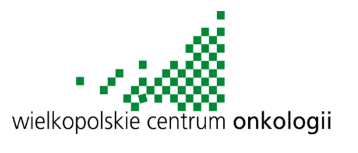 W związku z wdrożonym w Wielkopolskim Centrum Onkologii im. Marii Skłodowskiej – Curie w Poznaniu (nazywanym dalej WCO) Systemem Zarządzania Środowiskowego i Systemem Zarządzania Bezpieczeństwem i Higieną Pracy zobowiązuje się wykonawców zewnętrznych wykonujących prace na terenie należącym do WCO do stosowania poniższych zasad:Przed przystąpieniem do realizacji zadania wykonawca wyznacza osobę odpowiedzialną za przestrzeganie zobowiązań zawartych w niniejszym dokumencie.Wykonawca zobowiązuje się do przestrzegania wymagań funkcjonującego w WCO Systemu Zarządzania Środowiskowego, a w szczególności do:przestrzegania przez podległe osoby ogólnych przepisów oraz zasad BHP i Ppoż.,organizacji stanowisk roboczych – zgodnie z ww. przepisami,zapoznania się ze szczegółowymi instrukcjami wewnętrznymi BHP i Ppoż. oraz wysłuchanie niezbędnych wyjaśnień osoby nadzorującej,przeprowadzenie uzupełniającego instruktażu stanowiskowego uwzględniającego wymogi instrukcji BHP i Ppoż.,zobowiązanie osób bezpośrednio nadzorujących wykonawstwo do stosowania się do szczegółowych uwag i zaleceń otrzymywanych od osoby zlecającej wykonanie prac oraz od służby BHP,właściwej gospodarki odpadami:prowadzenie segregacji odpadów w miejscu ich powstawania,gromadzenie wytworzonych odpadów w wyznaczonych, oznakowanych 
i zabezpieczonych miejscach,usuwanie odpadów z terenów należących do WCO we własnym zakresie, uzgodnienie z Inspektorem ds. BHP WCO sposobu i miejsca tymczasowego gromadzenia i postępowania z odpadami niebezpiecznymi,oznakowanie i zabezpieczenie terenu przed skażeniem substancjami niebezpiecznymi,oznakowanie i zabezpieczenie terenu prowadzonych prac remontowo-budowlanych,zabezpieczenia terenu zakładu przed niepożądanymi emisjami pyłów i gazów technicznych,realizacji zadania w sposób najmniej uciążliwy dla środowiska w tym racjonalnego korzystania z wody, energii elektrycznej i innych surowców,stosowania przy realizacji zadań sprzętu sprawnego technicznie, m.in.:bez wycieków oleju,spełniającego wymogi BHP i prawa o ruchu drogowym,w przypadku zaistniałej awarii natychmiast powiadomić Inspektora ds. BHP / Z-cę Dyrektora ds. Eksploatacyjnych, w celu podjęcia wspólnych działań naprawczych – jeżeli nastąpi niekontrolowany wyciek oleju należy zastosować skuteczny sorbent, zebrać warstwę skażoną i przetransportować do utylizacji,utrzymania porządku w obszarze swojej działalności,uporządkowania terenu po zakończeniu przedsięwzięcia,Wykonawca odpowiada za negatywne wpływy na środowisko naturalne wynikające z postępowania niezgodnego z ww. zasadami.Wykonawca odpowiada w całości za prewencję BHP i Ppoż., postępowania powypadkowe dotyczące swoich pracowników.Wykonawca zewnętrzny zobowiązuje się do niezwłocznego poinformowania również służb BHP WCO o zaistniałym wypadku / pożarze z udziałem swoich pracowników.Osoby, które przebywają na terenie należącym do WCO przez określony krótki czas wymagany dla wykonania prac, jak np.: kierowcy taboru samochodowego, zobowiązani są do przestrzegania wszelkich znaków i opisów zakazu i nakazu. Osoby te nie mogą przebywać w rejonach innych niż wyznaczone dla np. załadunku lub rozładunku.WCO zastrzega sobie prawo kontroli realizacji powyższych zobowiązań przez swoich przedstawicieli.Wykonawcy prac zobowiązują się do natychmiastowego usunięcia z terenu WCO osób, wskazanych przez przedstawicieli WCO, które nie stosują się do ww. zasad oraz ogólnych i szczegółowych (obowiązujących w WCO) zasad BHP i Ppoż.Oświadczam, że przyjmuję zasady ustalone w niniejszym protokole.Załącznik nr 7 do SIWZ	Umowaprzetwarzania danych osobowych w imieniu administratora 
(powierzenia przetwarzania danych osobowych)zawarta dnia ………………… (zwana dalej Umową) pomiędzy………………………………………………………………………………………………………………………………………………………………………………………………………………………………………………………………………………………………………………………………………………………………………………
(dane Podmiotu przetwarzającego)zwany w dalszej części Umowy Podmiotem przetwarzającym, reprezentowana przez………………………………………
(imię i nazwisko reprezentanta/ów)aWielkopolskim Centrum Onkologii im. Marii Skłodowskiej-Curie z siedzibą w Poznaniu ul. Garbary 15, 61-866 Poznań, wpisanym do rejestru stowarzyszeń, innych organizacji społecznych i zawodowych, fundacji oraz publicznych zakładów opieki zdrowotnej Krajowego Rejestru Sądowego pod numerem KRS 8784, posiadającym numer NIP: 778-13-42-057 oraz numer REGON: 000291204;reprezentowanym przez:………………………………………
(imię i nazwisko reprezentanta/ów)zwanym w dalszej części Umowy Administratorem, § 1 W związku z zawarciem i realizacją Umowy nr ……………… z dnia …………… dotyczącej ………………………………………………………………………………………<cel przetwarzania danych przez podmiot przetwarzający> zawartej przez Strony, Wielkopolskie Centrum Onkologii jako Administrator w rozumieniu art. 4 pkt 7) Rozporządzenia Parlamentu Europejskiego i Rady (UE) 2016/679 z dnia 27 kwietnia 2016 r. w sprawie ochrony osób fizycznych w związku z przetwarzaniem danych osobowych i w sprawie swobodnego przepływu takich danych oraz uchylenia dyrektywy 95/46/WE (ogólne rozporządzenie o ochronie danych) - zwanego dalej RODO przekazuje ……………………………<nazwa firmy/podmiotu przetwarzającego> jako Podmiotowi przetwarzającemu w trybie art. 28 RODO przetwarzanie w jego imieniu danych osobowych (zwane powierzeniem w dalszej części niniejszej Umowy) na zasadach i w celu określonym w niniejszej Umowie.Rozpoczęcie przetwarzania danych osobowych nastąpi z dniem ……………… r. wraz z powstaniem celu przetwarzania danych osobowych z ust. powyżej i będzie realizowane przez okres obowiązywania Umowy, chyba że Administrator Danych zażąda uzupełnienia środków technicznych lub organizacyjnych stosowanych przez Podmiot przetwarzający zgodnie z postanowieniami niniejszego paragrafu.Podmiot przetwarzający zobowiązuje się do przetwarzania powierzonych danych osobowych zgodnie z niniejszą Umową, RODO oraz innym przepisami prawa powszechnie obowiązującego, które chronią prawa osób, których dane dotyczą.Podmiot przetwarzający oświadcza, że stosuje środki bezpieczeństwa spełniające wymogi RODO.§ 2Zakres i cel przetwarzania danychPodmiot przetwarzający będzie przetwarzał powierzone na podstawie Umowy wyłącznie w celu zawartej i realizowanej Umowy. Podmiot przetwarzający ponad wymienione podstawy przetwarzania wykonuje operacje na powierzonych danych także zgodnie z celem przetwarzania określonym w §1 ust. 2 Umowy.Powierzone przez Administratora dane osobowe przetwarzane będą przez Podmiot przetwarzający wyłącznie na polecenie Administratora oraz wyłącznie w celu zawartej i realizowanej Umowy. Przetwarzanie powierzonych danych osobowych odbywa się ponadto co wskazane również zgodnie z celem przetwarzania.Podmiot przetwarzający będzie przetwarzał powierzone na podstawie niniejszej Umowy: dane osobowe pacjentów w zakresie takich danych jak:nazwisko i imię (imiona),imiona rodziców,…inne informacje lub dane pacjenta, w zakresie niezbędnym do należytego wykonania przedmiotu Umowy, o którym mowa w pkt. 1 Umowy,celem wykonania na danych operacji niezbędnych do wykonana celu Umowy: …………………………………………………………………………… <należy wymienić operacje: zbieranie, utrwalanie, organizowanie, porządkowanie, przechowywanie, adaptowanie lub modyfikowanie, pobieranie, przeglądanie, wykorzystywanie, ujawnianie poprzez przesłanie, rozpowszechnianie lub innego rodzaju udostępnianie, dopasowywanie lub łączenie, ograniczanie, usuwanie lub niszczenie> dane osobowe pracowników/personelu w zakresie takich danych jak:nazwisko i imię (imiona),imiona rodziców,………inne informacje lub dane, w zakresie niezbędnym do należytego wykonania przedmiotu Umowy, o którym mowa w pkt. 1 Umowy.celem wykonania na danych operacji niezbędnych do wykonana celu Umowy: …………………………………………………………………………… <należy wymienić operacje: zbieranie, utrwalanie, organizowanie, porządkowanie, przechowywanie, adaptowanie lub modyfikowanie, pobieranie, przeglądanie, wykorzystywanie, ujawnianie poprzez przesłanie, rozpowszechnianie lub innego rodzaju udostępnianie, dopasowywanie lub łączenie, ograniczanie, usuwanie lub niszczenie> dane osobowe stażystów w zakresie takich danych jak:nazwisko i imię (imiona),imiona rodziców,datę urodzenia,adres miejsca zamieszkania,wykształcenie,przebieg dotychczasowego zatrudnienia,innych danych osobowych osób ubiegających się o zatrudnienie w zakresie niezbędnym do należytego wykonania przedmiotu Umowy, o którym mowa w pkt. 1 Umowy, jeżeli obowiązek ich podania wynika z przepisów prawa lub z wyrażonej zgody osoby na ich przetwarzanie,celem wykonania na danych operacji niezbędnych do wykonana celu Umowy: …………………………………………………………………………… <należy wymienić operacje: zbieranie, utrwalanie, organizowanie, porządkowanie, przechowywanie, adaptowanie lub modyfikowanie, pobieranie, przeglądanie, wykorzystywanie, ujawnianie poprzez przesłanie, rozpowszechnianie lub innego rodzaju udostępnianie, dopasowywanie lub łączenie, ograniczanie, usuwanie lub niszczenie>Powierzone Podmiotowi przetwarzającemu do przetwarzania dane osobowe: nie obejmują żadnej z kategorii danych wskazanych w art. 9 RODO, obejmują szczególne kategorie danych wskazanych w art. 9 RODO: ………………………………	<należy wskazać kategorię, np. dane dotyczące zdrowia, dane biometryczne, itp.> ……………………………………………………………………………………………………………………	<należy podać kategorię osób, których dane dotyczą: pracowników, klientów, osób ubiegających się o zatrudnienie, stażystów Administratora>, obejmują dane osobowe dzieci, nie obejmują danych osobowych dzieci.Zakres danych osobowych wymienionych w pkt. 3 jest maksymalnym katalogiem danych, które mogą być przetwarzane w związku z realizacją Umowy. W rzeczywistości dane mogą być przekazywane przez Administratora w mniejszym zakresie bez uszczerbku dla postanowień Umowy. Zakres danych może ulec zmianie w przypadku zmiany aktualnie obowiązujących przepisów prawa.§ 3Obowiązki Podmiotu przetwarzającegoPodmiot przetwarzający zobowiązuje się dołożyć należytej staranności przy przetwarzaniu powierzonych mu danych osobowych.Podmiot przetwarzający zobowiązuje się, przy przetwarzaniu powierzonych danych osobowych, zabezpieczyć je poprzez wdrożenie odpowiednich środków technicznych i organizacyjnych, zapewniających adekwatny stopień bezpieczeństwa danych odpowiadający ryzyku związanemu z przetwarzaniem danych osobowych, o których mowa w art. 32 RODO.Warunkiem rozpoczęcia realizacji usług przez Podmiot przetwarzający w tym rozpoczęcia przetwarzania powierzonych Podmiotowi przetwarzającemu danych osobowych jest przekazanie Administratorowi Danych jednoznacznego oświadczenia o wdrożeniu środków technicznych i organizacyjnych mających na celu zapewnienie adekwatnego poziomu bezpieczeństwa tych danych z uwzględnieniem zakresu świadczonych przez Podmiot przetwarzający usług. W oświadczeniu przekazanym Administratorowi Danych winny znaleźć się informacje o wdrożeniu:pseudonimizacji i szyfrowania danych osobowych;zdolności do ciągłego zapewnienia poufności, integralności, dostępności i odporności systemów i usług przetwarzania;zdolności do szybkiego przywrócenia dostępności danych osobowych i dostępu do nich w razie incydentu fizycznego lub technicznego;prowadzeniu regularnego testowania, mierzenia i oceniania skuteczności środków technicznych i organizacyjnych mających zapewnić bezpieczeństwo przetwarzania.Wymogi i oświadczenie wynikające z punktu poprzedzającego mogą być uznane za zrealizowane przez Podmiot przetwarzający, jeżeli Administrator Danych zaakceptuje przedłożony przez Podmiot przetwarzający:zatwierdzony kodeks dobrych praktyk w rozumieniu art. 40 RODO oraz oświadczenie o spełnianiu wymogów wynikających z tego kodeksu,certyfikat w rozumieniu art. 42 RODO wydany przez podmiot certyfikujący, kryteria certyfikacji oraz oświadczenie Podmiotu przetwarzającego o dalszej realizacji kryteriów certyfikacji,dokument dobrych praktyk wydany przez organ nadzorczy, Europejską Radę Ochrony Danych Osobowych lub inny organ nadzorczy w rozumieniu art. 51 RODO oraz oświadczenie o spełnieniu wymogów wynikających z dobrych praktyk.W przypadku posiadania przez Podmiot przetwarzający wyżej wymienionych dokumentów w innym języku niż język polski, Podmiot przetwarzający zobowiązany jest do przedłożenia Administratorowi ich przysięgłego tłumaczenia na język polski lub co najmniej ich wersji angielskiej z tłumaczeniem na język polski.Pomimo spełnienia przez Podmiot przetwarzający wymogów, o których mowa w dwóch punktach poprzedzających, Administrator, uwzględniając kryteria przewidziane w art. 32 ust. 1 RODO może zażądać od Podmiotu przetwarzającego, przed przystąpieniem przez Podmiot przetwarzający do przetwarzania danych osobowych, przyjęcia w odpowiednim terminie dodatkowych środków technicznych lub organizacyjnych celem adekwatnego zabezpieczenia powierzonych Podmiotowi przetwarzającemu danych osobowych. W przypadku złożenia takiego żądania przez Administratora, Podmiot przetwarzający nie jest uprawniony do rozpoczęcia przetwarzania danych i w konsekwencji rozpoczęcia realizacji usług, o których mowa w Umowie do momentu realizacji zgłoszonego żądania.Realizacja niniejszej Umowy przez Podmiot przetwarzający, w tym jeżeli dotyczy przetwarzanie powierzonych Podmiotowi przetwarzającemu danych osobowych pacjenta, winno pozostawać w zgodzie z UPP, w tym:nie może powodować zakłócenia udzielania świadczeń zdrowotnych przez Administratora, w szczególności w zakresie zapewnienia, bez zbędnej zwłoki, dostępu do danych zawartych w dokumentacji medycznej pacjentów Administratora,Podmiot przetwarzający zobowiązany jest do zachowania w tajemnicy informacji związanych z pacjentami WCO uzyskanych w związku z realizacją Umowy. Zobowiązanie to trwa nadal także po śmierci pacjenta.Przed dopuszczeniem do przetwarzania powierzonych danych osobowych, nie później jednak niż w terminie 7 dni od podpisania Umowy, Podmiot przetwarzający jest uprawniony i jednocześnie zobowiązany do:udzielenia pisemnych upoważnień i poleceń do przetwarzania danych osobowych wszystkim osobom, które zostaną przez niego dopuszczone do ich przetwarzania z uwzględnieniem rozwiązań zawartych w niniejszej Umowie,przeszkolenia osób uczestniczących w operacjach przetwarzania powierzonych danych w zakresie przestrzegania RODO, innych przepisów Unii lub państw członkowskich o ochronie danych oraz polityk podmiotu przetwarzającego w dziedzinie ochrony danych osobowych, w tym z uprawnieniem do przetwarzania danych osobowych wyłącznie zgodnie z postanowieniami niniejszej Umowy,zobowiązania na piśmie do zachowania w tajemnicy, o której mowa w art. 28 ust 3 lit b RODO, przetwarzanych powierzonych danych osobowych i sposobów ich zabezpieczenia, przez osoby, które upoważni do przetwarzania danych osobowych w celu realizacji niniejszej Umowy, zarówno w trakcie zatrudnienia ich w Podmiocie przetwarzającym, jak i po jego ustaniu. Zobowiązanie do zachowania w tajemnicy powierzonych danych dotyczących pacjenta obowiązuje osobę upoważnioną również po śmierci pacjenta.Fakt wydania upoważnienia przetwarzania danych osobowych Podmiot przetwarzający odnotowuje w prowadzonej przez siebie ewidencji osób upoważnionych do przetwarzania danych osobowych.W przypadku zmiany osób dedykowanych ze strony Podmiotu przetwarzającego do realizacji Umowy, Podmiot przetwarzający zobowiązany jest do uprzedniego przedsięwzięcia w stosunku do tych osób czynności, o których mowa w niniejszej Umowie przed dopuszczeniem ich do przetwarzania powierzonych danych osobowych.Podmiot przetwarzający zobowiązuje się do pomocy Administratorowi w niezbędnym zakresie wywiązywać się z obowiązku odpowiadania na żądania osoby, której dane dotyczą, w zakresie wykonywania jej praw określonych w rozdziale III RODO.Podmiot przetwarzający uwzględniając charakter przetwarzania oraz dostępne mu informacje pomaga Administratorowi Danych wywiązywać się z obowiązków określonych w art. 32-36 RODO.Podmiot przetwarzający, w myśl art. 33 ust. 2 RODO, zobowiązany jest bez zbędnej zwłoki, nie później jednak niż w terminie 24 godzin od stwierdzenia naruszenia, zawiadomić Administratora o naruszeniu ochrony danych osobowych, które nastąpiło w Podmiocie przetwarzającym – niezależnie od tego czy naruszenie to skutkowało ryzykiem naruszenia praw lub wolności osób fizycznych. Zgłoszenie winno zawierać przynajmniej elementy, o których mowa w art. 33 ust. 3 RODOPodmiot przetwarzający zobowiązuje się prowadzić rejestr kategorii czynności przetwarzania dokonywanych w imieniu Administratora dla powierzonych danych, który udostępnia Administratorowi na każde jego żądanie.Podmiot przetwarzający nie jest uprawniony do udostępniania danych osobowych osobom trzecim, a każde żądanie udostępnienia danych osobowych skierowane bezpośrednio do Podmiotu przetwarzającego winno być niezwłocznie przekazane Administratorowi, chyba że Podmiot przetwarzający jest obowiązany do udostępnienia danych osobowych na żądanie uprawnionego organu działającego zgodnie z obowiązującymi przepisami prawaPodmiot przetwarzający zobowiązuje się do zwrócenia Administratorowi wszelkich danych osobowych powierzonych przez Administratora w ciągu 7 dni roboczych od dnia rozwiązania lub wygaśnięcia Umowy. Podmiot przetwarzający jest zobowiązany do usunięcia wszelkich istniejących kopii w powyższym terminie, chyba że prawo Unii lub prawo państwa członkowskiego nakazuje przechowywanie tych danych osobowych. W powyższym terminie Podmiot przetwarzający zobowiązany jest również złożyć Administratorowi pisemne oświadczenie o wykonaniu zobowiązania przewidzianego niniejszym punktem.Podmiot przetwarzający zobowiązuje się do niezwłocznego poinformowania Administratora o jakimkolwiek postępowaniu, w szczególności administracyjnym lub sądowym, dotyczącym przetwarzania przez Podmiot przetwarzający danych osobowych określonych w niniejszej Umowie, o jakiejkolwiek decyzji administracyjnej lub orzeczeniu dotyczącym przetwarzania tych danych, skierowanych do Podmiotu przetwarzającego w zakresie dotyczącym wyłącznie danych osobowych powierzonych przez Administratora.Podmiot przetwarzający, bez zbędnej zwłoki, zobowiązuje się do poinformowania Administratora o wszelkich planowanych, o ile są wiadome, lub realizowanych kontrolach i inspekcjach dotyczących przetwarzania w Podmiocie przetwarzającym danych osobowych, w szczególności prowadzonych przez organ nadzorczy, w zakresie, w jakim kontrola ta będzie dotyczyć danych osobowych powierzonych przez Administratora.§ 4Inspektor Ochrony DanychPodmiot przetwarzający oświadcza, iż nie ma/ma* powołanego Inspektora Ochrony Danych: ………………………………………………………………………………………………………………………….
(imię nazwisko i dane kontaktowe Inspektora Ochrony Danych, jeśli został powołany)§ 5Prawo do kontroliAdministratorowi zgodnie z art. 28 ust. 3 lit. h) RODO przysługuje prawo do kontroli prawidłowości przetwarzania przez Podmiot przetwarzający powierzonych mu danych osobowych a w szczególności realizacji obowiązku zabezpieczenia tych danych. Administrator realizuje przysługujące mu prawo kontroli poprzez:żądanie złożenia pisemnych (również w ramach korespondencji e-mail) i ustnych wyjaśnień: w przypadku żądania pisemnych wyjaśnień Podmiot przetwarzający zobowiązany jest udzielić odpowiedzi Administratorowi nie później niż w terminie 48 godzin od dostarczenia złożenia żądań (dopuszczalna jest korespondencja e-mail),w przypadku żądania ustnych wyjaśnień Podmiot przetwarzający zobowiązany jest natychmiast udzielić odpowiedzi Administratorowi, jeżeli pytanie zostało zadane w trakcie normalnych godzin pracy Podmiotu przetwarzającego w dniu roboczym; w przypadku gdy udzielenie odpowiedzi jest utrudnione z uwagi na wymóg sprawdzenia pewnych okoliczności odpowiedź winna nastąpić pisemnie (dopuszczalna jest korespondencja e-mail) nie później niż w terminie 48 godzin od dostarczenia złożenia żądań,żądania dostarczenia poświadczonej kopii lub skanu dokumentacji dotyczącej przetwarzania danych osobowych przez Podmiot przetwarzający, w szczególności upoważnień do przetwarzania danych osobowych zobowiązania do zachowania w tajemnicy danych osobowych i sposobów zabezpieczeń lub obowiązujących u Podmiotu przetwarzającego polityk ochrony danych w zakresie dotyczącym zabezpieczenia danych przetwarzanych w imieniu Administratora – realizacja niniejszego obowiązku winna nastąpić nie później niż w terminie 48 godzin od dostarczenia złożenia żądań,realizację kontroli poprzez inspekcję lokalizacji (przeprowadzanie oględzin urządzeń, nośników oraz systemów informatycznych służących do przetwarzania danych), w których przetwarzane są powierzone dane osobowe na następujących zasadach:inspekcja może nastąpić za uprzednim co najmniej 7 dniowym pisemnym powiadomieniem (dopuszczalna jest korespondencja e-mail) Podmiotu przetwarzającego o planowanym przeprowadzeniu inspekcji,powiadomienie winno wskazywać osobę lub osoby ze strony Administratora uprawnione do przeprowadzenia inspekcji, dzień roboczy przeprowadzenia inspekcji oraz godzinę rozpoczęcia inspekcji,Podmiot przetwarzający obowiązany jest umożliwić Administratorowi przeprowadzenie inspekcji we wskazanym przez Administratora terminie,Strony dopuszczają przeprowadzenie nie więcej niż jednej inspekcji w okresie 6 miesięcy, chyba że ostatnia inspekcja wykazała naruszenie postanowień zawartej Umowy lub postanowień obowiązujących przepisów prawa.Podmiot przetwarzający ma obowiązek zastosować się do wskazań Administratora mających na celu usunięcie stwierdzonych uchybień lub poprawę stanu bezpieczeństwa danych osobowych. Administrator dopuszcza wniesienie przez Podmiot przetwarzający wniosków dotyczących poprawy bezpieczeństwa. Przekazanie przez  Administratora uwag zobowiązuje Podmiot przetwarzający, w terminie 7 dni roboczych od otrzymania zawiadomienia od Administratora, do wskazania Administratorowi sposobu oraz terminu usunięcia uchybień lub poprawy stanu bezpieczeństwa przetwarzania danych osobowych, przy czym termin ten nie może być jednak dłuższym niż 14 dni roboczych.§ 6Współdziałanie przy kontroli organu nadzorczegoPodmiot przetwarzający zobowiązuje się współdziałać z Administratorem w przypadku wszczęcia przez organ nadzorczy postępowania kontrolnego u Administratora, o ile w zakresie kontroli będą również powierzone dane.Na żądanie Administratora Podmiot przetwarzający stawi się w wyznaczonym na przeprowadzenie kontroli miejscu i czasie. § 7Dalsze powierzenie przetwarzania danych osobowych i przekazanie danych do państwa trzeciegoPodmiot przetwarzający może powierzyć dane osobowe objęte niniejszą Umową do dalszego przetwarzania podwykonawcom  jedynie w celu wykonania Umowy i wyłącznie po uzyskaniu przez Podmiot przetwarzający każdorazowej zgody Administratora udzielonej w formie pisemnej pod rygorem nieważności. Podmiot przetwarzający przekazuje Administratorowi dane podmiotów, którym dane mają zostać powierzone.Podmiot przetwarzający zobowiązany jest przedstawić projekt Umowy podpowierzenia przetwarzania danych osobowych Administratorowi przed uzyskaniem jego zgody oraz zapewnić, że treść Umowy podpowierzenia przetwarzania danych będzie zabezpieczać interes Administratora co najmniej na takim poziomie, jak niniejsza Umowa. W szczególności Umowa podpowierzenia przetwarzania danych winna zapewniać, że Podwykonawca spełnia te same gwarancje i obowiązki, jakie zostały nałożone na Podmiot przetwarzający w niniejszej Umowie i uprawniać Administratora do bezpośredniego przeprowadzenia pełnej kontroli przetwarzania danych osobowych przez podwykonawcę, któremu Podmiot przetwarzający powierzył dalsze przetwarzanie danych osobowych. Jeżeli  podwykonawca nie wywiąże się ze spoczywających na nim obowiązków, Podmiot przetwarzający ponosi odpowiedzialność wobec Administratora za takie zachowanie podwykonawcy jak za własne działania lub zaniechania zgodnie z postanowieniami niniejszej Umowy. Przekazanie powierzonych danych do państwa trzeciego może nastąpić jedynie na pisemne polecenie Administratora chyba, że obowiązek taki nakłada na Podmiot przetwarzający prawo Unii lub prawo państwa członkowskiego, któremu podlega Podmiot przetwarzający. W takim przypadku przed rozpoczęciem przetwarzania Podmiot przetwarzający informuje Administratora o tym obowiązku prawnym, o ile prawo to nie zabrania udzielania takiej informacji z uwagi na ważny interes publiczny.§ 8OdpowiedzialnośćPodmiot przetwarzający jest odpowiedzialny za udostępnienie lub wykorzystanie danych osobowych niezgodnie z treścią niniejszej Umowy, a w szczególności za udostępnienie powierzonych do przetwarzania danych osobowych osobom nieupoważnionym.Podmiot przetwarzający odpowiada za szkody spowodowane przetwarzaniem gdy nie dopełnił obowiązków, które RODO nakłada bezpośrednio na Podmiot przetwarzający, lub gdy podmiot działał poza zgodnymi z prawem instrukcjami Administratora lub wbrew tym instrukcjom.Administrator i Podmiot przetwarzający odpowiadają w stosunku do osób zainteresowanych oraz w stosunku do siebie nawzajem w sposób opisany w art. 82 RODO.W przypadku podniesienia jakichkolwiek roszczeń art. 82 RODO wobec Administratora przez osobę zainteresowaną Podmiot przetwarzający zobowiązuje się do wspierania Administratora przy obronie przed tymi roszczeniami, na ile będzie to możliwe.W przypadku, w którym Administrator zostanie zobowiązany prawomocną decyzją lub prawomocnym wyrokiem właściwego sądu do zapłaty kary pieniężnej, odszkodowania, zadośćuczynienia lub jakiejkolwiek innej kwoty z tytułu naruszenia przepisów dotyczących ochrony danych osobowych lub w związku ze szkodą lub krzywdą wyrządzoną w związku z naruszeniem przepisów dotyczących ochrony danych osobowych, jeśli takie naruszenie lub szkoda (krzywda) wynikać będą z naruszenia przez Podmiot przetwarzający lub jego Podwykonawcę postanowień Umowy, Podmiot przetwarzający odpowiada względem Administratora w pełnej wysokości, niezależnie od jakichkolwiek ograniczeń odpowiedzialności przewidzianych w Umowie i zobowiązany jest zwrócić Administratorowi wszelkie koszty poniesione przez Administratora, w tym w szczególności zwrócić kwotę wypłaconego odszkodowania, zadośćuczynienia lub kary pieniężnej.§ 9Zasady zachowania poufnościPodmiot przetwarzający zobowiązuje się do zachowania w tajemnicy wszelkich informacji, danych, materiałów, dokumentów i danych osobowych otrzymanych od Administratora i od współpracujących z nim osób oraz danych uzyskanych w jakikolwiek inny sposób, zamierzony czy przypadkowy, w formie ustnej, pisemnej lub elektronicznej, zwanych dalej danymi poufnymi.Podmiot przetwarzający oświadcza, że w związku ze zobowiązaniem do zachowania w tajemnicy danych poufnych nie będą one wykorzystywane, ujawniane ani udostępniane bez pisemnej zgody Administratora w innym celu niż wykonanie postanowień niniejszej Umowy, chyba że konieczność ujawnienia posiadanych informacji wynika z obowiązujących przepisów prawa lub niniejszej Umowy.Strony zobowiązują się do dołożenia wszelkich starań w celu zapewnienia, aby środki łączności wykorzystywane do odbioru, przekazywania oraz przechowywania danych poufnych gwarantowały zabezpieczenie danych poufnych w tym w szczególności danych osobowych powierzonych do przetwarzania, przed dostępem osób trzecich nieupoważnionych do zapoznania się z ich treścią.§ 10Rozwiązanie umowy1.	Administrator może rozwiązać niniejszą Umowę ze skutkiem natychmiastowym, gdy Podmiot przetwarzający:pomimo zobowiązania go do usunięcia uchybień stwierdzonych podczas kontroli nie usunie ich w wyznaczonym terminie,przetwarza powierzone dane osobowe niezgodnie z niniejszą Umową,powierzył przetwarzanie danych osobowych innemu podmiotowi bez zgody Administratora.§ 11Postanowienia końcoweDni robocze na potrzeby niniejszej Umowy oznaczają dni tygodnia od poniedziałku do piątku z wyłączeniem dni ustawowo wolnych od pracy.Wszelkie zmiany niniejszej Umowy wymagają zachowania formy pisemnej pod rygorem nieważności.W sprawach nieuregulowanych zastosowanie będą miały przepisy Kodeksu Cywilnego oraz RODO oraz właściwe przepisy prawa powszechnie obowiązującego, które chronią prawa osób, których dane dotyczą.Sądem właściwym dla rozpatrzenia sporów wynikłych z niniejszej Umowy będzie sąd właściwy dla siedziby powoda.Umowa została sporządzona w dwóch jednobrzmiących egzemplarzach dla każdej ze stron.*niewłaściwe skreślić	                                   _________________________	Administrator - WCO				Podmiot przetwarzający/WykonawcaZałącznik nr 8 do SIWZUmowa zdalnego dostępu do środowiska informatycznego Wielkopolskiego Centrum Onkologiizawarta dnia 	 (zwana dalej Umową) pomiędzy(dane podmiotu, który Umowę zawiera)zwany w dalszej części Umowy Zleceniobiorcą/Wykonawcą, reprezentowana przezaWielkopolskim Centrum Onkologii im. Marii Skłodowskiej-Curie z siedzibą w Poznaniu ul. Garbary 15, 61-866 Poznań, wpisanym do rejestru stowarzyszeń, innych organizacji społecznych i zawodowych, fundacji oraz publicznych zakładów opieki zdrowotnej Krajowego Rejestru Sądowego pod numerem KRS 8784, posiadającym numer NIP: 778-13-42-057 oraz numer REGON: 000291204;zwany w dalszej części Umowy Zleceniodawcą, reprezentowana przez§ 1W związku z zawarciem i realizacją Umowy nr ………………… z dnia …………………. dotyczącej<należy podać nr, datę, przedmiot umowy głównej> zawartej przez Strony, Wielkopolskie Centrum Onkologii udziela ………………………………………. <Zleceniobiorcy/Wykonawcy> - dostępu zdalnego do środowiska informatycznego Zleceniodawcy na zasadach i w celu określonym w niniejszej Umowie.Rozpoczęcie realizacji usług zdalnego dostępu oraz przetwarzania danych osobowych nastąpi z dniem zawarcia Umowy i będzie realizowany przez okres obowiązywania Umowy, chyba że Zleceniodawca zażąda uzupełnienia środków technicznych lub organizacyjnych stosowanych przez Zleceniobiorcę/Wykonawcę zgodnie z postanowieniami niniejszego paragrafu. Zleceniobiorca/Wykonawca oświadcza, iż w ramach realizacji przedmiotu Umowy osoby ze strony Zleceniobiorcy/Wykonawcy wykonujące Umowę będą miały dostęp do danych osobowych przetwarzanych na urządzeniach i w systemach, do których dostęp ten będzie realizowany.Zleceniobiorca/Wykonawca zobowiązuje się do przetwarzania danych osobowych zgodnie z niniejszą Umową, przepisami ogólnego rozporządzenia Parlamentu Europejskiego i Rady (UE) 2016/679 z 27 kwietnia 2016 r. w sprawie ochrony osób fizycznych w związku z przetwarzaniem danych osobowych i w sprawie swobodnego przepływu takich danych oraz uchylenia dyrektywy 95/46/WE (Dz.Urz.UE.L Nr 119, str. 1) (zwanego w dalszej części Umowy „Rozporządzeniem”) oraz innymi przepisami prawa powszechnie obowiązującego, które chronią prawa osób, których dane dotyczą.Zleceniobiorca/Wykonawca oświadcza, że stosuje środki bezpieczeństwa spełniające wymogi przepisów Rozporządzenia i dołoży należytej staranności przy przetwarzaniu danych osobowych.Przed rozpoczęciem realizacji usługi Zleceniobiorca/Wykonawca jest zobligowany do wdrożenia odpowiednich środków technicznych i organizacyjnych mających na celu zapewnienie adekwatnego poziomu bezpieczeństwa danych osobowych z uwzględnieniem zakresu usług świadczonych przez Zleceniobiorcę/Wykonawcę.Zleceniodawca zezwala na zdalny dostęp Zleceniobiorcy/Wykonawcy do systemu informatycznego o nazwie:	……………………………………………………………………………………………………………………zgodnie z niniejszymi zasadami:dostęp jest realizowany tylko dla osób upoważnionych do przetwarzania danych osobowych, którego imienną listę Zleceniobiorca/Wykonawca przedstawia Kierownikowi Działu Informatyki Zleceniodawcy w terminie 7 dni od daty zawarcia Umowy,każdorazowo przy zmianie personelu Zleceniobiorcy/Wykonawcy dedykowanego do realizacji Umowy, Zleceniobiorca/Wykonawca będzie zobligowany do dostarczenia ewentualnej aktualizacji listy imiennej osób upoważnionych do przetwarzania danych osobowych oraz zdalnego dostępu do tych danych,dostęp z użyciem szyfrowanego protokołu ………………………………………………………………………………………………wyłącznie ze stałego(ych) adresu(ów) IP Zleceniobiorcy/Wykonawcy:………………………………………..……………………………………………………………………………………………………………………………………………………………………………..Zestawienie połączenia będzie następowało po uzyskaniu zgody Działu Informatyki Zleceniodawcy, w celu uzyskania której Zleceniobiorca/Wykonawca każdorazowo będzie się zwracał w postaci elektronicznej na adres informatycy@wco.pl lub telefonicznie na numer 61-88-50-636 lub 61-88-50-883zestawienie połączeń będzie następowało w godzinach pracy Działu Informatyki Zleceniodawcy tj. w dni robocze, od godz. 07:00 do 16:00, a po godzinach pracy automatycznie zamykane z zastrzeżeniem punktu f. niniejszego ustępu,w szczególnych przypadkach, jeżeli będą za tym przemawiały przesłanki merytoryczne, zestawienie połączenia będzie mogło nastąpić po godzinach pracy Działu Informatyki Zleceniodawcy lub w trybie ciągłym, przy czym każdorazowo w takich okolicznościach Strony uzgodnią szczegóły otwarcia i zamknięcia połączenia,wykonanie połączenia zostanie każdorazowo odnotowane w dzienniku połączeń – Ewidencja zdalnych połączeń prowadzonym przez Dział Informatyki Zleceniodawcy (za wyjątkiem połączeń w trybie ciągłym).Zleceniobiorca/Wykonawca w ramach pracy w sieci WCO zobowiązuje się do:przestrzegania przepisów niniejszej Umowy oraz przepisów Rozporządzenia,niepodejmowania działań mających na celu uzyskanie nieupoważnionego dostępu do zasobów sieci lub komputerów np. podszywanie się pod innych użytkowników, monitorowanie łączy, skanowanie portów mających na celu podsłuchiwanie lub przechwytywanie informacji przepływającej w sieci czy uruchamianie aplikacji deszyfrujących hasła,niedokonywania samodzielnie instalacji oprogramowania bez wiedzy i zgody Zleceniodawcy, każdorazowo instalację dodatkowego oprogramowania należy uprzednio skonsultować z Zleceniodawcą,nieuruchamiania aplikacji, które mogą zakłócać lub destabilizować pracę systemu lub sieci komputerowej, bądź naruszyć prywatność zasobów systemowych,nieprzekazywania danych dostępowych osobom trzecim,nieprzesyłania i nieudostępniania treści mogących naruszyć przepisy Rozporządzenia, czyjeś dobra osobiste lub narażałyby te osoby na straty moralne lub materialne,przestrzegania przyjętych zasad współżycia społecznego, dobrych obyczajów oraz norm etycznych i przestrzegania ogólnie przyjętych zasad etykiety sieciowej,nierozpowszechniania wirusów komputerowych mogących uszkodzić komputery innych użytkowników sieci WCO i Internetu,niewysyłania masowej poczty kierowanej do losowych odbiorców (SPAM),nierozpowszechniania informacji o charakterze komercyjnym, reklamowym lub politycznym, ani świadczenia usług drogą elektroniczną w rozumieniu Ustawy o świadczeniu usług drogą elektroniczną,zabezpieczenia komputera poprzez m.in. ochronę antywirusową, uaktualnianie oprogramowania systemowego i użytkowego i zabezpieczenie komputera przed dostępem osób nieuprawnionych w tym wdrożone mechanizmy szyfrowania nośników wykorzystywanych do realizacji Umowy,niepodejmowania prób korzystania z zasobów chronionych, jeżeli nie posiada stosownego zezwolenia,utrzymania zdolności ciągłego zapewnienia poufności, integralności, dostępności i odporności systemów i usług przetwarzania, utrzymania zdolności do szybkiego przywrócenia dostępności danych osobowych i dostępu do nich w razie incydentu fizycznego lub technicznego,stosowania się do zaleceń WCO w sprawach dotyczących bezpieczeństwa i funkcjonowania komputerów w sieci, a także efektywności ich eksploatacji w sieci.Zleceniobiorca/Wykonawca ponosi odpowiedzialność:za podejmowane przez siebie działania, ze szczególnym uwzględnieniem działań mogących stanowić naruszenie przepisów prawa, w szczególności naruszenia własności intelektualnej nie należącej do użytkownika, poprzez instalację i rozpowszechnianie nielicencjonowanego (nielegalnego) oprogramowania, nagrań audio i wideo jak również wszelkich innych treści chronionych prawem autorskim,prawną i finansową za szkody spowodowane jego działalnością oraz za działania spowodowane poprzez osoby postronne, korzystające z zasobów sieci przy pomocy jego komputera, za jego zgodą i wiedzą, jak i bez jego zgody i wiedzy,działania mogące narazić na uszczerbek dobre imię WCO.Zleceniobiorca/Wykonawca w ramach systemu do którego uzyskuje dostęp zdalny korzysta z konta o ograniczonych prawach (bez prawa administratora umożliwiającego instalację oprogramowania). W szczególnych przypadkach po uzgodnieniu z Zleceniodawcą możliwe jest nadanie uprawnień administratora w celu realizacji przedmiotu Umowy.Zleceniobiorca/Wykonawca nie jest uprawniony do udostępniania danych osobowych osobom trzecim, a każde żądanie udostępnienia danych osobowych skierowane bezpośrednio do Zleceniobiorcy/Wykonawcy winno być niezwłocznie przekazane Zleceniodawcy, chyba że Zleceniobiorca/Wykonawca jest obowiązany do udostępnienia danych osobowych na żądanie uprawnionego organu działającego zgodnie z obowiązującymi przepisami prawa.Zleceniodawcy przysługuje prawo do żądania przedłożenia pisemnych lub ustnych informacji przez Zleceniobiorcę/Wykonawcę na pytania dotyczące wypełniania warunków Umowy w tym informacji o zabezpieczeniach technicznych i organizacyjnych.§ 2Postanowienia końcoweOsoba uprawnioną do reprezentowania Zleceniodawcy w kwestiach dotyczących postanowień Umowy jest Mirosława Mocydlarz-Adamcewicz tel. 61/88 50 678 oraz Dariusz Kowalczyk tel. 61/88 50 833.Osobami uprawnionymi do realizacji umowy ze strony Zleceniodawcy są pracownicy Działu Informatyki.Zleceniobiorca/Wykonawca ma obowiązek zastosować się do wskazań Zleceniodawcy mających na celu usunięcie uchybień stwierdzonych lub poprawę stanu bezpieczeństwa dostępu zdalnego.Wszelkie zmiany niniejszej Umowy wymagają zachowania formy pisemnej pod rygorem nieważności.Niniejsza Umowa obowiązuje na czas trwania Umowy, o której mowa w § 1 pkt. 1.Umowa została sporządzona w dwóch jednobrzmiących egzemplarzach dla każdej ze stron.	                                           __________________	Zleceniodawca						       Zleceniobiorca	(podpis i pieczęć)					      (podpis i pieczęć)Lp.Wymagany dokument1Jednolity europejski dokument zamówienia (składany razem z ofertą)Do oferty Wykonawca dołącza aktualne na dzień składania ofert oświadczenie w formie jednolitego dokumentu, w zakresie wskazanym przez Zamawiającego w ogłoszeniu lub SIWZ. Informacje zawarte w JEDZ stanowią wstępne potwierdzenie, że Wykonawca nie podlega wykluczeniu oraz spełnia warunki udziału w postępowaniu. Wykonawca składa JEDZ w postaci elektronicznej opatrzonej kwalifikowalnym podpisem elektronicznym, a następnie wraz z plikami stanowiącymi ofertę należy skompresować do jednego pliku archiwum ( zip).2Oświadczenie o przynależności lub braku przynależności do tej samej grupy kapitałowej.Oświadczenie o przynależności lub braku przynależności do tej samej grupy kapitałowej  w związku z art. 24 ust. 1 pkt. 23 Pzp (Zgodnie z art. 24 ust. 11 Pzp, Wykonawca przekazuje Zamawiającemu powyższy dokument w terminie 3 dni od zamieszczenia przez Zamawiającego na stronie internetowej informacji, o której mowa w art. 86 ust.5 Pzp).Złożenie na wezwanie Zamawiającego dokumentów z n/wym. pozycji będzie obligowało wyłącznie Wykonawcę, którego oferta została najwyżej oceniona.Złożenie na wezwanie Zamawiającego dokumentów z n/wym. pozycji będzie obligowało wyłącznie Wykonawcę, którego oferta została najwyżej oceniona.3Informacja z Krajowego Rejestru Karnego w zakresie określonym w rt. 24 ust. 1 pkt 13, 14 i 21 Pzp, wystawionej nie wcześniej niż 6 miesięcy przed upływem terminu składania ofert albo wniosków o dopuszczenie do udziału w postępowaniu;4Oświadczenie wykonawcy o braku wydania wobec niego prawomocnego wyroku sądu lub ostatecznej decyzji administracyjnej o zaleganiu z uiszczaniem podatków, opłat lub składek na ubezpieczenia społeczne lub zdrowotne albo – w przypadku wydania takiego wyroku lub decyzji – dokumentów potwierdzających dokonanie płatności tych należności wraz z  ewentualnymi odsetkami lub grzywnami lub zawarcie wiążącego porozumienia w sprawie spłat tych należności5Oświadczenie Wykonawcy o braku orzeczenia wobec niego tytułem środka zapobiegawczego zakazu ubiegania się o zamówienie publiczne.Merytorycznie – Bartosz Pawałowski - tel 61/88 50 552       Ilość przyznanych punktów ocenianej ofertyB = ----------------------------------------------------------------------------------- x  waga x 100       Maksymalna ilość punktów możliwych do uzyskania (wg SIWZ)B -  ilość uzyskanych punktów w kryterium „jakości”L.p.Przedmiot zamówienia/Model/Typ/Rok produkcji/ProducentIlość J.m.Cena jednostkowa nettoCena jednostkowa bruttoWartość VAT %Wartość j netto PLN Wartość bruttoIntegracja systemów Eskulap i AriaDoposażenie ze szkoleniem systemu Eskulap w system raportowania i analizowania danychDoposażenie systemu Aria w dedykowane serwery obliczenioweDoposażenie ze szkoleniami systemu ARIA w system raportowania i analizRazem Razem Razem Razem Razem Razem Razem L.p.Przedmiot zamówienia/Model/Typ/Rok produkcji/ProducentIlość J.m.Cena jednostkowa nettoCena jednostkowa bruttoWartość VAT %Wartość j netto PLN Wartość bruttoDostawa, instalacja i uruchomienie doposażenia wraz ze szkoleniamiRazem Razem Razem Razem Razem Razem Razem L.p.Przedmiot zamówienia/Model/Typ/Rok produkcji/ProducentIlość J.m.Cena jednostkowa nettoCena jednostkowa bruttoWartość VAT %Wartość j netto PLN Wartość bruttoDostawa, instalacja i uruchomienie doposażenia wraz ze szkoleniamiAdaptacja pomieszczeń oraz utylizacjaPrzeniesienie, instalacja i uruchomienie akceleratora i bramkowania w KaliszuRazem Razem Razem Razem Razem Razem Razem L.p.Przedmiot zamówienia/Model/Typ/Rok produkcji/ProducentIlość J.m.Cena jednostkowa nettoCena jednostkowa bruttoWartość VAT %Wartość j netto PLN Wartość bruttoAdaptacja pomieszczeń oraz utylizacjaDostawa, instalacja i uruchomienie doposażenia wraz ze szkoleniamiRazem Razem Razem Razem Razem Razem Razem L.p.Przedmiot zamówienia/Model/Typ/Rok produkcji/ProducentIlość J.m.Cena jednostkowa nettoCena jednostkowa bruttoWartość VAT %Wartość j netto PLN Wartość bruttoDostawa, instalacja i uruchomienie doposażenia wraz ze szkoleniami analizatora pola promieniowania jonizującegoDostawa, instalacja i uruchomienie doposażenia wraz ze szkoleniami wielozadaniowego i automatyczny systemu kontroli jakości leczenia pacjentówDostawa, instalacja i uruchomienie doposażenia wraz ze szkoleniami matrycy wielodetektorowej dedykowanej do kontroli jakości małych pól systemu stereotaktycznego CyberKnifeDostawa, instalacja i uruchomienie doposażenia wraz ze szkoleniami zautomatyzowanego oprogramowania do dozymetrii filmowej oraz przeszkoleniuRazem Razem Razem Razem Razem Razem Razem L.p.NazwaTypNr fabrycznyIlość1.L.p.NazwaTypNr fabrycznyIlość1.L.P.DaneZakres danychL.P.DaneZakres danych1.Podstawowe dane pacjentaImię1.Podstawowe dane pacjentaNazwisko1.Podstawowe dane pacjentaPESEL1.Podstawowe dane pacjentaData urodzenia1.Podstawowe dane pacjentaTelefon1.Podstawowe dane pacjentae-mail1.Podstawowe dane pacjentaRozpoznanie ICD-102.Adres pacjentaUlica, numer domu i mieszkania2.Adres pacjentaKod Pocztowy2.Adres pacjentaMiejscowość4.Wykonanie bryłyDane identyfikujące pacjenta4.Wykonanie bryłyTask Completed4.Wykonanie bryłyData, godzina4.Wykonanie bryłyOsoba5.Konturowanie  OARDane identyfikujące pacjenta5.Konturowanie  OARTask Completed5.Konturowanie  OARData, godzina5.Konturowanie  OAROsoba6.IntentDane identyfikujące pacjentaPlik PDF z Intentem z DocumentsData, godzinaOsoba7.Plan LeczeniaDane identyfikujące pacjentaPlanning ApprovePlik PDF z Planem Leczenia z DocumentsData, godzinaOsoba8.Wynik weryfikacjiDane identyfikujące pacjentaPlik PDF z wynikiem dozymetriiData, godzinaOsoba9.Zatwierdzony plan leczeniaDane identyfikujące pacjentaTreatment ApproveZatwierdzony plik PDF z Planem Leczenia do DocumentsData, godzinaOsoba10.Frakcje leczeniaDane identyfikujące pacjentaData, godzinaDawka FrakcyjnaTechnikaNazwa PlanuOsobaAparat, na którym zrealizowano frakcjęLp.Parametry wymagane dla systemu raportowania i analiz systemu EskulapParametry wymagane dla systemu raportowania i analiz systemu EskulapParametry wymagane dla systemu raportowania i analiz systemu EskulapZamawiający wymaga dostarczenia oprogramowania (licencji bezterminowych) dla 1 administratora oraz 5 jednoczesnych użytkowników.TAKSystem posiada wbudowane narzędzie do definiowania i generowania raportów.TAKSystem dostarcza narzędzie przeznaczone do tworzenia raportów, które pozwala na ich graficzną definicję.TAKSystem udostępnia narzędzia do tworzenia raportów ad-hoc.TAKSystem umożliwia samodzielne tworzenie raportów i zestawień na podstawie danych pochodzących z różnych modułów dostarczanego systemu informatycznego.TAKSystem udostępnia raporty  poprzez protokół HTTP oraz HTTPS (dostęp klienta za pomocą przeglądarki internetowej).TAKSystem dostarcza użytkownikowi możliwość dostępu do analiz i raportów przez przeglądarkę internetową (przynajmniej Internet Explorer, Mozilla Firefox, Google Chrome)TAKSystem nie wymusza instalacji dodatkowych komponentów typu ActiveX lub Applet JavaTAKSystem umożliwia  eksport zawartości raportów z poziomu przeglądarki internetowej co najmniej w następujących formatach:  XML, CSV, PDF, MHTML, MS WORD, MS EXCEL, TIFFTAKSystem autentykacji oraz autoryzacji użytkowników i grup (ról) ma możliwość zintegrowania z usługami LDAP (Active Directory).TAKSystem umożliwia tworzenie parametryzowanych zestawień i raportówTAKSystem umożliwia nawigację między zestawieniami oraz przekazywanie pomiędzy nimi parametrów.TAKSystem pozwala na tworzenie raportów klasy "pixel perfect" przez programistów w środowisku deweloperskim.TAKSystem posiada narzędzie do graficznego projektowania transformacji danych (dla procesów ekstrakcji, transformacji i ładowania danych -ETL ).TAKSystem pozwala na przygotowanie definicji transformacji w postaci plików płaskich, które mogą być wykonywane automatycznie lub z asystą operatora.TAKTransformacje powinny posiadać możliwość graficznego definiowania przepływu sterowania (program i warunki logiczne).TAKSystem umożliwia logowanie procesu wykonywania transformacji. Zebrane informacje powinny umożliwiać m.in. określenie czasu wykonania transformacji oraz użytkownika, który ją uruchomił.TAKSystem umożliwia automatyczny import danych do systemu z różnych systemów dziedzinowych w szczególności dostarczanego systemu informatycznego.TAKSystem umożliwia agregację i porównanie danych z wielu różnych systemów dziedzinowych oraz plików TXT i XLS.TAKSystem umożliwia określenie indywidualnego harmonogramu dla importu danych z systemów dziedzinowych oraz plików płaskich.TAKSystem posiada wbudowany moduł pozwalający na tworzenie rozwiązań służących do analizy danych wielowymiarowych.TAKSystem umożliwia zarządzanie dostępem do poszczególnych elementów modeli analitycznych (poszczególnych miar i elementów wymiarów) na poziomie użytkownika i/lub grupy (poprzez usługę Active Directory).TAKSystem umożliwia dostęp do danych wielu użytkownikom równocześnie, bez obciążania systemów dziedzinowych - szczególnie dostarczanego systemu informatycznego.TAKSystem pozwala na przechowywanie danych o długim horyzoncie czasowym (np. 10 lat).TAKSystem umożliwia porównanie danych bieżących z danymi historycznymi.TAKSystem posiada moduł pozwalający na tworzenie rozwiązań służących do analizy danych wielowymiarowych.TAKSystem umożliwia tworzenie nieograniczonej ilości wymiarów i miar.TAKSystem umożliwia definiowanie hierarchii w obrębie wymiaru.TAKSystem umożliwia określenie dodatkowych atrybutów wymiarów będących kolejnymi poziomami agregacji. TAKSystem umożliwia tworzenie i przechowywanie wskaźników wydajności (Key Performance Indicator) powiązanych z wymiarami wraz z prezentacją wskaźników w postaci symboli graficznych.TAKSystem ma możliwość wyliczania agregacji wartości miar dla zmieniających się elementów (członków) wymiarów i ich atrybutów. TAKSystem dostarcza  narzędzia do projektowania rozwiązań analiz wielowymiarowych kontrolujące poprawność tworzonych modeli analiz wielowymiarowych. W przypadku stwierdzenia niezgodności z najlepszymi praktykami projektowania system powinien informować o tym użytkownika.TAKSystem umożliwia definiowanie dowolnych wskaźników (miar wyliczalnych) poprzez różne formuły np. matematyczne.TAKSystem umożliwia operowanie  na składowych typu OLAP zasilanych z wielu różnych źródeł danych przynajmniej Oracle, SQL Server, PostgreSQL, MySQL, XLS, pliki tekstowe.TAKSystem umożliwia podłączanie się do modeli wielowymiarowych z poziomu MS Excel.TAKSystem umożliwia tworzenie z poziomu MS Excel własnych modeli analiz wielowymiarowych obsługiwanych przez silnik bazy danych.TAKSystem umożliwia eksport i tworzenie analiz na zasadzie tabel przestawnych (metodą przeciągnij i upuść) w MS Excel.TAKSystem zapewnia ścisłą integrację z pakietem Ms Office.TAKSystem umożliwia tworzenie analiz na podstawie tabel przystawnych (metodą przeciągnij i upuść) z poziomu przeglądarki internetowej.TAKSystem automatycznie uwzględnia w wykresie wybierane wymiary i miary  podczas tworzenia analiz wielowymiarowych.TAKSystem umożliwia stworzenie pulpitu managerskiego zawierającego wykresy i dane pochodzące z różnych źródeł danych.TAKSystem umożliwia tworzenie pulpitów managerskich (umieszczenie wielu raportów w jednym obszarze roboczym) oraz ich przeglądanie poprzez przeglądarkę internetową.TAKSystem umożliwia eksport(zapis) elementu pulpitu managerskiego co najmniej do MS WORD, MS EXCEL, PDF, TIFF, PNG, BMP, TXT JPEG CSV, MHTML.TAKSystem umożliwia stworzenie nowego pulpitu na bazie już istniejącego.TAKSystem pozwala użytkownikowi na drążenie hierarchii wymiaru, a nie wyłącznie jego atrybutów. Powinna być zapewniona możliwość generowania analizy opartej jednocześnie o hierarchię wymiarów i atrybuty.TAKSystem umożliwia analizę trendów w zadanym interwale czasowym.TAKSystem umożliwia drążenie danych po dowolnym wymiarze w modelu.TAKSystem umożliwia wprowadzanie komentarzy indywidualnych do elementów pulpitu menadżerskiego bezpośrednio z poziomu przeglądarki internetowej.TAKSystem umożliwia wprowadzanie komentarzy udostępnianych innym użytkownikom do elementów pulpitu menadżerskiego bezpośrednio z poziomu przeglądarki internetowej.TAKSystem umożliwia określenie daty obowiązywania wprowadzonego komentarza.TAKSystem umożliwia wprowadzenie wielu komentarzy do jednego elementu pulpitu menadżerskiego (jednej analizy).TAKSystem umożliwia przeglądanie pomocy kontekstowej przez użytkowników.TAKSystem umożliwia tworzenie pomocy kontekstowej bezpośrednio w przeglądarce internetowej przez administratora aplikacji.TAKSystem umożliwia podgląd wykresu w momencie jego tworzenia bez konieczności wcześniejszego zapisu.TAKSystem umożliwia kontrolę wprowadzonych zmian co najmniej w zakresie użytkownika wprowadzającego modyfikację oraz daty i czasu modyfikacjiTAKSystem umożliwia kontrolę wypełnienia pól obligatoryjnych oraz kontrolę prawidłowego wypełnienia pól przy wykorzystaniu stosownych komunikatów i kolorystykiTAKSystem umożliwia generowanie następujących rodzajów wykresów:Słupkowy,Słupkowy skumulowany,Słupkowy skumulowany 100%Punktowy,Bąbelkowy,Kołowy,Pierścieniowy,Liniowy,Liniowy wygładzony,Liniowy schodkowy,Liniowy schodkowy 100%,Radarowy powierzchniowy,Radarowy liniowy,Radarowy punktowy,Powierzchniowy,Powierzchniowy skumulowany,Powierzchniowy skumulowany 100%,Powierzchniowy wygładzony,Powierzchniowy schodkowyMapa.TAKSystem umożliwia łączenie dowolnej ilości  rodzajów wykresów w pojedynczej analizie(wykresie).TAKSystem umożliwia zmianę wybranego wcześniej rodzaju wykresu bez konieczności ponownego wyboru prezentowanych danych.TAKSystem umożliwia zmianę przez użytkownika koloru pojedynczego elementu na wykresie z poziomu przeglądarki internetowej.TAKSystem umożliwia przeglądanie analiz w trybie pełnoekranowym.TAKSystem umożliwia zmiany wykorzystywanej palety kolorów w wykresie poprzez wybór z dostępnej listy wartościTAKSystem umożliwia prezentację prostej regresji liniowej na wykresieTAKSystem umożliwia filtrowanie danych w przeglądarce internetowej przy użyciu następujących warunków:mnejsze,większe,mniejsze bądź równe,większe bądź równe,pomiędzy,pierwsze N wartości,pierwsze N procent,równe,różne,zawiera.TAKSystem dostarcza funkcję wyboru liczby rekordów jako największych albo najmniejszych pozycji.TAKSystem pozwala na filtrowanie danych zarówno w ramach konkretnej analizy jak i na całym pulpicie managerskimTAKSystem pozwala użytkownikowi na sortowanie danych dowolnego wymiaru w porządku rosnącym lub malejącym w przeglądarce internetowej.TAKSystem umożliwia wybór elementów filtra z dostępnej listy wartościTAKSystem umożliwia zapisywanie zdefiniowanych szablonów analiz w plikach z możliwością ich współdzieleniaTAKSystem pozwala na wymianę dowolnych plików między użytkownikami w aplikacji.TAKSystem umożliwia podgląd zawartości plików Excel bezpośrednio z poziomu przeglądarki internetowej bez konieczności posiadania programu MS Excel na stacji roboczej.TAKSystem umożliwia ukrywanie kolumn podczas prezentacji danych w formie tabelarycznej.TAKSystem posiada możliwość stworzenia nowej kolumny opartej na istniejących elementach modelu z wykorzystaniem operatorów matematycznych z poziomu przeglądarki internetowej.TAKSystem umożliwia wyświetlanie szczegółowego opisu po najechaniu myszką na element wykresu.TAKSystem umożliwia udostępnianie pulpitów managerskich wybranym użytkownikom z poziomu przeglądarki internetowej przez administratora systemu.TAKSystem umożliwia określanie indywidualnego zestawu pulpitów dla każdego użytkownika  systemu.TAKSystem umożliwia określenie przez użytkownika kolejności wyświetlania pulpitów w menu.TAKSystem umożliwia grupowanie pulpitów dostępnych dla użytkownika.TAKSystem umożliwia zmianę położenia raportu na pulpicie menadżerskim metodą przeciągnij-upuść.TAKSystem umożliwia filtrowanie wykresu po kliknięciu na element legendy.TAKSystem umożliwia uzupełnienie analiz o dodatkowy opis np.: dotyczący interpretacji konkretnego widżetu.TAKSystem umożliwia indywidualną konfigurację ekranu startowego dla każdego  użytkownika.TAKSystem umożliwia każdemu użytkownikowi tworzenie indywidualnego zestawu ulubionych wykresów i raportów.  TAKSystem umożliwia uruchomienie wykresu oraz raportu oznaczonego jako ulubiony bezpośrednio ze strony startowej aplikacji.TAKSystem umożliwia udostępnianie raportów za pomocą wiadomości e-mail. Konfiguracja odbywa się z poziomu przeglądarki internetowej.TAKSystem umożliwia udostępnianie raportów za pomocą wiadomości e-mail wielu użytkownikom jednocześnie.TAKSystem umożliwia udostępnianie raportów w lokalizacjach sieciowych  określonych przez użytkownika. Konfiguracja odbywa się z poziomu przeglądarki internetowej.TAKSystem umożliwia z poziomu przeglądarki internetowej określenie formatu udostępnianego raportu: XML, CSV, PDF, MHTML,  Excel, TIFF,  WordTAKSystem umożliwia określanie z  poziomu przeglądarki internetowej  harmonogramu udostępniania raportów TAKSystem umożliwia określenie z  poziomu przeglądarki internetowej  indywidualnych parametrów, z którymi zostanie udostępniony raport.TAKSystem umożliwia tworzenie przez użytkownika nieograniczonej liczby subskrypcji pojedynczego raportu (różniących się np. parametrami uruchomieniowymi)  TAKSystem umożliwia analizę ilości i kosztów badań laboratoryjnych zlecanych przez poszczególnych lekarzy.TAKSystem umożliwia analizę kosztów zużycia materiałów medycznych i leków na pacjenta oraz w koszt jednostki.TAKSystem umożliwia kontrolę produktów znajdujących się na stanie apteczek oddziałowych dla których w zadanym okresie nie wystąpił obrót.TAKSystem umożliwia kontrolę produktów, których czas gwarancji kończy się w przeciągu liczby dni określonej przez użytkownika.TAKSystem umożliwia analizę liczby wizyt ambulatoryjnych w podziale na pracowników, którzy ją zarejestrowali.TAKSystem umożliwia analizę konsultacji udzielonych przez pracowników, które zostały zarejestrowane w Zintegrowanym Systemie InformatycznymTAKSystem umożliwia analizę działalności bloku operacyjnego prezentując ilości wykonanych zabiegów, czas trwania zabiegów, personel biorący udział w wykonaniu zabiegu, obciążenie bloku przez jednostki organizacyjne(szpitalne), z których pochodził pacjent TAKSystem umożliwia prezentację liczby przyjęć, wypisów, zgonów, osobodni w poszczególnych jednostkach organizacyjnych w podziale na dni, tygodnie, miesiąceTAKWykonawca zobowiązany jest do realizacji usług wdrożeniowych (instalacji i konfiguracji aplikacji) oraz szkoleń – 1 administratora oraz 5 użytkowników.TAKLicencja na Microsoft SQL Server 2019 Standard Edition Gov. lub równoważne. Wykonawca dostarczy 10 licencji dostępowych.TAKSystem operacyjny Microsoft Windows Server 2012 R2 lub nowszy Minimalna pamięć RAM 32 GB Procesor (minimum) Częstotliwość taktowania: 2.5 GHz Ilość rdzeni: 4 Architektura procesora 64-bitowa Karta sieciowa (minimum) 1000 Mbps Dysk twardy - minimalne wolne miejsce 200 GB Wymagania minimalneWymagania minimalneWykonawca zapewni dostęp do spersonalizowanej strony producenta produktów pozwalającej upoważnionym osobom ze strony Zamawiającego na: Pobieranie zakupionego oprogramowania, Pobieranie kluczy aktywacyjnych do zakupionego oprogramowania, Sprawdzanie liczby zakupionych licencji w wykazie zakupionych produktów. Zamawiający nie dopuszcza licencji OEM Licencja ma mieć charakter wieczysty i nie narażać Zamawiającego na dodatkowe koszty w przyszłym użytkowaniu. Licencja ma umożliwiać downgrade do wcześniejszej wersji licencji.  Wykonawca zapewni dostęp do spersonalizowanej strony producenta produktów pozwalającej upoważnionym osobom ze strony Zamawiającego na: Pobieranie zakupionego oprogramowania, Pobieranie kluczy aktywacyjnych do zakupionego oprogramowania, Sprawdzanie liczby zakupionych licencji w wykazie zakupionych produktów. Zamawiający nie dopuszcza licencji OEM Licencja ma mieć charakter wieczysty i nie narażać Zamawiającego na dodatkowe koszty w przyszłym użytkowaniu. Licencja ma umożliwiać downgrade do wcześniejszej wersji licencji.  Za oprogramowanie równoważne będzie uważane oprogramowanie serwera relacyjnej bazy danych (RDB) spełniające następujące wymagania: Za oprogramowanie równoważne będzie uważane oprogramowanie serwera relacyjnej bazy danych (RDB) spełniające następujące wymagania: 1Możliwość definiowania zasad administracyjnych dla serwera lub grupy serwerów - System RBD powinien mieć możliwość automatyzacji zadań administracyjnych przez definiowanie reguł wymuszanych potem przez system, na przykład uniemożliwienie użytkownikom tworzenia obiektów (np. tabel, procedur, baz danych, widoków) o zdefiniowanych przez administratora nazwach lub ich fragmentach. Powinna być możliwa rejestracja i raportowanie niezgodności ze wskazanymi regułami działającego systemu bez wpływu na jego funkcjonalność. Reguły mogą dotyczyć serwera lub grupy serwerów. 2Rejestrowanie zdarzeń silnika bazy danych w czasie rzeczywistym - System RBD powinien pozwalać na definiowanie rejestracji zdarzeń na poziomie silnika bazy danych w czasie rzeczywistym w celach diagnostycznych bez znaczącego ujemnego wpływu na wydajność rozwiązania. 3Możliwość wywoływania procedur składowanych jako usług sieci Web (WebServices) - System RBD powinien umożliwiać tworzenie procedur składowanych które mogą być udostępnione i wywoływane jako WebServices bez wykorzystania dodatkowego oprogramowania. 4System raportowania - System RBD powinien posiadać wbudowany system definiowania i generowania raportów. Narzędzie do tworzenia raportów powinno pozwalać na ich graficzną definicję. Raporty powinny być udostępnianie przez system protokołem HTTP (dostęp klienta za pomocą przeglądarki) bez konieczności stosowania dodatkowego oprogramowania po stronie serwera. Dodatkowo system raportowania powinien obsługiwać: 5raporty parametryzowane cache raportów (generacja raportów bez dostępu do źródła danych) cache raportów parametryzowanych (generacja raportów bez dostępu do źródła danych z różnymi wartościami parametrów). Wymagane jest generowanie raportów w formatach: XML, PDF, XLS (Microsoft Excel), HTML, Microsoft Word mechanizm subskrypcji raportów (np. drogą mailową lub do wybranego folderu) w formacie wybranym przez użytkownika i zgodnie z określonym harmonogramem tworzenie wykresów i wskaźników wydajności System raportowy powinien udostępniać narzędzia do tworzenia raportów ad-hoc przez użytkownika (umożliwiające publikację takich raportów na serwerze i udostępnienie innym użytkownikom). Dodatkowo system raportowy powinien pozwalać na tworzenie raportów przez programistów w środowisku deweloperskim (umożliwiającym m.in. na jednoczesne publikowanie grupy raportów na wybranym serwerze raportowym). System raportowy powinien umożliwiać rozszerzanie istniejącej funkcjonalności przez dodawanie nowych modułów pozwalających np. na eksport danych w nowym formacie, wizualizację w nowych komponentach lub obsługę nowych (nie istniejących w standardowej wersji) źródeł danych dla raportów. 5System transformacji danych i przesyłania danych - System powinien posiadać wbudowane narzędzie do graficznego projektowania transformacji danych (dla procesów ekstrakcji, transformacji i ładowania danych). Narzędzie to powinno pozwalać na przygotowanie definicji transformacji w postaci pliku, które potem mogą być wykonywane automatycznie lub z asystą operatora. Transformacje powinny posiadać możliwość graficznego definiowania zarówno przepływu sterowania (program i warunki logiczne) jak i przepływu strumienia rekordów poddawanych transformacjom. Zestaw standardowych dostępnych transformacji powinien obejmować takie transformacje jak: sortowanie, wyszukiwanie wartości według klucza w tabelach słownikowych, pobranie danych z serwera FTP, wysłanie e-maila. Powinna być także zapewniona możliwość tworzenia własnych transformacji. Wykonywane transformacje danych powinny mieć możliwość integracji z transakcjami bazy danych RBD, także rozproszonymi (transakcje obejmujące bazy na różnych fizycznych serwerach RBD) bez potrzeby pisania kodu. Dodatkowo system powinien umożliwiać logowanie procesu wykonywania transformacji do wybranych formatów danych (plik tekstowy, baza danych, plik xml). Zebrane informacje powinny umożliwiać m.in. określenie czasu wykonania transformacji oraz użytkownika, który ją uruchomił. 6System analityczny - System powinien posiadać wbudowany moduł pozwalający na tworzenie rozwiązań służących do analizy danych wielowymiarowych (hurtownia danych) bez konieczności stosowania dodatkowych produktów. Powinno być możliwe tworzenie: wymiarów, miar. Wymiary powinny mieć możliwość określania dodatkowych atrybutów będących dodatkowymi poziomami agregacji. Powinna być możliwość definiowania hierarchii w obrębie wymiaru. Przykład: wymiar Lokalizacja Geograficzna. Atrybuty: miasto, gmina, województwo. Hierarchia: Województwo->Gmina. System powinien umożliwiać tworzenie i przechowywanie wskaźników wydajności (Key Performance Indicator) powiązanych z wymiarami. System powinien mieć możliwość wyliczania agregacji wartości miar dla zmieniających się elementów (członków) wymiarów i ich atrybutów. Agregacje powinny być składowane w jednym z wybranych modeli (MOLAP – wyliczone gotowe agregacje rozłącznie w stosunku do danych źródłowych, ROLAP – agregacje wyliczane w trakcie zapytania z danych źródłowych). System powinien posiadać narzędzie do rejestracji i śledzenia wykonywanych zapytań spójne z analogicznym narzędziem dla systemu RBD. System powinien dostarczać narzędzia do projektowania rozwiązań analiz wielowymiarowych (umożliwiające tworzenie takich rozwiązań z wykorzystaniem gotowych kreatorów – dla użytkowników mniej zaawansowanych, jak również od podstaw bez użycia kreatorów – dla użytkowników zaawansowanych). Narzędzie podczas projektowania powinno kontrolować poprawność tworzonych modeli analiz wielowymiarowych i w przypadku stwierdzenia niezgodności z najlepszymi praktykami projektowania powinno informować o tym użytkownika. 7Wysoka dostępność realizowana programowo z korekcją błędów pamięci masowej System RBD powinien posiadać mechanizm pozwalający na duplikację bazy danych między dwiema lokalizacjami (podstawowa i zapasowa) przy zachowaniu następujących cech: bez specjalnego sprzętu (rozwiązanie tylko programowe oparte o sam RBD) niezawodne powielanie danych w czasie rzeczywistym (potwierdzone transakcje bazodanowe) klienci bazy danych automatycznie korzystają z bazy zapasowej w przypadku awarii bazy podstawowej bez zmian w aplikacjach czas przełączenia na system zapasowy poniżej 10 sekund. brak limitu odległości miedzy systemami (dopuszczalne są tylko limity w minimalnej wymaganej przepustowości łącza) - system automatycznie naprawia błędy pamięci masowej (w przypadku odkrycia błędu fizycznego odczytu danych z pamięci masowej, poprawny fragment danych jest transferowany z drugiego systemu i korygowany). 8Definiowanie nowych typów danych w RBD - System RBD powinien umożliwiać definiowanie nowych typów danych wraz z definicją specyficznej dla tych typów danych logiki operacji. 9Dedykowana sesja administracyjna - System RBD powinien pozwalać na zdalne połączenie sesji administratora systemu bazy danych w sposób niezależny od normalnych sesji klientów. 10Automatyczne pobieranie poprawek i ulepszeń - System powinien umożliwiać automatyczne pobieranie krytycznych poprawek i ulepszeń (bez konieczności ręcznej instalacji przez administratora). 11Indeksowanie podzbioru wierszy - System powinien umożliwiać utworzenie indeksów, które obejmowałyby jedynie wybrany podzbiór rekordów z tabeli. 12Natywne przechowywanie typów danych XML - System RBD powinien umożliwiać natywne przechowywanie danych w formacie XML w kolumnach tabeli. Dodatkowo powinien umożliwiać przeszukiwanie takich danych oraz indeksowanie struktur XML (tak, aby przyspieszyć operacje wyszukiwania np. po atrybutach przechowywanych w strukturze XML. Dodatkowo powinien umożliwiać tworzenie zapytań obsługujących również operacje na strukturach XML.13Narzędzia do automatycznej optymalizacji bazy danych - System powinien mieć wbudowane narzędzia do automatycznej optymalizacji baz danych. Na podstawie przechwyconych zapytań narzędzia te powinny utworzyć listę rekomendacji dotyczących zmian w strukturze bazy danych pozwalających na optymalizację jej wydajności (np. rekomendacje dotyczące utworzenia lub usunięcia indeksów na wybranych polach tabeli). 14Narzędzia do monitorowania serwera - System powinien posiadać wbudowane narzędzia pozwalające monitorować stan serwera. W szczególności narzędzia te powinny pozwalać na przechwytywanie i zapisywanie zapytań wysyłanych do serwera (zarówno w przypadku zapytań do baz relacyjnych jak i baz danych dla wielowymiarowych usług analitycznych). Narzędzia te powinny pozwalać na zidentyfikowanie zapytań szczególnie obciążających serwer (np. wykonujących się zbyt długo). 15Wsparcie dla jednoczesnego wstawiania, aktualizacji i usuwania danych z tabeli - System powinien umożliwiać wykonanie operacji wstawiania, aktualizacji i usuwania rekordów w tabeli za pomocą jednej niepodzielnej operacji. 16Logowanie dostępu do obiektów zgodne ze standardem C2 - System powinien zapewniać możliwość logowania dostępu do obiektów w bazie danych zgodnie ze standardem C2. 17Przechowywanie informacji o strefie czasowej w polu z datą - System powinien udostępniać typ danych pozwalający na zapisanie daty wraz z informacją o strefie czasowej. Serwery ObliczenioweSerwery ObliczenioweSerwery ObliczenioweMinimum 10 Dedykowanych serwerów obliczeniowych FAS o parametrach zgodnych z wymaganiami producenta systemu Eclipse z wyposażeniem szafy serwerowej i UPSTAK, podać nazwę oraz liczbę oferowanych serwerówDla algorytmów obliczeniowych AAA i eMC wykorzystanie bieżącej konfiguracji oprogramowania algorytmów obliczeniowych do kalkulacji rozkładów dawki pochłoniętej dla wiązek fotonowych i elektronowychTAKDla algorytmów obliczeniowych Acuros XB wykorzystanie bieżącej konfiguracji oprogramowania algorytmów obliczeniowych do kalkulacji rozkładów dawki pochłoniętej dla wiązek fotonowych i elektronowych z wykorzystaniem mocy obliczeniowej procesorów GPUTAKObsługa oprogramowania Interactive IMRT Planning do planowania radioterapii w technice dynamicznej IMRT Sliding Window z wykorzystaniem mocy obliczeniowej procesorów GPUTAKObsługa oprogramowania RapidArc Planning do planowania w technice łukowejTAKObsługa oprogramowania MCO do optymalizacji multikryterialnej z wykorzystaniem GPUTAKObsługa Distribution Calculation Framework – posiadanego i skonfigurowanego systemu rozproszonego sieciowego obliczania rozkładu dawki systemu Aria EclipseTAKOkres gwarancji min. 12 miesiące obejmująca cały dostarczony sprzęt.Gwarancja liczona od daty uruchomienia aparatury potwierdzonego podpisaniem protokołu z uruchomieniaTAKOprogramowanie do analizy statystycznej w systemie AriaOprogramowanie do analizy statystycznej w systemie AriaOprogramowanie do analizy statystycznej w systemie AriaOprogramowanie umożliwiające analizę statystyczną pacjentów leczących się na akceleratorach w Poznaniu, Kaliszu i Pile. TAKWyselekcjonowane dane z systemu ARIA i odzwierciedlających realizację procedur radioterapeutycznychTAKLiczba obsługiwanych akceleratorów przez oprogramowanie 12TAKPrezentacja danych na raportach w postaci graficznej lub tabelarycznej w oknie aplikacji – tzw. „dashboards”TAKDynamiczna struktura raportów pozwalająca na automatyczne uzyskanie dalszych szczegółowych danych/informacji po wskazaniu elementu bądź informacji zawartej na wybranym raporcieTAKDynamiczna struktura raportów pozwalająca na automatyczne odświeżanie zawartości raportu w wybranych interwałach czasowych z zakresu min. od 1 do 15 minutTAKTworzenie dynamicznych raportów wraz z możliwością generowania podsumowań na podstawie danych zapisanych w wykorzystywanej bazie danych systemu weryfikacji i zarządzania ARIA, obejmujących przynajmniej:informacje o ilości zrealizowanych procedur na poszczególnych akceleratorachczas oczekiwania pacjenta na realizację napromienianiaanaliza realizowanych procedur na podstawie ich kodówliczba pacjentów w wybranych przedziałach czasowychTAKOprogramowanie współpracuje ze wszystkimi dostępnymi w WCO i ośrodkach zamiejscowych akceleratoramiTAKOprogramowanie dla 2 użytkowników wykorzystywanego systemu ARIA do tworzenia zawartości raportówTAKOprogramowanie dla 5 użytkowników wykorzystywanego systemu ARIA do przeglądania raportówTAKMożliwość ustawiania harmonogramu automatycznego uruchamiania wybranych raportówTAKDedykowany serwer o parametrach zgodnych z wymaganiami producenta systemu Eclipse z wyposażeniem szafy serwerowej   i UPS z backupemTAKMożliwość automatycznego uzyskiwania informacji o liczbie nowych startów pacjentów leczonych TAKMożliwość automatycznego uzyskiwania informacji o liczbie obecnie leczonych pacjentów wraz z natychmiastową obserwacją zmian trenduTAKSzkolenie z oprogramowania dla dwóch osóbTAKMożliwość segregacji pacjentów ze względu na: rozpoznanie, technikę leczenia, lekarza, miejsce zamieszkania,TAKW okresie gwarancji – Wykonawca zapewni wsparcie dla Zamawiającego w zakresie budowy (konfigurowania) przez Zamawiającego jego własnych indywidualnych raportów niezbędnych do analizy realizowanych procedur radioterapeutycznych w oparciu o wybrane przez Zamawiającego parametry z bazy danych AriaTAKOkres gwarancji min. 12 miesiące obejmująca cały dostarczony sprzęt.Gwarancja liczona od daty uruchomienia aparatury potwierdzonego podpisaniem protokołu z uruchomieniaTAKL.P.ParametryOcenaWartośćoferowanaSerwery obliczenioweSerwery obliczenioweSerwery obliczenioweDla wszystkich dostępnych algorytmów obliczeniowych możliwe będzie wykorzystanie bieżącej konfiguracji algorytmów do obliczania rozkładów dawki pochłoniętej dla wiązek fotonowych i elektronowych bez konieczności wykonywania dodatkowych pomiarów.TAK – 10 pktNIE – 0 pktUruchamianie obliczeń na serwerach jest zintegrowane z oprogramowaniem EclipseTAK – 10 pktNIE – 0 pktNiezależność wydajności obliczeniowej od liczby włączonych stacji planowania leczeniaTAK – 10 pktNIE – 0 pktOprogramowanie do analizy statystycznejOprogramowanie do analizy statystycznejOprogramowanie do analizy statystycznejPełna integracja z bazą danych systemu ARIATAK – 10 pktNIE – 0 pktMożliwość pełnej konfiguracji tworzonych raportówTAK – 10 pktNIE – 0 pktPołączenie online z bazą danych umożliwiające natychmiastowy dostęp do danychTAK – 5 pktNIE – 0 pktL.p.NazwaTypNr fabrycznyIlość1.L.p.ParametryWartość wymaganaWartość oferowanaDoposażenie zintegrowanej linii terapeutycznej w stacje planowania leczeniaDoposażenie zintegrowanej linii terapeutycznej w stacje planowania leczeniaDoposażenie zintegrowanej linii terapeutycznej w stacje planowania leczeniaDoposażenie zintegrowanej linii terapeutycznej w stacje planowania leczeniaFizyczna stacje planowania leczenia – 2 sztukiFizyczna stacje planowania leczenia – 2 sztukiFizyczna stacje planowania leczenia – 2 sztukiSpecjalistyczna stacja robocza, analogiczna do już posiadanych w systemie Eclipse.Typ, modelPODAĆProducentPODAĆMinimalne parametry sprzętowe:procesor/y (ilość procesorów i ilość rdzeni w każdym), wielkość RAM i pojemność HDD wg zaleceń producenta oprogramowania stacji systemu planowania leczeniakarta graficzna typu OpenGL min. 512MB lub równoważna karta sieciowa 100/1000 Mb/smysz, klawiaturasystem operacyjny wg zaleceń producenta oprogramowania stacji lekarskiej systemu planowania leczeniamonitor kolorowy LCD o przekątnej min. 27”patchcord cat.6 min 3mTAKMożliwość obsługi na oferowanej stacji planowania leczenia polskich znaków językowych m.in. w polach dotyczących danych demograficznych pacjenta, identyfikatorach, nazwach planów i pólTAKImport/export z/do wspólnej bazy danych systemu ARIA Zintegrowanej Linii Radioterapeutycznej posiadanej przez Zamawiającego:odczyt (import) zapisanych w systemie Eclipse i Aria planów teleradioterapeutycznych, danych alfanumerycznych i obrazowych zapis (export) planów teleterapeutycznych, danych alfanumerycznych i obrazowych w systemie Eclipse i AriaTAKWprowadzanie konfiguracji i geometrii wiązek terapeutycznych oraz planowanie 3D, z zachowaniem parametrów fizycznych, dla technik terapeutycznych statycznych i dynamicznych realizowanych na posiadanych przez Zamawiającego akceleratorach Clinac i TrueBeamwiązek fotonowych - statycznychwiązek elektronowych - statycznychwiązek fotonowych – dynamicznychwiązek fotonowych - z klinem dynamicznymTAKWyświetlanie obrazów diagnostycznych TK, PET/TK, NMR oraz planowanie leczenia z wykorzystaniem tych obrazówTAKMożliwość fuzjowania obrazów diagnostycznych TK, PET/TK, NMR oraz planowanie leczenia z wykorzystaniem wyników nałożenia tych obrazówTAKMożliwość elastycznego fuzjowania obrazów diagnostycznych TK, PET/TK, NMR oraz planowanie leczenia z wykorzystaniem wyników nałożenia tych obrazówTAKMożliwość ręcznego lub półautomatycznego konturowania i modyfikowania struktur anatomicznych pacjenta TAKMożliwość automatycznego konturowania struktur anatomicznych pacjenta na obrazach TK w oparciu o bazę atlasu anatomicznegoTAKMożliwość planowania z wykorzystaniem obrazów TK wykonanych dla wielu różnych faz oddechowych (4D CT)TAKMożliwość planowania z wykorzystaniem bolusówTAKMożliwość planowania z wykorzystaniem kolimatorów wielolistkowych MLC zainstalowanych na posiadanych przez Zamawiającego akceleratorach Clinac i TrueBeamTAKMożliwość planowania z wykorzystaniem klina dynamicznego na posiadanych przez Zamawiającego akceleratorach Clinac i TrueBeamTAKOprogramowanie do planowania w dynamicznej technice IMRT typu Sliding WindowTAKObliczanie rozkładu dawki: dla pól stacjonarnych i obrotowych dla posiadanych przez Zamawiającego akceleratorów Clinac i TrueBeamdla pól regularnych i nieregularnych dla posiadanych przez Zamawiającego akceleratorów Clinac i TrueBeamTAKObliczanie rozkładu dawki 3D dla wiązek fotonowych i elektronowych dla posiadanych przez Zamawiającego akceleratorów Clinac i TrueBeamTAKObliczanie liczby MU dla wiązek fotonowych i elektronowych dla posiadanych przez Zamawiającego akceleratorów Clinac i TrueBeamTAKWyświetlanie rozkładu dawek:sumarycznych od wiązek fotonowych i elektronowychw postaci izodoz na skanach TK użytych do planowaniaw postaci izodoz na płaszczyznach wskazanych przez użytkownikaTAKWyświetlanie planu w geometrii BEV Beams-Eye-ViewTAKPrzygotowanie planów etapowych dla danego pacjentaTAKSumowanie planów etapowych dla danego pacjenta (ilość planów etapowych dowolna)TAKObliczanie i wyświetlanie histogramów DVHTAKPorównywanie planów leczenia przy pomocy histogramów DVH; jednoczesne wyświetlanie DVH różnych planówTAKTworzenie przez użytkownika biblioteki planów leczenia TAKTworzenie przez użytkownika biblioteki narządów krytycznychTAKAlgorytmy do obliczania dla terapeutycznych wiązek fotonowych z i bez filtra spłaszczającego, dla technik konformalnych, dynamicznych IMRT oraz łukowych IMRT typu VMAT:obliczanie rozkładu 3D dawki pochłoniętej wraz z obliczaniem liczby MU z uwzględnieniem zastosowanych akcesoriów (w tym MLC) oraz geometrii i anatomii 3D pacjenta (typu AAA lub algorytm równoważny)obliczanie dawki pochłoniętej z uwzględnieniem braku rozpraszania wstecznego obszarów o niskiej gęstości (typu AAA lub algorytm równoważny)TAKAlgorytm do obliczania dla terapeutycznych wiązek elektronowych:obliczanie rozkładu 3D dawki pochłoniętej wraz z obliczaniem liczby MU z uwzględnieniem zastosowanych akcesoriów oraz geometrii i anatomii 3D pacjenta (typu Monte Carlo lub algorytm równoważny)TAKLekarska stacja planowania leczenia 3D – 1 sztukaLekarska stacja planowania leczenia 3D – 1 sztukaLekarska stacja planowania leczenia 3D – 1 sztukaSpecjalistyczna stacja robocza, analogiczna do już posiadanych w systemie Eclipse.Typ, modelPODAĆProducentPODAĆMinimalne parametry sprzętowe:procesor/y (ilość procesorów i ilość rdzeni w każdym), wielkość RAM i pojemność HDD wg zaleceń producenta oprogramowania stacji lekarskiej systemu planowania leczeniakarta graficzna typu OpenGL min. 256MB lub równoważna karta sieciowa 100/1000 Mb/smysz, klawiaturasystem operacyjny wg zaleceń producenta oprogramowania stacji lekarskiej systemu planowania leczeniamonitor kolorowy LCD o przekątnej min. 27”patchcord cat.6 min 3mTAKMożliwość obsługi na oferowanej stacji planowania leczenia polskich znaków językowych m.in. w polach dotyczących danych demograficznych pacjenta, identyfikatorach, nazwach planów i pólTAKImport/export z/do wspólnej bazy danych systemu ARIA Zintegrowanej Linii Radioterapeutycznej posiadanej przez Zamawiającego:odczyt (import) zapisanych w systemie Eclipse i Aria planów teleradioterapeutycznych, danych alfanumerycznych i obrazowych zapis (export) planów teleterapeutycznych, danych alfanumerycznych i obrazowych w systemie Eclipse i AriaTAKWprowadzanie konfiguracji i geometrii wiązek terapeutycznych, z zachowaniem parametrów fizycznych, pozwalających na realizację na posiadanych przez Zamawiającego akceleratorach Clinac i TrueBeam napromieniania przy pomocy: wiązek fotonowych - statycznychwiązek elektronowych - statycznychwiązek fotonowych - dynamicznychwiązek fotonowych - z klinem dynamicznymTAKWyświetlanie obrazów diagnostycznych TK, PET/TK, NMR oraz planowanie leczenia z wykorzystaniem tych obrazówTAKMożliwość fuzjowania obrazów diagnostycznych TK, PET/TK, NMR oraz planowanie leczenia z wykorzystaniem wyników nałożenia tych obrazówTAKMożliwość elastycznego fuzjowania obrazów diagnostycznych TK, PET/TK, NMR oraz planowanie leczenia z wykorzystaniem wyników nałożenia tych obrazówTAKMożliwość ręcznego lub półautomatycznego konturowania i modyfikowania struktur anatomicznych pacjenta TAKMożliwość automatycznego konturowania struktur anatomicznych pacjenta na obrazach TK w oparciu o bazę atlasu anatomicznegoTAKMożliwość planowania z wykorzystaniem obrazów TK wykonanych dla wielu różnych faz oddechowych (4D CT)TAKMożliwość planowania z wykorzystaniem bolusówTAKMożliwość planowania z wykorzystaniem kolimatorów wielolistkowych zainstalowanych na posiadanych przez Zamawiającego akceleratorach Clinac i TrueBeam TAKMożliwość planowania z wykorzystaniem klina dynamicznego na posiadanych przez Zamawiającego akceleratorach Clinac i TrueBeamTAKWyświetlanie rozkładu dawek:sumarycznych od wiązek fotonowych i elektronowychw postaci izodoz na skanach TK użytych do planowaniaw postaci izodoz na płaszczyznach wskazanych przez użytkownikaTAKWyświetlanie planu w geometrii BEV Beams-Eye-ViewTAKPrzygotowanie planów etapowych dla danego pacjentaTAKSumowanie planów etapowych dla danego pacjenta TAKObliczanie i wyświetlanie histogramów DVHTAKPorównywanie planów leczenia przy pomocy histogramów DVH; jednoczesne wyświetlanie DVH różnych planówTAKTworzenie przez użytkownika biblioteki planów leczenia TAKTworzenie przez użytkownika biblioteki narządów krytycznychTAKLicencje na system weryfikacji i zarządzania pacjentami oraz obrazami – 3 sztukiLicencje na system weryfikacji i zarządzania pacjentami oraz obrazami – 3 sztukiLicencje na system weryfikacji i zarządzania pacjentami oraz obrazami – 3 sztukiMożliwość obsługi na oferowanych stacjach systemu weryfikacji i zarządzania polskich znaków językowych m.in. w polach dotyczących danych demograficznych pacjenta, identyfikatorach, nazwach planów i pólTAKEdytowanie danych demograficznych pacjentaTAKEdytowanie danych kontaktowych do pacjenta lub rodzinyTAKEdytowanie diagnozy rozpoznania choroby zgodnie z kodem ICD-10TAKImplementacja danych dla tabeli kodów ICD-10TAKAplikacja do samodzielnego potwierdzania rejestracji pacjenta na umówioną wizytę, badanieTAKAplikacja umożliwiająca tworzenie, przeglądanie i edytowanie harmonogramu zadań dla posiadanych akceleratorów Clinac i TrueBeam, poszczególnych pracowni i zasobów ludzkichTAKGraficzna prezentacja realizacji schematu procedury terapeutycznej ze statusem dla poszczególnego etapuTAKZarządzanie kolejnością realizacji poszczególnych etapów dla zdefiniowanych przez użytkownika procedur terapeutycznychTAKWymuszanie przez system zachowania kolejności realizacji poszczególnych etapów zdefiniowanych procedurTAKZarządzanie kolejnością realizacji poszczególnych etapów leczenia wraz z możliwością edycji w trakcie rozpoczętej procedury wielofrakcyjnejTAKAutomatyczne sumowanie dawek dla poszczególnych pól z kolejnych zrealizowanych frakcji terapeutycznychTAKGenerowanie statystyk na podstawie zrealizowanych frakcji terapeutycznych dla poszczególnych parametrów zapisanych dla każdego pola leczenia względem wartości zaplanowanejTAKPodsumowanie w jednej aplikacji wszystkich parametrów zaplanowanych oraz zrealizowanych na posiadanych akceleratorach wraz z podglądem zdjęć weryfikujących poprawne ułożenie pacjentaTAKPrzeglądanie w jednej aplikacji wszystkich związanych z pacjentem obrazów w tym obrazów CT, NMR, PET, CBCT, DRR, zdjęć portalowych MV i kV oraz z symulatora terapeutycznegoTAKPorównywanie i nakładanie na siebie obrazówTAKDrukowanie raportów zawierających dowolnie wyselekcjonowane przez użytkownika obrazy różnych modalnościTAKOprogramowanie do automatycznego przesuwu delta stołu terapeutycznegoOprogramowanie do automatycznego przesuwu delta stołu terapeutycznegoOprogramowanie do automatycznego przesuwu delta stołu terapeutycznegoOprogramowanie do automatycznego przesuwu delta stołu terapeutycznegoAutomatyczne przesuwy delta stołu terapeutycznegoTAKPrzesunięcia stołu o wartości wyliczone w systemie EclipseTAKPrzesunięcia stołu pomiędzy punktem wyznaczonym na tomografii komputerowej a punktem terapeutycznymTAKOprzyrządowanie wspierające pacjenta w procesie podtrzymywania właściwego cyklu oddechowegoOprzyrządowanie wspierające pacjenta w procesie podtrzymywania właściwego cyklu oddechowegoOprzyrządowanie wspierające pacjenta w procesie podtrzymywania właściwego cyklu oddechowegoOprzyrządowanie wspierające pacjenta w procesie podtrzymywania właściwego cyklu oddechowegoDwa monitory wyświetlające dane graficzne pozwalające pacjentowi na obserwowanie własnej krzywej oddechowej, w tym w trakcie procesu wstrzymanego wdechu na akceleratorze i tomografieTAKKomunikacja bezprzewodowa z pozostałą częścią systemu Respiratory GatingTAKZasilanie z akumulatoraTAKMontaż nad głową pacjenta za pomocą dedykowanego uchwytu do blatu stołuTAKGWARANCJA I SZKOLENIAGWARANCJA I SZKOLENIAGWARANCJA I SZKOLENIAGWARANCJA I SZKOLENIACzas trwania gwarancji na dostarczony sprzęt 12 miesięcyTAKGwarantowany czas reakcji serwisu, rozumiany jako czas podjęcia naprawy od chwili zgłoszenia, wynosi odpowiednio: dla zgłoszenia w dniach od poniedziałku do czwartku - czas reakcji do 24h, dla zgłoszeń w dniach piątek, sobota, niedziela - czas reakcji do poniedziałku do godziny 13:00, dla zgłoszeń w dni świąteczne - czas reakcji w najbliższy dzień roboczy do godziny 13:00TAKMożliwość zgłoszeń 24h/dobę 365 dni w rokuTAKNazwa serwisu, adres, nr telefonu i faxu, e-mailPODAĆMaksymalny czas naprawy urządzeń, niewymagający zastosowania części zamiennych ≤ 3 dni roboczeTAKMaksymalny czas naprawy urządzeń, wymagający zastosowania części zamiennych ≤ 7 dni roboczychTAKPrzeglądy okresowe zaoferowanych urządzeń medycznych w okresie gwarancji co najmniej 2 w ciągu rokuTAKSzkolenie w zakresie obsługi i użytkowania dostarczonego sprzętu dla 8 pracowników Zamawiającego (lekarze, fizycy medyczni) w miejscu instalacji. TAKZestaw unieruchomień pacjenta do radioterapii 4 sztukiZestaw unieruchomień pacjenta do radioterapii 4 sztukiZestaw unieruchomień pacjenta do radioterapii 4 sztukiZestaw unieruchomień pacjenta do radioterapii 4 sztukiUniwersalna płyta bazowa pozwalająca na unieruchomienie rejonu głowy i szyi, klatki piersiowej, jamy brzusznej, miednicy i kończyn dolnych za pomocą wymiennych elementów unieruchamiających. Całkowicie kompatybilna z i akceleratorami firmy Varian będącymi na wyposażeniu zakładu.Dedykowany uchwyt do odwieszania płyty na ścianie.TAKWsparcie pod kolana w dwóch wysokościach.TAKWsparcie pod stopy.TAKZestaw podpórek pod głowę (6 rozmiarów).TAKModuł do klatki piersiowej i piersi 3 szt.Moduł do klatki piersiowej i piersi 3 szt.Moduł do klatki piersiowej i piersi 3 szt.Moduł do klatki piersiowej i piersi 3 szt.Dołączany moduł do ułożenia klatki piersiowej pod kątem w co najmniej 6 pozycjach.TAKWsparcie ramion 2 szt. dla każdego z zestawów, kompatybilne z modułem do ułożenia klatki piersiowej pod kątem.TAKWsparcie przedramion/nadgarstków 2 szt. dla każdego z zestawów, kompatybilne z modułem do ułożenia klatki piersiowej pod kątem.TAKMaterace próżnioweMaterace próżnioweMaterace próżnioweMaterace próżnioweMaterac próżniowy o wymiarach 40 x 80 cm 2 szt.TAKMaterac próżniowy dwukomorowy o wymiarach 160 x 120/80 cm 1szt.TAKElektryczna pompa do materacy 2szt.TAKMaski TermoplastyczneMaski TermoplastyczneMaski TermoplastyczneMaski TermoplastyczneMaski termoplastyczne z niejednorodną perforacją (pozwalającą na dodatkowe usztywnienie w newralgicznych obszarach takich jak okolice czoła i brody) wykonane z materiału o zwiększonej sztywności wzmocnionego Kevlarem, przeznaczone do unieruchomienia głowy i ramion, wyposażone w system mocowania masek pozwalający na regulację naciągu maski w zakresie ≥4mm z krokiem ≤0,5mm, niezależnie w min. 9 miejscach mocowania maski, grubość 3.2 mm - 10 sztuk.TAKMaski termoplastyczne z niejednorodną perforacją (pozwalającą na dodatkowe usztywnienie w newralgicznych obszarach jak okolice czoła i brody) wykonane z materiału o zwiększonej sztywności wzmocnionego Kevlarem, przeznaczone do unieruchomienia głowy, wyposażone w system mocowania masek pozwalający na regulację naciągu maski w zakresie ≥4mm z krokiem ≤0,5mm, niezależnie w min. 5 miejscach mocowania maski, grubość 3.2 mm - 10 sztuk.TAKMaski termoplastyczne z otworami w części twarzowej na oczy i usta, przeznaczone do unieruchomienia głowy i ramion, wyposażone w system mocowania maski w min. 9 miejscach, grubość min. 3.2 mm - 20 sztuk.TAKMaski termoplastyczne z otworami w części twarzowej na oczy i usta, przeznaczone do unieruchomienia głowy, wyposażone w system mocowania maski w min. 5 miejscach, grubość min. 3.2 mm - 20 sztuk.TAKGWARANCJA I SZKOLENIAGWARANCJA I SZKOLENIAGWARANCJA I SZKOLENIAGWARANCJA I SZKOLENIACzas trwania gwarancji na dostarczony sprzęt 12 miesięcyTAKSzkolenie w zakresie obsługi i użytkowania dostarczonego sprzętu dla 8 pracowników Zamawiającego (lekarze, fizycy medyczni, elektroradiolodzy) w miejscu instalacji. TAKL.p.ParametryWartość wymaganaWartość oferowanaDoposażenie zintegrowanej linii terapeutycznej w stacje planowania leczeniaDoposażenie zintegrowanej linii terapeutycznej w stacje planowania leczeniaDoposażenie zintegrowanej linii terapeutycznej w stacje planowania leczeniaDoposażenie zintegrowanej linii terapeutycznej w stacje planowania leczeniaFizyczna stacje planowania leczenia – 2 sztukiFizyczna stacje planowania leczenia – 2 sztukiFizyczna stacje planowania leczenia – 2 sztukiOferowana stacja planowania leczenia identyczna z posiadanymi przez Zamawiającego stacjami EclipseTAK/NIETAK = 5 pkt.NIE = 0 pkt.Wykorzystanie parametrów technicznych i fizycznych posiadanych przez Zamawiającego akceleratorów Clinac i TrueBeam firmy Varian, zgromadzonych w posiadanym przez Zamawiającego systemie planowania EclipseTAK/NIETAK = 5 pkt.NIE = 0 pkt.Jedna, wspólna baza danych zawierająca wspólną listę pacjentów i planów leczenia oferowanej lekarskiej stacji planowania leczenia oraz wykorzystywanych przez Zamawiającego systemów Eclipse i AriaTAK/NIETAK = 5 pkt.NIE = 0 pkt.Wykorzystanie danych dozymetrycznych wiązek terapeutycznych dla posiadanych przez Zamawiającego akceleratorów Clinac i TrueBeam firmy Varian, skonfigurowanych w posiadanym przez Zamawiającego systemie planowania Eclipse, bez konieczności wykonywania dodatkowych pomiarów dozymetrycznychTAK/NIETAK = 5 pkt.NIE = 0 pkt.Uruchamianie na oferowanej stacji planowania leczenia posiadanego oprogramowania do weryfikacji i analizy dozymetrii portalowej w ramach tzw. licencji pływającej w zakresie ilości posiadanych przez Zamawiającego licencjiTAK/NIETAK = 1 pkt.NIE = 0 pkt.Uruchamianie na oferowanej stacji planowania leczenia posiadanego oprogramowania do automatycznego konturowania struktur anatomicznych pacjenta w oparciu o bazę atlasu anatomicznego w ramach tzw. licencji pływającej w zakresie ilości posiadanych przez Zamawiającego licencjiTAK/NIETAK = 1 pkt.NIE = 0 pkt.Uruchamianie na oferowanej stacji planowania leczenia posiadanego oprogramowania do planowania z wykorzystaniem obrazów 4D CT w ramach tzw. licencji pływającej w zakresie ilości posiadanych przez Zamawiającego licencjiTAK/NIETAK = 1 pkt.NIE = 0 pkt.Uruchamianie na oferowanej stacji planowania leczenia posiadanego oprogramowania systemu weryfikacji i zarządzania oraz obrazowego Aria w ramach tzw. licencji pływającej w zakresie ilości posiadanych przez Zamawiającego licencjiTAK/NIETAK = 1 pkt.NIE = 0 pkt.Uruchamianie na oferowanej stacji planowania leczenia oferowanego oprogramowania systemu weryfikacji i zarządzania oraz obrazowegoTAK/NIETAK = 2 pkt.NIE = 0 pkt.Uruchamianie na oferowanej stacji systemu weryfikacji i zarządzania oraz obrazowego posiadanego oprogramowania Off-Line Review systemu Aria do weryfikacji i analizy obrazów portalowych z posiadanych systemów EPID w ramach tzw. licencji pływającej w zakresie ilości posiadanych przez Zamawiającego licencjiTAK/NIETAK = 1 pkt.NIE = 0 pkt.Uruchamianie na oferowanej stacji systemu weryfikacji i zarządzania oraz obrazowego posiadanego oprogramowania Off-Line Review systemu Aria do weryfikacji i analizy obrazów z posiadanych systemów OBI w ramach tzw. licencji pływającej w zakresie ilości posiadanych przez Zamawiającego licencjiTAK/NIETAK = 1 pkt.NIE = 0 pkt.Uruchamianie na oferowanej stacji systemu weryfikacji i zarządzania oraz obrazowego posiadanego oprogramowania Off-Line Review systemu Aria do weryfikacji i analizy obrazów z posiadanych systemów CBCT w ramach tzw. licencji pływającej w zakresie ilości posiadanych przez Zamawiającego licencjiTAK/NIETAK = 1 pkt.NIE = 0 pkt.Wykorzystanie przez użytkownika posiadanej w systemie planowania leczenia Eclipse biblioteki planów leczenia TAK/NIETAK = 1 pkt.NIE = 0 pkt.Wykorzystanie przez użytkownika posiadanej w systemie planowania leczenia Eclipse biblioteki narządów krytycznychTAK/NIETAK = 1 pkt.NIE = 0 pkt.Jedna, wspólna definicja indywidualnych nazw użytkowników oraz ich haseł dostępu dla wykorzystywanego i oferowanego systemu planowania leczenia EclipseTAK/NIETAK = 1 pkt.NIE = 0 pkt.Lekarska stacja planowania leczenia 3D – 1 sztukaLekarska stacja planowania leczenia 3D – 1 sztukaLekarska stacja planowania leczenia 3D – 1 sztukaOferowana lekarska stacja planowania leczenia identyczna z posiadanymi przez Zamawiającego stacjami EclipseTAK/NIETAK = 5 pkt.NIE = 0 pkt.Wykorzystanie parametrów technicznych i fizycznych posiadanych przez Zamawiającego akceleratorów Clinac i TrueBeam firmy Varian, zgromadzonych w posiadanym przez Zamawiającego systemie planowania EclipseTAK/NIETAK = 5 pkt.NIE = 0 pkt.Jedna, wspólna baza danych zawierająca wspólną listę pacjentów i planów leczenia oferowanej lekarskiej stacji planowania leczenia oraz wykorzystywanych przez Zamawiającego systemów Eclipse i AriaTAK/NIETAK = 5 pkt.NIE = 0 pkt.Bezpośrednie i automatyczne – bez operacji import/eksport – odczytywanie przez oferowaną lekarską stację planowania leczenia wszystkich planów teleterapeutycznych, danych alfanumerycznych i obrazowych, zawartych w wykorzystywanej przez Zamawiającego bazie danych systemu Eclipse i AriaTAK/NIETAK = 1 pkt.NIE = 0 pkt.Bezpośrednie i automatyczne – bez operacji import/eksport – zapisywanie przez oferowaną lekarską stację planowania leczenia planów teleterapeutycznych, danych alfanumerycznych i obrazowych w wykorzystywanej przez Zamawiającego bazie danych systemu Eclipse i AriaTAK/NIETAK = 1 pkt.NIE = 0 pkt.Uruchamianie na oferowanej stacji planowania leczenia posiadanego oprogramowania do weryfikacji i analizy dozymetrii portalowej w ramach tzw. licencji pływającej w zakresie ilości posiadanych przez Zamawiającego licencjiTAK/NIETAK = 1 pkt.NIE = 0 pkt.Uruchamianie na oferowanej stacji planowania leczenia posiadanego oprogramowania do automatycznego konturowania struktur anatomicznych pacjenta w oparciu o bazę atlasu anatomicznego w ramach tzw. licencji pływającej w zakresie ilości posiadanych przez Zamawiającego licencjiTAK/NIETAK = 1 pkt.NIE = 0 pkt.Uruchamianie na oferowanej stacji planowania leczenia posiadanego oprogramowania do planowania z wykorzystaniem obrazów 4D CT w ramach tzw. licencji pływającej w zakresie ilości posiadanych przez Zamawiającego licencjiTAK/NIETAK = 1 pkt.NIE = 0 pkt.Uruchamianie na oferowanej stacji planowania leczenia posiadanego oprogramowania systemu weryfikacji i zarządzania oraz obrazowego Aria w ramach tzw. licencji pływającej w zakresie ilości posiadanych przez Zamawiającego licencjiTAK/NIETAK = 1 pkt.NIE = 0 pkt.Uruchamianie na oferowanej stacji planowania leczenia oferowanego oprogramowania systemu weryfikacji i zarządzania oraz obrazowegoTAK/NIETAK = 2 pkt.NIE = 0 pkt.Uruchamianie na oferowanej stacji systemu weryfikacji i zarządzania oraz obrazowego posiadanego oprogramowania Off-Line Review systemu Aria do weryfikacji i analizy obrazów portalowych z posiadanych systemów EPID w ramach tzw. licencji pływającej w zakresie ilości posiadanych przez Zamawiającego licencjiTAK/NIETAK = 1 pkt.NIE = 0 pkt.Uruchamianie na oferowanej stacji systemu weryfikacji i zarządzania oraz obrazowego posiadanego oprogramowania Off-Line Review systemu Aria do weryfikacji i analizy obrazów z posiadanych systemów OBI w ramach tzw. licencji pływającej w zakresie ilości posiadanych przez Zamawiającego licencjiTAK/NIETAK = 1 pkt.NIE = 0 pkt.Uruchamianie na oferowanej stacji systemu weryfikacji i zarządzania oraz obrazowego posiadanego oprogramowania Off-Line Review systemu Aria do weryfikacji i analizy obrazów z posiadanych systemów CBCT w ramach tzw. licencji pływającej w zakresie ilości posiadanych przez Zamawiającego licencjiTAK/NIETAK = 1 pkt.NIE = 0 pkt.Wykorzystanie przez użytkownika posiadanej w systemie planowania leczenia Eclipse biblioteki planów leczenia TAK/NIETAK = 1 pkt.NIE = 0 pkt.Wykorzystanie przez użytkownika posiadanej w systemie planowania leczenia Eclipse biblioteki narządów krytycznychTAK/NIETAK = 1 pkt.NIE = 0 pkt.Jedna, wspólna definicja indywidualnych nazw użytkowników oraz ich haseł dostępu dla wykorzystywanego i oferowanego systemu planowania leczenia EclipseTAK/NIETAK = 1 pkt.NIE = 0 pkt.Licencje systemu weryfikacji i zarządzania pacjentami oraz obrazami – 3 sztukiLicencje systemu weryfikacji i zarządzania pacjentami oraz obrazami – 3 sztukiLicencje systemu weryfikacji i zarządzania pacjentami oraz obrazami – 3 sztukiWykorzystanie konfiguracji parametrów administracyjnych, w tym wszystkich technicznych ustawień, z posiadanego przez Zamawiającego systemu weryfikacji i zarządzania oraz obrazowego w oferowanej stacji weryfikacji i zarządzania bez konieczności ponownej definicji i konfiguracjiTAK/NIETAK = 5 pkt.NIE = 0 pkt.Jedna, wspólna baza danych zawierająca wspólną listę pacjentów i planów leczenia dla oferowanej stacji weryfikacji i zarządzania oraz obrazowej, wraz z wykorzystywanymi przez Zamawiającego systemami Eclipse i AriaTAK/NIETAK = 5 pkt.NIE = 0 pkt.Bezpośrednie i automatyczne – bez operacji import/eksport – odczytywanie przez oferowaną stację systemu weryfikacji i zarządzania oraz obrazowego wszystkich planów teleterapeutycznych, danych alfanumerycznych i obrazowych, zawartych w wykorzystywanej przez Zamawiającego bazie danych systemu Eclipse i AriaTAK/NIETAK = 1 pkt.NIE = 0 pkt.Bezpośrednie i automatyczne – bez operacji import/eksport – zapisywanie przez oferowaną stację systemu weryfikacji i zarządzania oraz obrazowego planów teleterapeutycznych, danych alfanumerycznych i obrazowych w wykorzystywanej przez Zamawiającego bazie danych systemu Eclipse i AriaTAK/NIETAK = 1 pkt.NIE = 0 pkt.Uruchamianie na oferowanych stacjach systemu weryfikacji i zarządzania oraz obrazowego posiadanego oprogramowania do weryfikacji i analizy dozymetrii portalowej w ramach tzw. licencji pływającej w zakresie ilości posiadanych przez Zamawiającego licencjiTAK/NIETAK = 1 pkt.NIE = 0 pkt.Uruchamianie na oferowanych stacjach systemu weryfikacji i zarządzania oraz obrazowego posiadanego oprogramowania Off-Line Review systemu Aria do weryfikacji i analizy obrazów portalowych z posiadanych systemów EPID w ramach tzw. licencji pływającej w zakresie ilości posiadanych przez Zamawiającego licencjiTAK/NIETAK = 1 pkt.NIE = 0 pkt.Uruchamianie na oferowanych stacjach systemu weryfikacji i zarządzania oraz obrazowego posiadanego oprogramowania Off-Line Review systemu Aria do weryfikacji i analizy obrazów z posiadanych systemów OBI w ramach tzw. licencji pływającej w zakresie ilości posiadanych przez Zamawiającego licencjiTAK/NIETAK = 1 pkt.NIE = 0 pkt.Uruchamianie na oferowanych stacjach systemu weryfikacji i zarządzania oraz obrazowego posiadanego oprogramowania Off-Line Review systemu Aria do weryfikacji i analizy obrazów z posiadanych systemów CBCT w ramach tzw. licencji pływającej w zakresie ilości posiadanych przez Zamawiającego licencjiTAK/NIETAK = 1 pkt.NIE = 0 pkt.Jedna, wspólna definicja indywidualnych nazw użytkowników oraz ich haseł dostępu dla wykorzystywanego i oferowanego systemu weryfikacji i zarządzania oraz obrazowego AriaTAK/NIETAK = 1 pkt.NIE = 0 pkt.4.Oprogramowanie do automatycznego przesuwu delta stołu terapeutycznegoOprogramowanie do automatycznego przesuwu delta stołu terapeutycznegoOprogramowanie do automatycznego przesuwu delta stołu terapeutycznego4.1.Przesuwy delta stołu odbywają się automatycznie bez konieczności operacji import/eksportTAK/NIETAK = 5 pkt.NIE = 0 pkt.5.Oprzyrządowanie wspierające pacjenta w procesie podtrzymywania właściwego cyklu oddechowego – 2 sztukiOprzyrządowanie wspierające pacjenta w procesie podtrzymywania właściwego cyklu oddechowego – 2 sztukiOprzyrządowanie wspierające pacjenta w procesie podtrzymywania właściwego cyklu oddechowego – 2 sztuki5.1Przesył krzywej oddechowej odbywa się automatycznie bez konieczności operacji import/eksportTAK/NIETAK = 5 pkt.NIE = 0 pkt.6.Zestawy unieruchomień pacjentówZestawy unieruchomień pacjentówZestawy unieruchomień pacjentów6.1Parametry płyty bazowej: równoważnik wody ≤ 3.8 mm przy 6 MV (dla pola 10 x 10 cm), Równoważnik aluminium ≤ 0.65 mm przy 100 kVpWaga płyty poniżej 5.5 kg, grubość poniżej 2.4 cm.TAK/NIETAK = 5 pkt.NIE = 0 pkt.L.p.NazwaTypNr fabrycznyIlość1.L.p.NazwaTypNr fabrycznyIlość1.L.p.NazwaTypNr fabrycznyIlość1.L.p.NazwaTypNr fabrycznyIlość1.Opcja radioterapii VMATOpcja radioterapii VMATOpcja radioterapii VMATOpcja radioterapii VMATOpcja radioterapii VMATOpcja radioterapii VMATRealizacja przez oferowany akcelerator dynamicznej radioterapii łukowej VMAT, z wykorzystaniem wszystkich wymaganych wiązek fotonowych, zarówno z filtrem spłaszczającym jak i bez filtra spłaszczającego.Realizacja przez oferowany akcelerator dynamicznej radioterapii łukowej VMAT, z wykorzystaniem wszystkich wymaganych wiązek fotonowych, zarówno z filtrem spłaszczającym jak i bez filtra spłaszczającego.TAKTAKPełna dawka frakcyjna może być podana przy jednym obrocie ramienia akceleratoraPełna dawka frakcyjna może być podana przy jednym obrocie ramienia akceleratoraTAKTAKCiągła, dynamiczna i jednoczesna synchronizacja mocy dawki emitowanego promieniowania fotonowego ruchu listków kolimatora wielolistkowego oraz prędkości obrotu ramienia akceleratora w czasie włączonej ekspozycji promieniowania Ciągła, dynamiczna i jednoczesna synchronizacja mocy dawki emitowanego promieniowania fotonowego ruchu listków kolimatora wielolistkowego oraz prędkości obrotu ramienia akceleratora w czasie włączonej ekspozycji promieniowania TAKTAKRealizacja napromieniania w technice VMAT z automatycznym dosłanianiem przez szczęki podstawowe tej części pola, która w danym segmencie VMAT jest całkowicie przesłonięta listkami kolimatora wielolistkowegoRealizacja napromieniania w technice VMAT z automatycznym dosłanianiem przez szczęki podstawowe tej części pola, która w danym segmencie VMAT jest całkowicie przesłonięta listkami kolimatora wielolistkowegoTAKTAKPlanowanie leczenia w technice VMAT w posiadanym przez Zamawiającego systemie planowania leczenia Eclipse, poprzez wykorzystanie posiadanego dedykowanego modułu optymalizacji rozkładu dawkiPlanowanie leczenia w technice VMAT w posiadanym przez Zamawiającego systemie planowania leczenia Eclipse, poprzez wykorzystanie posiadanego dedykowanego modułu optymalizacji rozkładu dawkiTAKTAKPrzesyłanie planu leczenia w technice VMAT z bazy danych wykorzystywanego systemu ARIA do oferowanego akceleratora Przesyłanie planu leczenia w technice VMAT z bazy danych wykorzystywanego systemu ARIA do oferowanego akceleratora TAKTAKZautomatyzowany proces realizacji napromieniania planu VMAT na oferowanym akceleratorze Zautomatyzowany proces realizacji napromieniania planu VMAT na oferowanym akceleratorze TAKTAKPełna weryfikacja poprawności parametrów napromieniania w technice VMAT poprzez system sterowania oferowanego akceleratoraPełna weryfikacja poprawności parametrów napromieniania w technice VMAT poprzez system sterowania oferowanego akceleratoraTAKTAKZapamiętywanie danych o zrealizowanym napromienianiu w technice VMAT w bazie danych wykorzystywanego systemu ARIAZapamiętywanie danych o zrealizowanym napromienianiu w technice VMAT w bazie danych wykorzystywanego systemu ARIATAKTAKLicencja na oprogramowanie do planowania leczenia w technice VMATLicencja na oprogramowanie do planowania leczenia w technice VMATTAKTAKSystem synchronizacji oddechowej zintegrowany z akceleratoremSystem synchronizacji oddechowej zintegrowany z akceleratoremSystem synchronizacji oddechowej zintegrowany z akceleratoremSystem synchronizacji oddechowej zintegrowany z akceleratoremSystem synchronizacji oddechowej zintegrowany z akceleratoremSystem synchronizacji oddechowej zintegrowany z akceleratoremRealizacja planów leczenia, opracowanych w oferowanym systemie planowania lecenia 3D na podstawie skanów tomograficznych zsynchronizowanych z cyklem oddechowym pacjenta.Realizacja planów leczenia, opracowanych w oferowanym systemie planowania lecenia 3D na podstawie skanów tomograficznych zsynchronizowanych z cyklem oddechowym pacjenta.TAKTAKSystem śledzenia cyklu oddechowego pacjenta, wykorzystujący:1) stereoskopową kamerę śledzącą z emiterem i odbiornikiem promieniowania podczerwonego; 2) markery ze znacznikami odbijającymi promieniowanie podczerwone, umieszczone na klatce piersiowej pacjenta, wykonane z materiału o minimalnym współczynniku pochłaniania promieniowania fotonowego megawoltowego lub wykorzystanie techniki śledzenia powierzchni ciała pacjenta.System śledzenia cyklu oddechowego pacjenta, wykorzystujący:1) stereoskopową kamerę śledzącą z emiterem i odbiornikiem promieniowania podczerwonego; 2) markery ze znacznikami odbijającymi promieniowanie podczerwone, umieszczone na klatce piersiowej pacjenta, wykonane z materiału o minimalnym współczynniku pochłaniania promieniowania fotonowego megawoltowego lub wykorzystanie techniki śledzenia powierzchni ciała pacjenta.TAKTAKBezpośrednie sterowanie zatrzymywaniem i uruchamianiem emisji wiązki terapeutycznej przyspieszacza zgodnie z cyklem oddechowym pacjenta.Bezpośrednie sterowanie zatrzymywaniem i uruchamianiem emisji wiązki terapeutycznej przyspieszacza zgodnie z cyklem oddechowym pacjenta.TAKTAKAutomatyczne zatrzymanie emisji wiązki w przypadku niezgodności rzeczywistej czynności oddechowej pacjenta z zarejestrowanym uprzednio wzorcem.Automatyczne zatrzymanie emisji wiązki w przypadku niezgodności rzeczywistej czynności oddechowej pacjenta z zarejestrowanym uprzednio wzorcem.TAKTAKAutomatyczne wznowienie emisji wiązki w przypadku odzyskania zgodności rzeczywistej czynności oddechowej pacjenta z zarejestrowanym uprzednio wzorcem.Automatyczne wznowienie emisji wiązki w przypadku odzyskania zgodności rzeczywistej czynności oddechowej pacjenta z zarejestrowanym uprzednio wzorcem.TAKTAKBezpośrednie sterowanie ruchem listków kolimatora wielolistkowego MLC podczas realizacji radioterapii IMRT typu Sliding Window zgodnie z cyklem oddechowym pacjenta i związanym z nim sterowaniem emisją wiązki.Bezpośrednie sterowanie ruchem listków kolimatora wielolistkowego MLC podczas realizacji radioterapii IMRT typu Sliding Window zgodnie z cyklem oddechowym pacjenta i związanym z nim sterowaniem emisją wiązki.TAKTAKBezpośrednie sterowanie ruchem listków kolimatora wielolistkowego MLC oraz ruchem ramienia akceleratora podczas realizacji radioterapii VMAT zgodnie z cyklem oddechowym pacjenta i związanym z nim sterowaniem emisją wiązki.Bezpośrednie sterowanie ruchem listków kolimatora wielolistkowego MLC oraz ruchem ramienia akceleratora podczas realizacji radioterapii VMAT zgodnie z cyklem oddechowym pacjenta i związanym z nim sterowaniem emisją wiązki.TAKTAKSystem umożliwiający wyświetlanie danych graficznych wspierających pacjenta w procesie podtrzymania właściwego cyklu oddechowego w pełni zintegrowany z systemem tomografii komputerowej wykorzystywanym do celów planowania radioterapiiSystem umożliwiający wyświetlanie danych graficznych wspierających pacjenta w procesie podtrzymania właściwego cyklu oddechowego w pełni zintegrowany z systemem tomografii komputerowej wykorzystywanym do celów planowania radioterapiiTAKTAKZaawansowane funkcje obrazowania IGRT i kontroli ruchów pacjentaZaawansowane funkcje obrazowania IGRT i kontroli ruchów pacjentaZaawansowane funkcje obrazowania IGRT i kontroli ruchów pacjentaZaawansowane funkcje obrazowania IGRT i kontroli ruchów pacjentaZaawansowane funkcje obrazowania IGRT i kontroli ruchów pacjentaObrazowanie fluoroskopowe wspomagające weryfikację ułożenia pacjenta przed rozpoczęciem napromieniania pozwalające na:Bramkowane i niebramkowane nałożenie struktur planowania na obraz fluoroskopowyOkreślenie apertury kolimatora MLC i szczęk kolimatora podstawowegoMożliwość zweryfikowania progów bramkowania dla bramkowanych terapiiObrazowanie fluoroskopowe wspomagające weryfikację ułożenia pacjenta przed rozpoczęciem napromieniania pozwalające na:Bramkowane i niebramkowane nałożenie struktur planowania na obraz fluoroskopowyOkreślenie apertury kolimatora MLC i szczęk kolimatora podstawowegoMożliwość zweryfikowania progów bramkowania dla bramkowanych terapiiTAKTAKRekonstrukcja obrazów 3D CBCT na oferowanym akceleratorze z uwzględnieniem czynności oddechowej pacjenta (tzw. 4D CBCT):obrazowanie 4D podczas napromieniania pacjenta oraz analiza obrazów po zakończonym napromienianiu; możliwość dowolnej rekonstrukcji 4D CBCTobrazowanie zsynchronizowane ze swobodnym cyklem oddechowym pacjenta lub na wstrzymanym wdechu; porównanie obrazów z danego cyklu oddechowego z obrazami referencyjnymiobrazowanie podczas wstrzymanego wdechu przy skróconym obrocie ramieniaRekonstrukcja obrazów 3D CBCT na oferowanym akceleratorze z uwzględnieniem czynności oddechowej pacjenta (tzw. 4D CBCT):obrazowanie 4D podczas napromieniania pacjenta oraz analiza obrazów po zakończonym napromienianiu; możliwość dowolnej rekonstrukcji 4D CBCTobrazowanie zsynchronizowane ze swobodnym cyklem oddechowym pacjenta lub na wstrzymanym wdechu; porównanie obrazów z danego cyklu oddechowego z obrazami referencyjnymiobrazowanie podczas wstrzymanego wdechu przy skróconym obrocie ramieniaTAKTAKAutomatyczna i cykliczna akwizycja obrazów radiograficznych 2D sterowana:cyklem oddechowym pacjenta interwałami czasowymiinterwałami dawki kątami położenia ramieniaAutomatyczna i cykliczna akwizycja obrazów radiograficznych 2D sterowana:cyklem oddechowym pacjenta interwałami czasowymiinterwałami dawki kątami położenia ramieniaTAKTAKObrazowanie 2D IGRT (MV, kV, kV-MV) „na żądanie”:z automatyczną korekcją ułożenia pacjentawstrzymanie wiązki promieniowania na podstawie przesunięć markerów poza zdefiniowanie limityObrazowanie 2D IGRT (MV, kV, kV-MV) „na żądanie”:z automatyczną korekcją ułożenia pacjentawstrzymanie wiązki promieniowania na podstawie przesunięć markerów poza zdefiniowanie limityTAKTAKNakładanie i wyświetlanie w czasie rzeczywistym konturów struktur, narządów krytycznych bezpośrednio na obrazach radiograficznych 2D z systemu IGRT, uzyskanych podczas napromieniania pacjentaNakładanie i wyświetlanie w czasie rzeczywistym konturów struktur, narządów krytycznych bezpośrednio na obrazach radiograficznych 2D z systemu IGRT, uzyskanych podczas napromieniania pacjentaTAKTAKAutomatyczna lokalizacja zaimplantowanych markerów na obrazach IGRT i analiza zgodności ich bieżącej lokalizacji z planem leczenia oraz z wyłączaniem wiązki terapeutycznej w przypadku przekroczenia zadanej tolerancjiAutomatyczna lokalizacja zaimplantowanych markerów na obrazach IGRT i analiza zgodności ich bieżącej lokalizacji z planem leczenia oraz z wyłączaniem wiązki terapeutycznej w przypadku przekroczenia zadanej tolerancjiTAKTAKObliczanie on-line obrazu 2D DRR w płaszczyźnie obrazowania 2D IGRTObliczanie on-line obrazu 2D DRR w płaszczyźnie obrazowania 2D IGRTTAKTAKRekonstrukcja obrazów 3D CBCT na oferowanym akceleratorze z uwzględnieniem algorytmu (iteracyjny lub inny) wbudowanego w oprogramowanie CBCT i pozwalającego na korekcję rozproszeń na poszczególnych obrazach CBCT, redukcja szumów i artefaktów, działającego w czasie rzeczywistym wykorzystując moc obliczeniową procesorów GPURekonstrukcja obrazów 3D CBCT na oferowanym akceleratorze z uwzględnieniem algorytmu (iteracyjny lub inny) wbudowanego w oprogramowanie CBCT i pozwalającego na korekcję rozproszeń na poszczególnych obrazach CBCT, redukcja szumów i artefaktów, działającego w czasie rzeczywistym wykorzystując moc obliczeniową procesorów GPUTAKTAKGWARANCJA I SZKOLENIAGWARANCJA I SZKOLENIAGWARANCJA I SZKOLENIAGWARANCJA I SZKOLENIAGWARANCJA I SZKOLENIAGWARANCJA I SZKOLENIAGWARANCJA I SZKOLENIACzas trwania gwarancji na dostarczony sprzęt 12 miesięcyCzas trwania gwarancji na dostarczony sprzęt 12 miesięcyTAKTAKSzkolenie w zakresie obsługi i użytkowania dostarczonego sprzętu dla 8 pracowników Zamawiającego (lekarze, fizycy medyczni, elektroradiolodzy) w miejscu instalacji. Szkolenie w zakresie obsługi i użytkowania dostarczonego sprzętu dla 8 pracowników Zamawiającego (lekarze, fizycy medyczni, elektroradiolodzy) w miejscu instalacji. TAKTAKL.P.ParametryOcenaWartośćoferowanaOPCJA RADIOTERAPII OPCJA RADIOTERAPII OPCJA RADIOTERAPII OPCJA RADIOTERAPII Zgodność dozymetryczna pomiędzy techniką VMAT na posiadanym akceleratorze wysokoenergetycznymi firmy  VMS a oferowaną techniką w zakresie energii wiązek fotonowychZgodność dozymetryczna pomiędzy techniką VMAT na posiadanym akceleratorze wysokoenergetycznymi firmy  VMS a oferowaną techniką w zakresie energii wiązek fotonowychZgodność dozymetryczna pomiędzy techniką VMAT na posiadanym akceleratorze wysokoenergetycznymi firmy  VMS a oferowaną techniką w zakresie energii wiązek fotonowychMożliwość pełnego wykorzystania danych skonfigurowanych w posiadanym systemie planowania Eclipse do planowania leczenia VMAT bez konieczności wykonywania dodatkowych pomiarów.TAK – 5 pktNIE – 0 pktMożliwość realizacji leczenia VMAT wiązką fotonów X-6MV bez filtra spłaszczającego (FFF)TAK – 1 pktNIE – 0 pktMożliwość realizacji leczenia VMAT wiązką fotonów X-10 MV bez filtra spłaszczającego (FFF)TAK – 1 pktNIE – 0 pktIntegracja oferowanego oprogramowania z wyposażeniem wykorzystywanym w systemie weryfikacji i zarządzania Aria, planowania leczenia Eclipse oraz wymienności pacjentówIntegracja oferowanego oprogramowania z wyposażeniem wykorzystywanym w systemie weryfikacji i zarządzania Aria, planowania leczenia Eclipse oraz wymienności pacjentówIntegracja oferowanego oprogramowania z wyposażeniem wykorzystywanym w systemie weryfikacji i zarządzania Aria, planowania leczenia Eclipse oraz wymienności pacjentówOdczytywanie przez oprogramowanie planów leczenia przygotowanych dla oferowanej techniki, zapamiętanych w wykorzystywanej bazie danych systemu Aria, odbywa się bezpośrednio i automatyczne (bez operacji import/eksport)TAK – 5 pktNIE – 0 pktRealizowanie przez oprogramowanie planów leczenia przygotowanych dla oferowanej techniki, w wykorzystywanej bazie danych systemu Aria, odbywa się bezpośrednio i automatyczne (bez operacji import/eksport)TAK – 2 pktNIE – 0 pktZapamiętywanie w bazie danych wykorzystywanego systemu ARIA przygotowanego planu leczenia dla oferowanej techniki odbywa się bezpośrednio i automatyczne (bez operacji import/eksport)TAK – 2 pktNIE – 0 pktZapamiętywanie w bazie danych wykorzystywanego systemu ARIA zrealizowanego planu leczenia dla oferowanej techniki odbywa się bezpośrednio i automatyczne (bez operacji import/eksport)TAK – 2 pktNIE – 0 pktZapamiętywanie obrazów systemu EPID w bazie danych obrazowych systemu ARIA podczas realizacji tej techniki odbywa się bezpośrednio i automatyczne (bez operacji import/eksport)TAK – 2 pktNIE – 0 pktPorównywanie on-line, na stacji sterującej akceleratorem, obrazów systemu EPID z obrazami DRR z wykorzystywanego systemu planowania leczenia Eclipse podczas realizacji oferowanej techniki, zawartymi w bazie danych systemu ARIA odbywa się bezpośrednio i automatyczne (bez operacji import/eksport)TAK – 1 pktNIE – 0 pktAkwizycja kilowoltowych obrazów radiograficznych 2D podczas realizacji oferowanej techniki, zapamiętywanych bezpośrednio i automatycznie (bez operacji import/export) w bazie danych wykorzystywanego systemu ARIATAK – 1 pktNIE – 0 pktAutomatyczne i bezpośrednie (bez operacji import/export) odczytywanie z serwera wykorzystywanego systemu Aria planów przygotowanych dla oferowanej techniki w wykorzystywanym systemie planowania leczenia EclipseTAK – 1 pktNIE – 0 pktRealizacja oferowanej techniki VMAT wiązkami megawoltowymi przygotowanej dla innego posiadanego akceleratora, za pomocą posiadanego oprogramowania, w zakresie tych samych energii bez dokonywania jakichkolwiek zmian w planie leczenia z zachowaniem tego samego rozkładu dawki, dla wszystkich wiązek fotonowychTAK – 5 pktNIE – 0 pktRealizacja techniki na bliźniaczym posiadanym akceleratorze, przygotowanej za pomocą oferowanego oprogramowania, w zakresie tych samych energii bez dokonywania jakichkolwiek zmian w planie leczenia z zachowaniem tego samego rozkładu dawki, dla wszystkich oferowanych wiązek fotonowychTAK – 5 pktNIE – 0 pktSystem synchronizacji oddechowejSystem synchronizacji oddechowejSystem synchronizacji oddechowejOprogramowanie systemu synchronizacji oddechowej pacjenta jest wbudowane w oprogramowanie sterujące akceleratoremTAK – 5 pktNIE – 0 pktL.p.NazwaTypNr fabrycznyIlość1.L.p.NazwaTypNr fabrycznyIlość1.L.p.NazwaTypNr fabrycznyIlość1.Opcja radioterapii VMATOpcja radioterapii VMATOpcja radioterapii VMATOpcja radioterapii VMATOpcja radioterapii VMATOpcja radioterapii VMATRealizacja przez oferowany akcelerator dynamicznej radioterapii łukowej VMAT, z wykorzystaniem wszystkich wymaganych wiązek fotonowych, zarówno z filtrem spłaszczającym jak i bez filtra spłaszczającego.Realizacja przez oferowany akcelerator dynamicznej radioterapii łukowej VMAT, z wykorzystaniem wszystkich wymaganych wiązek fotonowych, zarówno z filtrem spłaszczającym jak i bez filtra spłaszczającego.TAKTAKPełna dawka frakcyjna może być podana przy jednym obrocie ramienia akceleratoraPełna dawka frakcyjna może być podana przy jednym obrocie ramienia akceleratoraTAKTAKCiągła, dynamiczna i jednoczesna synchronizacja mocy dawki emitowanego promieniowania fotonowego ruchu listków kolimatora wielolistkowego oraz prędkości obrotu ramienia akceleratora w czasie włączonej ekspozycji promieniowania Ciągła, dynamiczna i jednoczesna synchronizacja mocy dawki emitowanego promieniowania fotonowego ruchu listków kolimatora wielolistkowego oraz prędkości obrotu ramienia akceleratora w czasie włączonej ekspozycji promieniowania TAKTAKRealizacja napromieniania w technice VMAT z automatycznym dosłanianiem przez szczęki podstawowe tej części pola, która w danym segmencie VMAT jest całkowicie przesłonięta listkami kolimatora wielolistkowegoRealizacja napromieniania w technice VMAT z automatycznym dosłanianiem przez szczęki podstawowe tej części pola, która w danym segmencie VMAT jest całkowicie przesłonięta listkami kolimatora wielolistkowegoTAKTAKPlanowanie leczenia w technice VMAT w posiadanym przez Zamawiającego systemie planowania leczenia Eclipse, poprzez wykorzystanie posiadanego dedykowanego modułu optymalizacji rozkładu dawkiPlanowanie leczenia w technice VMAT w posiadanym przez Zamawiającego systemie planowania leczenia Eclipse, poprzez wykorzystanie posiadanego dedykowanego modułu optymalizacji rozkładu dawkiTAKTAKPrzesyłanie planu leczenia w technice VMAT z bazy danych wykorzystywanego systemu ARIA do oferowanego akceleratora Przesyłanie planu leczenia w technice VMAT z bazy danych wykorzystywanego systemu ARIA do oferowanego akceleratora TAKTAKZautomatyzowany proces realizacji napromieniania planu VMAT na oferowanym akceleratorze Zautomatyzowany proces realizacji napromieniania planu VMAT na oferowanym akceleratorze TAKTAKPełna weryfikacja poprawności parametrów napromieniania w technice VMAT poprzez system sterowania oferowanego akceleratoraPełna weryfikacja poprawności parametrów napromieniania w technice VMAT poprzez system sterowania oferowanego akceleratoraTAKTAKZapamiętywanie danych o zrealizowanym napromienianiu w technice VMAT w bazie danych wykorzystywanego systemu ARIAZapamiętywanie danych o zrealizowanym napromienianiu w technice VMAT w bazie danych wykorzystywanego systemu ARIATAKTAKLicencja na oprogramowanie do planowania leczenia w technice VMATLicencja na oprogramowanie do planowania leczenia w technice VMATTAKTAKSystem synchronizacji oddechowej zintegrowany z akceleratoremSystem synchronizacji oddechowej zintegrowany z akceleratoremSystem synchronizacji oddechowej zintegrowany z akceleratoremSystem synchronizacji oddechowej zintegrowany z akceleratoremSystem synchronizacji oddechowej zintegrowany z akceleratoremSystem synchronizacji oddechowej zintegrowany z akceleratoremRealizacja planów leczenia, opracowanych w oferowanym systemie planowania lecenia 3D na podstawie skanów tomograficznych zsynchronizowanych z cyklem oddechowym pacjenta.Realizacja planów leczenia, opracowanych w oferowanym systemie planowania lecenia 3D na podstawie skanów tomograficznych zsynchronizowanych z cyklem oddechowym pacjenta.TAKTAKSystem śledzenia cyklu oddechowego pacjenta, wykorzystujący:1) stereoskopową kamerę śledzącą z emiterem i odbiornikiem promieniowania podczerwonego; 2) markery ze znacznikami odbijającymi promieniowanie podczerwone, umieszczone na klatce piersiowej pacjenta, wykonane z materiału o minimalnym współczynniku pochłaniania promieniowania fotonowego megawoltowego lub wykorzystanie techniki śledzenia powierzchni ciała pacjenta.System śledzenia cyklu oddechowego pacjenta, wykorzystujący:1) stereoskopową kamerę śledzącą z emiterem i odbiornikiem promieniowania podczerwonego; 2) markery ze znacznikami odbijającymi promieniowanie podczerwone, umieszczone na klatce piersiowej pacjenta, wykonane z materiału o minimalnym współczynniku pochłaniania promieniowania fotonowego megawoltowego lub wykorzystanie techniki śledzenia powierzchni ciała pacjenta.TAKTAKBezpośrednie sterowanie zatrzymywaniem i uruchamianiem emisji wiązki terapeutycznej przyspieszacza zgodnie z cyklem oddechowym pacjenta.Bezpośrednie sterowanie zatrzymywaniem i uruchamianiem emisji wiązki terapeutycznej przyspieszacza zgodnie z cyklem oddechowym pacjenta.TAKTAKAutomatyczne zatrzymanie emisji wiązki w przypadku niezgodności rzeczywistej czynności oddechowej pacjenta z zarejestrowanym uprzednio wzorcem.Automatyczne zatrzymanie emisji wiązki w przypadku niezgodności rzeczywistej czynności oddechowej pacjenta z zarejestrowanym uprzednio wzorcem.TAKTAKAutomatyczne wznowienie emisji wiązki w przypadku odzyskania zgodności rzeczywistej czynności oddechowej pacjenta z zarejestrowanym uprzednio wzorcem.Automatyczne wznowienie emisji wiązki w przypadku odzyskania zgodności rzeczywistej czynności oddechowej pacjenta z zarejestrowanym uprzednio wzorcem.TAKTAKBezpośrednie sterowanie ruchem listków kolimatora wielolistkowego MLC podczas realizacji radioterapii IMRT typu Sliding Window zgodnie z cyklem oddechowym pacjenta i związanym z nim sterowaniem emisją wiązki.Bezpośrednie sterowanie ruchem listków kolimatora wielolistkowego MLC podczas realizacji radioterapii IMRT typu Sliding Window zgodnie z cyklem oddechowym pacjenta i związanym z nim sterowaniem emisją wiązki.TAKTAKBezpośrednie sterowanie ruchem listków kolimatora wielolistkowego MLC oraz ruchem ramienia akceleratora podczas realizacji radioterapii VMAT zgodnie z cyklem oddechowym pacjenta i związanym z nim sterowaniem emisją wiązki.Bezpośrednie sterowanie ruchem listków kolimatora wielolistkowego MLC oraz ruchem ramienia akceleratora podczas realizacji radioterapii VMAT zgodnie z cyklem oddechowym pacjenta i związanym z nim sterowaniem emisją wiązki.TAKTAKSystem umożliwiający wyświetlanie danych graficznych wspierających pacjenta w procesie podtrzymania właściwego cyklu oddechowego w pełni zintegrowany z systemem tomografii komputerowej wykorzystywanym do celów planowania radioterapiiSystem umożliwiający wyświetlanie danych graficznych wspierających pacjenta w procesie podtrzymania właściwego cyklu oddechowego w pełni zintegrowany z systemem tomografii komputerowej wykorzystywanym do celów planowania radioterapiiTAKTAKZaawansowane funkcje obrazowania IGRT i kontroli ruchów pacjentaZaawansowane funkcje obrazowania IGRT i kontroli ruchów pacjentaZaawansowane funkcje obrazowania IGRT i kontroli ruchów pacjentaZaawansowane funkcje obrazowania IGRT i kontroli ruchów pacjentaZaawansowane funkcje obrazowania IGRT i kontroli ruchów pacjentaObrazowanie fluoroskopowe wspomagające weryfikację ułożenia pacjenta przed rozpoczęciem napromieniania pozwalające na:Bramkowane i niebramkowane nałożenie struktur planowania na obraz fluoroskopowyOkreślenie apertury kolimatora MLC i szczęk kolimatora podstawowegoMożliwość zweryfikowania progów bramkowania dla bramkowanych terapiiObrazowanie fluoroskopowe wspomagające weryfikację ułożenia pacjenta przed rozpoczęciem napromieniania pozwalające na:Bramkowane i niebramkowane nałożenie struktur planowania na obraz fluoroskopowyOkreślenie apertury kolimatora MLC i szczęk kolimatora podstawowegoMożliwość zweryfikowania progów bramkowania dla bramkowanych terapiiTAKTAKRekonstrukcja obrazów 3D CBCT na oferowanym akceleratorze z uwzględnieniem czynności oddechowej pacjenta (tzw. 4D CBCT):obrazowanie 4D podczas napromieniania pacjenta oraz analiza obrazów po zakończonym napromienianiu; możliwość dowolnej rekonstrukcji 4D CBCTobrazowanie zsynchronizowane ze swobodnym cyklem oddechowym pacjenta lub na wstrzymanym wdechu; porównanie obrazów z danego cyklu oddechowego z obrazami referencyjnymiobrazowanie podczas wstrzymanego wdechu przy skróconym obrocie ramieniaRekonstrukcja obrazów 3D CBCT na oferowanym akceleratorze z uwzględnieniem czynności oddechowej pacjenta (tzw. 4D CBCT):obrazowanie 4D podczas napromieniania pacjenta oraz analiza obrazów po zakończonym napromienianiu; możliwość dowolnej rekonstrukcji 4D CBCTobrazowanie zsynchronizowane ze swobodnym cyklem oddechowym pacjenta lub na wstrzymanym wdechu; porównanie obrazów z danego cyklu oddechowego z obrazami referencyjnymiobrazowanie podczas wstrzymanego wdechu przy skróconym obrocie ramieniaTAKTAKAutomatyczna i cykliczna akwizycja obrazów radiograficznych 2D sterowana:cyklem oddechowym pacjenta interwałami czasowymiinterwałami dawki kątami położenia ramieniaAutomatyczna i cykliczna akwizycja obrazów radiograficznych 2D sterowana:cyklem oddechowym pacjenta interwałami czasowymiinterwałami dawki kątami położenia ramieniaTAKTAKObrazowanie 2D IGRT (MV, kV, kV-MV) „na żądanie”:z automatyczną korekcją ułożenia pacjentawstrzymanie wiązki promieniowania na podstawie przesunięć markerów poza zdefiniowanie limityObrazowanie 2D IGRT (MV, kV, kV-MV) „na żądanie”:z automatyczną korekcją ułożenia pacjentawstrzymanie wiązki promieniowania na podstawie przesunięć markerów poza zdefiniowanie limityTAKTAKNakładanie i wyświetlanie w czasie rzeczywistym konturów struktur, narządów krytycznych bezpośrednio na obrazach radiograficznych 2D z systemu IGRT, uzyskanych podczas napromieniania pacjentaNakładanie i wyświetlanie w czasie rzeczywistym konturów struktur, narządów krytycznych bezpośrednio na obrazach radiograficznych 2D z systemu IGRT, uzyskanych podczas napromieniania pacjentaTAKTAKAutomatyczna lokalizacja zaimplantowanych markerów na obrazach IGRT i analiza zgodności ich bieżącej lokalizacji z planem leczenia oraz z wyłączaniem wiązki terapeutycznej w przypadku przekroczenia zadanej tolerancjiAutomatyczna lokalizacja zaimplantowanych markerów na obrazach IGRT i analiza zgodności ich bieżącej lokalizacji z planem leczenia oraz z wyłączaniem wiązki terapeutycznej w przypadku przekroczenia zadanej tolerancjiTAKTAKObliczanie on-line obrazu 2D DRR w płaszczyźnie obrazowania 2D IGRTObliczanie on-line obrazu 2D DRR w płaszczyźnie obrazowania 2D IGRTTAKTAKRekonstrukcja obrazów 3D CBCT na oferowanym akceleratorze z uwzględnieniem algorytmu (iteracyjny lub inny) wbudowanego w oprogramowanie CBCT i pozwalającego na korekcję rozproszeń na poszczególnych obrazach CBCT, redukcja szumów i artefaktów, działającego w czasie rzeczywistym wykorzystując moc obliczeniową procesorów GPURekonstrukcja obrazów 3D CBCT na oferowanym akceleratorze z uwzględnieniem algorytmu (iteracyjny lub inny) wbudowanego w oprogramowanie CBCT i pozwalającego na korekcję rozproszeń na poszczególnych obrazach CBCT, redukcja szumów i artefaktów, działającego w czasie rzeczywistym wykorzystując moc obliczeniową procesorów GPUTAKTAKOprogramowanie do optymalizacji wielokryterialnej planów leczenia (eksploracja kompromisów dla planów dynamicznych typu IMRT, VMAT, HyperArc) - dla jednej posiadanej stacji systemu Eclipse, w tym wysokowydajna karta graficzna dla jednej stacji roboczej systemu Eclipse umożliwiająca optymalizację wykorzystując procesor obliczeniowy GPUOprogramowanie do optymalizacji wielokryterialnej planów leczenia (eksploracja kompromisów dla planów dynamicznych typu IMRT, VMAT, HyperArc) - dla jednej posiadanej stacji systemu Eclipse, w tym wysokowydajna karta graficzna dla jednej stacji roboczej systemu Eclipse umożliwiająca optymalizację wykorzystując procesor obliczeniowy GPUTAKTAKOprogramowanie do estymacji rozkładów dawki dla posiadanej stacji planowania leczeniaOprogramowanie do estymacji rozkładów dawki dla posiadanej stacji planowania leczeniaTAKTAKSzacowanie rozkładu dawki dla dowolnej struktury celem spełnienia zapisanych w modelu obliczeniowym warunków i kryteriów akceptacjiSzacowanie rozkładu dawki dla dowolnej struktury celem spełnienia zapisanych w modelu obliczeniowym warunków i kryteriów akceptacjiTAKTAKOprogramowanie do automatycznego przesuwu delta stołu terapeutycznegoOprogramowanie do automatycznego przesuwu delta stołu terapeutycznegoOprogramowanie do automatycznego przesuwu delta stołu terapeutycznegoOprogramowanie do automatycznego przesuwu delta stołu terapeutycznegoOprogramowanie do automatycznego przesuwu delta stołu terapeutycznegoOprogramowanie do automatycznego przesuwu delta stołu terapeutycznegoOprogramowanie do automatycznego przesuwu delta stołu terapeutycznegoAutomatyczne przesuwy delta stołu terapeutycznego dla dwóch akceleratorówAutomatyczne przesuwy delta stołu terapeutycznego dla dwóch akceleratorówTAKTAKPrzesunięcia stołu o wartości wyliczone w systemie EclipsePrzesunięcia stołu o wartości wyliczone w systemie EclipseTAKTAKPrzesunięcia stołu pomiędzy punktem wyznaczonym na tomografii komputerowej a punktem terapeutycznymPrzesunięcia stołu pomiędzy punktem wyznaczonym na tomografii komputerowej a punktem terapeutycznymTAKTAKGWARANCJA I SZKOLENIAGWARANCJA I SZKOLENIAGWARANCJA I SZKOLENIAGWARANCJA I SZKOLENIAGWARANCJA I SZKOLENIAGWARANCJA I SZKOLENIAGWARANCJA I SZKOLENIACzas trwania gwarancji na dostarczony sprzęt 12 miesięcyCzas trwania gwarancji na dostarczony sprzęt 12 miesięcyTAKTAKSzkolenie w zakresie obsługi i użytkowania dostarczonego sprzętu dla 8 pracowników Zamawiającego (lekarze, fizycy medyczni, elektroradiolodzy) w miejscu instalacji. Szkolenie w zakresie obsługi i użytkowania dostarczonego sprzętu dla 8 pracowników Zamawiającego (lekarze, fizycy medyczni, elektroradiolodzy) w miejscu instalacji. TAKTAKL.P.ParametryOcenaWartośćoferowanaOPCJA RADIOTERAPII OPCJA RADIOTERAPII OPCJA RADIOTERAPII OPCJA RADIOTERAPII Zgodność dozymetryczna pomiędzy techniką VMAT na posiadanym akceleratorze wysokoenergetycznymi firmy  VMS a oferowaną techniką w zakresie energii wiązek fotonowychZgodność dozymetryczna pomiędzy techniką VMAT na posiadanym akceleratorze wysokoenergetycznymi firmy  VMS a oferowaną techniką w zakresie energii wiązek fotonowychZgodność dozymetryczna pomiędzy techniką VMAT na posiadanym akceleratorze wysokoenergetycznymi firmy  VMS a oferowaną techniką w zakresie energii wiązek fotonowychMożliwość pełnego wykorzystania danych skonfigurowanych w posiadanym systemie planowania Eclipse do planowania leczenia VMAT bez konieczności wykonywania dodatkowych pomiarów.TAK – 5 pktNIE – 0 pktMożliwość realizacji leczenia VMAT wiązką fotonów X-6MV bez filtra spłaszczającego (FFF)TAK – 1 pktNIE – 0 pktMożliwość realizacji leczenia VMAT wiązką fotonów X-10 MV bez filtra spłaszczającego (FFF)TAK – 1 pktNIE – 0 pktIntegracja oferowanego oprogramowania z wyposażeniem wykorzystywanym w systemie weryfikacji i zarządzania Aria,  planowania leczenia Eclipse oraz wymienności pacjentówIntegracja oferowanego oprogramowania z wyposażeniem wykorzystywanym w systemie weryfikacji i zarządzania Aria,  planowania leczenia Eclipse oraz wymienności pacjentówIntegracja oferowanego oprogramowania z wyposażeniem wykorzystywanym w systemie weryfikacji i zarządzania Aria,  planowania leczenia Eclipse oraz wymienności pacjentówOdczytywanie przez oprogramowanie planów leczenia przygotowanych dla oferowanej techniki, zapamiętanych w wykorzystywanej bazie danych systemu Aria, odbywa się bezpośrednio i automatyczne (bez operacji import/eksport)TAK – 5 pktNIE – 0 pktRealizowanie przez oprogramowanie planów leczenia przygotowanych dla oferowanej techniki, w wykorzystywanej bazie danych systemu Aria, odbywa się bezpośrednio i automatyczne (bez operacji import/eksport)TAK – 2 pktNIE – 0 pktZapamiętywanie w bazie danych wykorzystywanego systemu ARIA przygotowanego planu leczenia dla oferowanej techniki odbywa się bezpośrednio i automatyczne (bez operacji import/eksport)TAK – 2 pktNIE – 0 pktZapamiętywanie w bazie danych wykorzystywanego systemu ARIA zrealizowanego planu leczenia dla oferowanej techniki odbywa się bezpośrednio i automatyczne (bez operacji import/eksport)TAK – 2 pktNIE – 0 pktZapamiętywanie obrazów systemu EPID w bazie danych obrazowych systemu ARIA podczas realizacji tej techniki odbywa się bezpośrednio i automatyczne (bez operacji import/eksport)TAK – 2 pktNIE – 0 pktPorównywanie on-line, na stacji sterującej akceleratorem, obrazów systemu EPID z obrazami DRR z wykorzystywanego systemu planowania leczenia Eclipse podczas realizacji oferowanej techniki , zawartymi w bazie danych systemu ARIA odbywa się bezpośrednio i automatyczne (bez operacji import/eksport)TAK – 1 pktNIE – 0 pktAkwizycja kilowoltowych obrazów radiograficznych 2D podczas realizacji oferowanej techniki, zapamiętywanych bezpośrednio i automatycznie (bez operacji import/export) w bazie danych wykorzystywanego systemu ARIATAK – 1 pktNIE – 0 pktAutomatyczne i bezpośrednie (bez operacji import/export) odczytywanie z serwera wykorzystywanego systemu Aria planów przygotowanych dla oferowanej techniki w wykorzystywanym systemie planowania leczenia EclipseTAK – 1 pktNIE – 0 pktDla oprogramowania do estymacji rozkładu dawki posiadane modele będą  realizowały szacowanie rozkładów dawki bez konieczności wykonywania osobnej bazy modeli obliczeniowej TAK – 5 pktNIE – 0 pktOprogramowanie do optymalizacji wielokryterialnej wbudowane w oprogramowanie systemu EclipseTAK – 5 pktNIE – 0 pktRealizacja oferowanej techniki wiązkami megawoltowymi przygotowanej dla innego posiadanego akceleratora, za pomocą posiadanego oprogramowania, w zakresie tych samych energii bez dokonywania jakichkolwiek zmian w planie leczenia z zachowaniem tego samego rozkładu dawki, dla wszystkich wiązek fotonowychTAK – 5 pktNIE – 0 pktRealizacja techniki na bliźniaczym posiadanym akceleratorze, przygotowanej za pomocą oferowanego oprogramowania, w zakresie tych samych energii bez dokonywania jakichkolwiek zmian w planie leczenia z zachowaniem tego samego rozkładu dawki, dla wszystkich oferowanych wiązek fotonowychTAK – 5 pktNIE – 0 pktL.p.NazwaTypNr fabrycznyIlość1.Analizator pola promieniowania 3D z wyposażeniem i kompletem detektorów oraz komór jonizacyjnychAnalizator pola promieniowania 3D z wyposażeniem i kompletem detektorów oraz komór jonizacyjnychAnalizator pola promieniowania 3D z wyposażeniem i kompletem detektorów oraz komór jonizacyjnychParametryOcenaWartość oferowanaOprogramowanie wraz z modułem eksportu do systemu planowania kompatybilne z posiadanym przez ośrodek fantomem typu MP3TAKZbiornik z PMMA umożliwiający minimalny zakres skanowania w osiach X,Y= 48 x 48 cm i głębokości min. 40cmTAKRezerwuar wodny zintegrowany z podnośnikiem, sterowany elektrycznie umożliwiający wpompowywanie i wypuszczanie wody ze zbiornika pomiarowegoTAKSensor poziomu wody do automatycznego napełniania i spuszczania wodyTAKZakres ruch podnośnika ≥ 50 cmTAKDwukanałowy elektrometr zintegrowany z podnośnikiem ze złączem „M”TAKPołączenie WiFi i LAN do aplikacji sterującej fantomemTAKMechanizm automatycznego pozycjonowania i poziomowania fantomu realizowane poprzez oprogramowanie lub mechanicznieTAKTryb ciągły i skokowy skanowaniaTAKOprogramowanie umożliwiające analizę parametrów dozymetrycznych i geometrycznych wiązek terapeutycznych zgodnie z aktualnymi rekomendacjami IAEA dla wiązek FF i FFFTAKMożliwość przeprowadzenia pomiarów TPRTAKOprogramowanie umożliwiające analizę i porównanie pomiarów przy użyciu oferowanego i posiadanego przez użytkownika analizatora pola (PTW)TAKKomplet kabli sygnałowych i sterującychTAKKomory jonizacyjne cylindryczne o objętości czynnej ≤0.13cm3, wodoszczelne,  2 szt. wraz z uchwytemTAKDetektor półprzewodnikowy do pomiaru wiązek fotonowych i elektronowych ,objętość pomiarowa  ≤0.03cm3, wodoszczelny, zakres pomiarowy 1cmx1 cm do 40cm x40 cm,    wraz z uchwytemTAKDetektor diamentowy, wodoszczelny, objętość czynna ≤0.004cm3,  wraz z uchwytemTAKMożliwość podłączenia do fantomu za pomocą dedykowanych uchwytów oferowanych detektorów oraz posiadanych w ośrodku detektorów  z typem złącza M: PTW Farmer TM30013, PTW Marcus 23343, Marcus Advanced 34045, microDiamond 60019, Roos 34001, Semiflex 31010TAKOferowane detektory wyposażone w złącza typu M, kompatybilne z posiadanymi przez ośrodek elektrometrami/ dawkomierzami oraz okablowaniemTAKInne wymaganiaInne wymaganiaInne wymaganiaOkres gwarancji min. 12 miesiące obejmująca cały dostarczony sprzęt.Gwarancja liczona od daty uruchomienia aparatury potwierdzonego podpisaniem protokołu końcowego.TAKAutoryzowany serwis.Podać nazwę i siedzibę serwisu w Polsce / za granicą wraz ze sposobem kontaktowania (tel, mail). W przypadku różnych serwisów dla urządzeń, należy podać dane wszystkich serwisówTAKZagwarantowanie dostępności serwisu, oprogramowania i części zamiennych przez co najmniej 10 lat od daty dostawy.TAKUsunięcie awarii w okresie gwarancji:w czasie nie dłuższym niż do 21 dni roboczych od momentu zgłoszenia awarii w przypadku możliwości naprawy w siedzibie Zamawiającegow czasie nie dłuższym niż 40 dni roboczych od momentu zgłoszenia awarii w przypadku konieczności sprowadzenia części z zagranicy lub naprawy urządzenia w siedzibie producentaTAKSzkolenie z obsługi urządzenia dla 4 osóbTAKParametryOcenaOcenaWartośćoferowanaMożliwość wykorzystania posiadanych detektorów do realizacji pomiarówTAK – 10 pktNIE – 0 pktOprogramowanie umożliwiające analizę i porównanie pomiarów przy użyciu oferowanego i posiadanego przez użytkownika analizatora pola (PTW)TAK – 10 pktNIE – 0 pktOferowane komory kompatybilne z posiadanym sprzętemTAK – 10 pktNIE – 0 pktMożliwość podłączenia do fantomu za pomocą dedykowanych uchwytów oferowanych detektorów oraz posiadanych w ośrodku detektorów  z typem złącza M: PTW Farmer TM30013, PTW Marcus 23343, Marcus Advanced 34045, microDiamond 60019, Roos 34001, Semiflex 31010TAK – 10 pktNIE – 0 pktBezprzewodowy pulpit sterowniczy umożliwiający sterowanie fantomem w pomieszczeniu terapiiTAK – 5 pktNIE – 0 pktPochyłe dno ułatwiające spływanie wody ze zbiornikaTAK – 5 pktNIE – 0 pktSystem kontroli odparowania wody ze zbiornika z funkcja kompensacjiTAK – 5 pktNIE – 0 pktWielozadaniowy i automatyczny system kontroli jakości leczenia pacjentów w trakcie radioterapii w WCO w Poznaniu, Kaliszu i PileWielozadaniowy i automatyczny system kontroli jakości leczenia pacjentów w trakcie radioterapii w WCO w Poznaniu, Kaliszu i PileWielozadaniowy i automatyczny system kontroli jakości leczenia pacjentów w trakcie radioterapii w WCO w Poznaniu, Kaliszu i PileParametryOcenaWartość oferowanaOprogramowanie do automatycznej i wielozadaniowej kontroli jakości leczenia pacjentów w radioterapiiTAK, Podać nazwę oraz producentaLiczba aparatów podlegających kontroli jakości leczenia za pomocą oprogramowania: 8.TAK, Podać liczbę obsługiwanych aparatówDzienna liczba kontrolowanych pacjentów na jeden aparat: 80 pacjentów.TAK, Podać liczbę kontrolowanych pacjentówMożliwość kontroli leczenia na podstawie danych dostarczonych z kasety EPIDTAKMożliwość kontroli leczenia na podstawie danych dostarczonych z pracy akceleratora (log-file)TAKOprogramowanie automatycznie weryfikuje dozymetryczną jakość planu leczeniaTAKWeryfikacja planów leczenia poprzez obliczenia niezależnym systememTAKWeryfikacja możliwości realizacji planów leczenia na podstawie danych/pomiarów z kasety portalowej przed rozpoczęciem leczeniaTAKJednopunktowa analiza danych dozymetrycznych TAKDwuwymiarowe analiza danych dozymetrycznych (2D)TAKTrójwymiarowa absolutna (bezwzględna) analiza danych na podstawie pomiaruTAKOcena danych za pomocą metody gammaTAKWzględna ocena dozymetrycznych porównywanych rozkładów dawkiTAKBezwzględna ocena danych dozymetrycznychTAKRekonstrukcja rozkładu dawki na skanach z tomografu komputerowego (CT)TAKRekonstrukcja rozkładu dawki na skanach z systemu obrazowania akceleratora (CBCT)TAKZautomatyzowany system raportowania TAKZautomatyzowany system powiadamiania o błędach w leczeniuTAKDetekcja błędów ułożenia pacjenta oraz zmiany anatomii pacjenta za pomocą kaset portalowejTAKWeryfikacja planów leczenia wykonanych w technikach: 3D-CRT, IMRT, VMAT TAKKonfiguracja systemu zgodna z parametrami pracy posiadanych akceleratorówTAKKompatybilność z akceleratorami firmy Varian (TrueBeam oraz C-series) oraz z akceleratorem do tomoterapiiTAKMożliwość wykonywania kalkulacji dawki z dedykowanymi krzywymi kalibracyjnymiTAKMożliwość niezależnej weryfikacji planów leczenia realizowanych elektronamiTAKInne wymaganiaInne wymaganiaInne wymaganiaDedykowany serwer lub serwery umożliwiające obsługę oprogramowania oraz magazynowanie i tworzenie kopii zapasowychTAKOkres gwarancji min. 12 miesiące obejmująca cały dostarczony sprzęt.Gwarancja liczona od daty uruchomienia aparatury potwierdzonego podpisaniem protokołu końcowego.TAKAutoryzowany serwis.Podać nazwę i siedzibę serwisu w Polsce / za granicą wraz ze sposobem kontaktowania (tel, mail). W przypadku różnych serwisów dla urządzeń, należy podać dane wszystkich serwisówTAKZagwarantowanie dostępności serwisu, oprogramowania i części zamiennych przez co najmniej 10 lat od daty dostawy.TAKUsunięcie awarii w okresie gwarancji:w czasie nie dłuższym niż do 7 dni roboczych od momentu zgłoszenia awarii w przypadku możliwości naprawy w siedzibie Zamawiającegow czasie nie dłuższym niż 30 dni roboczych od momentu zgłoszenia awarii w przypadku konieczności sprowadzenia części z zagranicy lub naprawy urządzenia w siedzibie producentaTAKPrzeszkolenie z obsługi oprogramowania dla 6 osóbParametryOcenaOcenaWartośćoferowanaWeryfikacja jakości dynamicznego planu leczenia możliwa bez użycia fantomuTAK – 10 pktNIE – 0 pktAutomatyczny przesył danych bez konieczności wykonywania operacji import exportTAK – 10 pktNIE – 0 pktMożliwość rozszerzenia kontroli jakości planów o pomiary wykonane za pomocą posiadanego sprzętu typu ArcCHECKTAK – 10 pktNIE – 0 pktDostęp do danych poprzez przeglądarkę sieciową z dowolnego komputera znajdującego się w sieci radioterapii WCO TAK – 10 pktNIE – 0 pktAlgorytm obliczeniowy minimum typu collapsed cone convolution/superpositionTAK – 10 pktNIE – 0 pktPowiadomienia o błędach wysyłane na adres e-mailTAK – 5 pktNIE – 0 pktDostęp do bezpłatnych aktualizacji przez dwa lataTAK – 5 pktNIE – 0 pktSystem zwalidowany klinicznie – podać przykładowe ośrodki, gdzie system jest używanyTAK – 10 pktNIE – 0 pktWyniki weryfikacji działania systemu zostały opublikowane w czasopismach naukowych jako prace badawczeTAK – 5 pktNIE – 0 pktMetoda projekcji „w przód”TAK – 5 pktNIE – 0 pktMatryca dedykowana do kontroli jakości akceleratora CyberKnife Matryca dedykowana do kontroli jakości akceleratora CyberKnife Matryca dedykowana do kontroli jakości akceleratora CyberKnife ParametryOcenaWartość oferowanaMatryca dedykowana do kontroli jakości pracy akceleratora CyberKnifeTAK, Podać Nazwę oraz producentaKontrola jakości wielkości pól terapeutycznych kolimatora o zmiennej aperturze dedykowanego do radiochirurgiiTAKDetekcja różnicy wielkości pola z dokładnością co najmniej 0.1 mm  TAKRozdzielczość obrazowania minimum 1000x1000 pikseliTAKMatryca dedykowana do energii w zakresie minimum od 1.25 do 15 MeVTAKAutomatyczna analiza otrzymanych wielkości pomiarowychTAKZnaczniki umożliwiające pozycjonowanie matrycyTAKWeryfikacja wszystkich dostępnych wielkości pola dla kolimatora IRIS TAKWeryfikacja poprawności pozycjonowania oraz dostarczania dawki w trzech wymiarach TAKMożliwość testowania układu MLCTAKInne wymaganiaInne wymaganiaInne wymaganiaSzkolenie z zakresu obsługi urządzenia dla 5 osóbTAKOkres gwarancji min. 12 miesiące obejmująca cały dostarczony sprzęt.Gwarancja liczona od daty uruchomienia aparatury potwierdzonego podpisaniem protokołu końcowego.TAKAutoryzowany serwis.Podać nazwę i siedzibę serwisu w Polsce / za granicą wraz ze sposobem kontaktowania (tel, mail). W przypadku różnych serwisów dla urządzeń, należy podać dane wszystkich serwisówTAKZagwarantowanie dostępności serwisu, oprogramowania i części zamiennych przez co najmniej 10 lat od daty dostawy.TAKUsunięcie awarii w okresie gwarancji:w czasie nie dłuższym niż do 14 dni roboczych od momentu zgłoszenia awarii w przypadku możliwości naprawy w siedzibie Zamawiającegow czasie nie dłuższym niż 30 dni roboczych od momentu zgłoszenia awarii w przypadku konieczności sprowadzenia części z zagranicy lub naprawy urządzenia w siedzibie producentaTAKParametryOcenaOcenaWartośćoferowanaWykonywanie testów dla dostępnych trybów klinicznych leczenia stereotaktycznego na akceleratorze CyberKnifeTAK – 10 pktNIE – 0 pktZnaczniki zintegrowane bezpośrednio z matrycąTAK – 10 pktNIE – 0 pktMożliwość generowania raportów z wykonywanych pomiarów odbywa się bezpośrednio w oprogramowaniuTAK – 20 pktNIE – 0 pktMożliwość eksportu danych w formacie DICOMTAK – 10 pktNIE – 0 pktOprogramowanie do dozymetrii filmowejOprogramowanie do dozymetrii filmowejOprogramowanie do dozymetrii filmowejParametryOcenaWartość oferowanaOprogramowanie dedykowane do dozymetrii filmowejTAK, Podać Nazwę oraz producentaJednorazowy zakup oprogramowania bez konieczności przedłużania licencji (licencja bezterminowa)TAKKontrola jakości możliwa dla technik dynamicznych leczenia IMRT, VMATTAKZwiększona precyzja analizowanych danych poprzez zastosowanie analizy wielokanałowejTAKDetekcja artefaktów generowanych przez skaner podczas obróbki filmówTAKMożliwość szybkiej analizy zebranych danych bez konieczności oczekiwania na stabilizację filmuTAKMożliwość porównywa zebranych danych dozymetrycznych z wartościami referencyjnymi za pomocą metody gammaTAKAnaliza danych zebranych za pomocą kasety EPIDTAKDostęp do bezpłatnych aktualizacji oprogramowania minimum przez 2 lataTAK, podać ileInne wymaganiaInne wymaganiaInne wymaganiaSzkolenie z zakresu obsługi oprogramowania dla 8 osóbTAKOkres wsparcia minimum 12 miesiący od daty uruchomienia oprogramowania potwierdzonego podpisaniem protokołu odbioruTAKParametryOcenaWartośćoferowanaAnaliza danych kalibracyjnych oraz dozymetrycznych planu leczenia odbywa się podczas jednego skanowania TAK – 10 pktNIE – 0 pktRedukcja błędów pochodzących od zmienności pracy skaneraTAK – 10 pktNIE – 0 pktPełna kompatybilność z filmami wykorzystywanymi przez WCO: EBT3, EBT-XDTAK – 20 pktNIE – 0 pktDostęp do bezpłatnych filmów instruktarzowych oraz szkoleniowychTAK – 10 pktNIE – 0 pktPełna kompatybilność ze skanerem wykorzystywanym przez WCO: EPSONTAK – 20 pktNIE – 0 pktWielkopolskie Centrum OnkologiiWielkopolskie Centrum OnkologiiWielkopolskie Centrum OnkologiiProtokół koordynacyjny dla wykonawców zewnętrznych wykonujących prace na terenie i na rzecz Wielkopolskiego Centrum OnkologiiEdycja 2Protokół koordynacyjny dla wykonawców zewnętrznych wykonujących prace na terenie i na rzecz Wielkopolskiego Centrum Onkologii06.02.2019Protokół koordynacyjny dla wykonawców zewnętrznych wykonujących prace na terenie i na rzecz Wielkopolskiego Centrum OnkologiiStrona1z2WYKONAWCA……………………………..……………………………..……………………………..ZLECAJĄCYWielkopolskie Centrum Onkologii im. Marii Skłodowskiej – Curie w PoznaniuPrzedstawiciel Wykonawcy:……………………………..Przedstawiciel Zlecającego:……………………………..Data:……………………………..Data:……………………………..Podpis:……………………………..Podpis:……………………………..